 MINISTERUL EDUCAȚIEI ȘI CERCETĂRII AL REPUBLICII MOLDOVA          Discutat la Ședința Comisiei Metodice __________________                APROBAT ____________________________________                                                                                                                                                                 Șeful Comisiei metodicePROIECT DIDACTIC DE LUNGĂ DURATĂLA DISCIPLINA ȘCOLARĂ MATEMATICĂ(elaborat de Grupul de lucru, conform ordinului MEC nr.1544/2023, în baza Curriculumului la disciplina școlară MATEMATICĂ,aprobat prin ordinul MECC nr. 906/2019)Clasa a XI-a, profil realAnul de studii:_________________           Instituția de învățământ _____________________________________ Localitatea  ______________________________           Numele, prenumele cadrului didactic__________________________ Grad didactic ____________________________ADMINISTRAREA DISCIPLINEI         Manualul recomandat:          Notă: Cadrul didactic la disciplină are libertatea de a personaliza proiectarea de lungă durată la disciplină, în funcție de potențialul și particularitățile de învățare ale clasei și de resursele educaționale disponibile, în conformitate cu prevederile curriculumului la disciplina școlară Matematică (ediția 2019).COMPETENȚE SPECIFICE/UNITĂȚI DE COMPETENȚĂ/FINALITĂȚIRemarcă: În vederea asigurării implementării graduale a curriculumului, ediția 2019, din perspectiva asigurării calității demersului didactic al procesului educațional la matematică, se recomandă implementarea activităților STEM/STEAM/STREAM în procesul educațional la matematică. Proiectele STEM/STEAM/STREAM sunt planificate și realizate în cadrul Comisiei metodice, în parteneriat cu cadrele didactice din aria curriculară Matematică și Științe. Se recomandă realizarea unui/ a două proiecte pe parcursul anului de studii, indiferent de disciplina Matematică, Fizică, Chimie, Biologie sau Informatică etc. care a inițiat proiectul respectiv. Se recomandă ca în cadrul Comisiei/ Comisiilor metodice să se planifice ce proiecte STEM/STEAM/STREAM comune vor fi organizate, în ce perioadă și în ce clase pentru fiecare semestru al anului de învățământ. Cadrul didactic, de comun acord cu ceilalți profesori implicați în proces, va selecta proiectele respective din lista celor propuse în Curriculum sau va propune proiecte STEM/STEAM/STREAM de alternativă. Proiectele STEM/STEAM/STREAM pot fi realizate și în cadrul activităților extrașcolare! La prezentarea proiectului elaborat vor fi prezenți profesorii care predau disciplinele implicate, părinți, elevi din alte clase, specialiștii invitați, reprezentanții mass-media etc.Detalii referitoare la proiectele STEM, STEAM și STREAM pot fi găsite de către profesor/profesoară în Ghidurile de implementare a Curriculumului, ediția 2019.PROIECTAREA DIDACTICĂ A UNITĂȚILOR DE CONȚINUT Pentru elevii din clasa a XI-a, profil real, se propune proiectul  STEAM „Eleganța geometriei în designul vestimentar la crearea vestimentației școlare”: Unități de conținut (Capitole)Numărul de oreDintre eleDintre eleDintre eleDintre eleUnități de conținut (Capitole)Numărul de oreRecapitularePredare – învățareEvaluareSemestrul ISemestrul ISemestrul ISemestrul ISemestrul ISemestrul IȘiruri de numere reale13391Limite de funcții. Funcții continue255182Paralelismul în spațiu163121Funcții derivabile. Aplicații ale derivatelor223172Total (semestrul I)7614566Semestrul IISemestrul IISemestrul IISemestrul IISemestrul IISemestrul IIFuncții derivabile. Aplicații ale derivatelor183132Perpendicularitatea în spațiu183132Numere complexe193142Matrice. Determinanți. Sisteme de ecuații liniare203152Transformări geometrice în spațiu13562Recapitulare finală66--Total (semestrul II)94236110Total 1703811616ClasaTitlulAutoriEdituraAnul edițieiClasa a XI-aMatematicăIon Achiri, Vasile Ciobanu, Petru Efros, Valentin Garit, Vasile Neagu, Nicolae Prodan, Dumitru Taragan, Anatolie Topală PRUT2020Competențe specificeUnități de competențăFinalitățiLa sfârșitul clasei a XI-a, profil real, elevul poateOperarea cu numere reale și complexe, pentru a efectua calcule în diverse contexte, manifestând interes pentru rigoare și precizie.1.6. Utilizarea șirurilor, a progresiilor în diverse domenii.• recunoaște și clasifica șiruri, progresii aritmetice, progresii geometrice în diverse contexte; • utiliza șirurile, progresiile în diverse domenii, inclusiv în realizarea unor proiecte simple; • opera cu numerele complexe scrise în formă algebrică și în formă trigonometrică în rezolvarea problemelor, în rezolvarea ecuațiilor în mulțimea C. • modela situații practice, procese reale, inclusiv din domeniul economic sau tehnic, care necesită asocierea unui tabel de date cu reprezentare matriceală; • efectua operații cu matrice în diverse contexte; • aplica algoritmi și proprietăți la calcularea determinanților de ordinul 2 și 3; • rezolva ecuații și sisteme de ecuații, utilizând algoritmi specifici de calcul al matricelor și/sau al determinanților; • stabili condițiile de compatibilitate și/sau incompatibilitate a unor sisteme de ecuații liniare și utiliza metode adecvate de rezolvare a acestora; • identifica și descrie pozițiile relative ale punctelor, ale dreptelor, ale figurilor în plan și spațiu, ale planelor în spațiu în situații reale și/sau modelate; • reprezenta în plan configurații geometrice plane și/sau spațiale, utilizând instrumentele adecvate; • utiliza criteriile de paralelism și perpendicularitate a dreptelor, a dreptelor și planelor, a planelor în rezolvarea problemelor, în situații reale și/sau modelate. • utiliza instrumente TIC în contextul modelării și al identificării unor poziții relative ale figurilor în spațiu, în scopul formării și dezvoltării imaginației/viziunii spațiale; • calcula lungimile de segmente și măsurile de unghiuri în plan și spațiu (unghiul dintre două drepte, unghiul dintre o dreaptă și un plan, unghiul dintre două plane, unghiul diedru) în situații reale și/sau modelate; • utiliza în diverse contexte terminologia și notațiile aferente noțiunilor și conceptelor studiate; • justifica un rezultat geometric, obținut sau indicat, recurgând la argumentări.Operarea cu numere reale și complexe, pentru a efectua calcule în diverse contexte, manifestând interes pentru rigoare și precizie.2.2. Aplicarea algoritmului de calcul al limitei funcției într-un punct și al unor algoritmi specifici de eliminare a nedeterminărilor în rezolvarea problemelor.• recunoaște și clasifica șiruri, progresii aritmetice, progresii geometrice în diverse contexte; • utiliza șirurile, progresiile în diverse domenii, inclusiv în realizarea unor proiecte simple; • opera cu numerele complexe scrise în formă algebrică și în formă trigonometrică în rezolvarea problemelor, în rezolvarea ecuațiilor în mulțimea C. • modela situații practice, procese reale, inclusiv din domeniul economic sau tehnic, care necesită asocierea unui tabel de date cu reprezentare matriceală; • efectua operații cu matrice în diverse contexte; • aplica algoritmi și proprietăți la calcularea determinanților de ordinul 2 și 3; • rezolva ecuații și sisteme de ecuații, utilizând algoritmi specifici de calcul al matricelor și/sau al determinanților; • stabili condițiile de compatibilitate și/sau incompatibilitate a unor sisteme de ecuații liniare și utiliza metode adecvate de rezolvare a acestora; • identifica și descrie pozițiile relative ale punctelor, ale dreptelor, ale figurilor în plan și spațiu, ale planelor în spațiu în situații reale și/sau modelate; • reprezenta în plan configurații geometrice plane și/sau spațiale, utilizând instrumentele adecvate; • utiliza criteriile de paralelism și perpendicularitate a dreptelor, a dreptelor și planelor, a planelor în rezolvarea problemelor, în situații reale și/sau modelate. • utiliza instrumente TIC în contextul modelării și al identificării unor poziții relative ale figurilor în spațiu, în scopul formării și dezvoltării imaginației/viziunii spațiale; • calcula lungimile de segmente și măsurile de unghiuri în plan și spațiu (unghiul dintre două drepte, unghiul dintre o dreaptă și un plan, unghiul dintre două plane, unghiul diedru) în situații reale și/sau modelate; • utiliza în diverse contexte terminologia și notațiile aferente noțiunilor și conceptelor studiate; • justifica un rezultat geometric, obținut sau indicat, recurgând la argumentări.Operarea cu numere reale și complexe, pentru a efectua calcule în diverse contexte, manifestând interes pentru rigoare și precizie.3.2. Aplicarea algoritmilor specifici calculului diferențial în rezolvarea unor probleme și cercetarea unor procese reale și/sau modelate.• recunoaște și clasifica șiruri, progresii aritmetice, progresii geometrice în diverse contexte; • utiliza șirurile, progresiile în diverse domenii, inclusiv în realizarea unor proiecte simple; • opera cu numerele complexe scrise în formă algebrică și în formă trigonometrică în rezolvarea problemelor, în rezolvarea ecuațiilor în mulțimea C. • modela situații practice, procese reale, inclusiv din domeniul economic sau tehnic, care necesită asocierea unui tabel de date cu reprezentare matriceală; • efectua operații cu matrice în diverse contexte; • aplica algoritmi și proprietăți la calcularea determinanților de ordinul 2 și 3; • rezolva ecuații și sisteme de ecuații, utilizând algoritmi specifici de calcul al matricelor și/sau al determinanților; • stabili condițiile de compatibilitate și/sau incompatibilitate a unor sisteme de ecuații liniare și utiliza metode adecvate de rezolvare a acestora; • identifica și descrie pozițiile relative ale punctelor, ale dreptelor, ale figurilor în plan și spațiu, ale planelor în spațiu în situații reale și/sau modelate; • reprezenta în plan configurații geometrice plane și/sau spațiale, utilizând instrumentele adecvate; • utiliza criteriile de paralelism și perpendicularitate a dreptelor, a dreptelor și planelor, a planelor în rezolvarea problemelor, în situații reale și/sau modelate. • utiliza instrumente TIC în contextul modelării și al identificării unor poziții relative ale figurilor în spațiu, în scopul formării și dezvoltării imaginației/viziunii spațiale; • calcula lungimile de segmente și măsurile de unghiuri în plan și spațiu (unghiul dintre două drepte, unghiul dintre o dreaptă și un plan, unghiul dintre două plane, unghiul diedru) în situații reale și/sau modelate; • utiliza în diverse contexte terminologia și notațiile aferente noțiunilor și conceptelor studiate; • justifica un rezultat geometric, obținut sau indicat, recurgând la argumentări.Operarea cu numere reale și complexe, pentru a efectua calcule în diverse contexte, manifestând interes pentru rigoare și precizie.4.2. Aplicarea numerelor complexe scrise în formă algebrică și în formă trigonometrică, a operațiilor cu ele în rezolvarea problemelor.• recunoaște și clasifica șiruri, progresii aritmetice, progresii geometrice în diverse contexte; • utiliza șirurile, progresiile în diverse domenii, inclusiv în realizarea unor proiecte simple; • opera cu numerele complexe scrise în formă algebrică și în formă trigonometrică în rezolvarea problemelor, în rezolvarea ecuațiilor în mulțimea C. • modela situații practice, procese reale, inclusiv din domeniul economic sau tehnic, care necesită asocierea unui tabel de date cu reprezentare matriceală; • efectua operații cu matrice în diverse contexte; • aplica algoritmi și proprietăți la calcularea determinanților de ordinul 2 și 3; • rezolva ecuații și sisteme de ecuații, utilizând algoritmi specifici de calcul al matricelor și/sau al determinanților; • stabili condițiile de compatibilitate și/sau incompatibilitate a unor sisteme de ecuații liniare și utiliza metode adecvate de rezolvare a acestora; • identifica și descrie pozițiile relative ale punctelor, ale dreptelor, ale figurilor în plan și spațiu, ale planelor în spațiu în situații reale și/sau modelate; • reprezenta în plan configurații geometrice plane și/sau spațiale, utilizând instrumentele adecvate; • utiliza criteriile de paralelism și perpendicularitate a dreptelor, a dreptelor și planelor, a planelor în rezolvarea problemelor, în situații reale și/sau modelate. • utiliza instrumente TIC în contextul modelării și al identificării unor poziții relative ale figurilor în spațiu, în scopul formării și dezvoltării imaginației/viziunii spațiale; • calcula lungimile de segmente și măsurile de unghiuri în plan și spațiu (unghiul dintre două drepte, unghiul dintre o dreaptă și un plan, unghiul dintre două plane, unghiul diedru) în situații reale și/sau modelate; • utiliza în diverse contexte terminologia și notațiile aferente noțiunilor și conceptelor studiate; • justifica un rezultat geometric, obținut sau indicat, recurgând la argumentări.Operarea cu numere reale și complexe, pentru a efectua calcule în diverse contexte, manifestând interes pentru rigoare și precizie.4.4. Transformarea numerelor complexe dintr-o formă în alta.• recunoaște și clasifica șiruri, progresii aritmetice, progresii geometrice în diverse contexte; • utiliza șirurile, progresiile în diverse domenii, inclusiv în realizarea unor proiecte simple; • opera cu numerele complexe scrise în formă algebrică și în formă trigonometrică în rezolvarea problemelor, în rezolvarea ecuațiilor în mulțimea C. • modela situații practice, procese reale, inclusiv din domeniul economic sau tehnic, care necesită asocierea unui tabel de date cu reprezentare matriceală; • efectua operații cu matrice în diverse contexte; • aplica algoritmi și proprietăți la calcularea determinanților de ordinul 2 și 3; • rezolva ecuații și sisteme de ecuații, utilizând algoritmi specifici de calcul al matricelor și/sau al determinanților; • stabili condițiile de compatibilitate și/sau incompatibilitate a unor sisteme de ecuații liniare și utiliza metode adecvate de rezolvare a acestora; • identifica și descrie pozițiile relative ale punctelor, ale dreptelor, ale figurilor în plan și spațiu, ale planelor în spațiu în situații reale și/sau modelate; • reprezenta în plan configurații geometrice plane și/sau spațiale, utilizând instrumentele adecvate; • utiliza criteriile de paralelism și perpendicularitate a dreptelor, a dreptelor și planelor, a planelor în rezolvarea problemelor, în situații reale și/sau modelate. • utiliza instrumente TIC în contextul modelării și al identificării unor poziții relative ale figurilor în spațiu, în scopul formării și dezvoltării imaginației/viziunii spațiale; • calcula lungimile de segmente și măsurile de unghiuri în plan și spațiu (unghiul dintre două drepte, unghiul dintre o dreaptă și un plan, unghiul dintre două plane, unghiul diedru) în situații reale și/sau modelate; • utiliza în diverse contexte terminologia și notațiile aferente noțiunilor și conceptelor studiate; • justifica un rezultat geometric, obținut sau indicat, recurgând la argumentări.Operarea cu numere reale și complexe, pentru a efectua calcule în diverse contexte, manifestând interes pentru rigoare și precizie.4.5. Operarea cu numere complexe și alegerea formei de reprezentare a unui număr complex în funcție de caz, în vederea efectuării calculelor și a rezolvării problemelor.• recunoaște și clasifica șiruri, progresii aritmetice, progresii geometrice în diverse contexte; • utiliza șirurile, progresiile în diverse domenii, inclusiv în realizarea unor proiecte simple; • opera cu numerele complexe scrise în formă algebrică și în formă trigonometrică în rezolvarea problemelor, în rezolvarea ecuațiilor în mulțimea C. • modela situații practice, procese reale, inclusiv din domeniul economic sau tehnic, care necesită asocierea unui tabel de date cu reprezentare matriceală; • efectua operații cu matrice în diverse contexte; • aplica algoritmi și proprietăți la calcularea determinanților de ordinul 2 și 3; • rezolva ecuații și sisteme de ecuații, utilizând algoritmi specifici de calcul al matricelor și/sau al determinanților; • stabili condițiile de compatibilitate și/sau incompatibilitate a unor sisteme de ecuații liniare și utiliza metode adecvate de rezolvare a acestora; • identifica și descrie pozițiile relative ale punctelor, ale dreptelor, ale figurilor în plan și spațiu, ale planelor în spațiu în situații reale și/sau modelate; • reprezenta în plan configurații geometrice plane și/sau spațiale, utilizând instrumentele adecvate; • utiliza criteriile de paralelism și perpendicularitate a dreptelor, a dreptelor și planelor, a planelor în rezolvarea problemelor, în situații reale și/sau modelate. • utiliza instrumente TIC în contextul modelării și al identificării unor poziții relative ale figurilor în spațiu, în scopul formării și dezvoltării imaginației/viziunii spațiale; • calcula lungimile de segmente și măsurile de unghiuri în plan și spațiu (unghiul dintre două drepte, unghiul dintre o dreaptă și un plan, unghiul dintre două plane, unghiul diedru) în situații reale și/sau modelate; • utiliza în diverse contexte terminologia și notațiile aferente noțiunilor și conceptelor studiate; • justifica un rezultat geometric, obținut sau indicat, recurgând la argumentări.Operarea cu numere reale și complexe, pentru a efectua calcule în diverse contexte, manifestând interes pentru rigoare și precizie.4.6. Selectarea unor algoritmi specifici de operare cu numere complexe și aplicarea acestora pentru efectuarea unor calcule.• recunoaște și clasifica șiruri, progresii aritmetice, progresii geometrice în diverse contexte; • utiliza șirurile, progresiile în diverse domenii, inclusiv în realizarea unor proiecte simple; • opera cu numerele complexe scrise în formă algebrică și în formă trigonometrică în rezolvarea problemelor, în rezolvarea ecuațiilor în mulțimea C. • modela situații practice, procese reale, inclusiv din domeniul economic sau tehnic, care necesită asocierea unui tabel de date cu reprezentare matriceală; • efectua operații cu matrice în diverse contexte; • aplica algoritmi și proprietăți la calcularea determinanților de ordinul 2 și 3; • rezolva ecuații și sisteme de ecuații, utilizând algoritmi specifici de calcul al matricelor și/sau al determinanților; • stabili condițiile de compatibilitate și/sau incompatibilitate a unor sisteme de ecuații liniare și utiliza metode adecvate de rezolvare a acestora; • identifica și descrie pozițiile relative ale punctelor, ale dreptelor, ale figurilor în plan și spațiu, ale planelor în spațiu în situații reale și/sau modelate; • reprezenta în plan configurații geometrice plane și/sau spațiale, utilizând instrumentele adecvate; • utiliza criteriile de paralelism și perpendicularitate a dreptelor, a dreptelor și planelor, a planelor în rezolvarea problemelor, în situații reale și/sau modelate. • utiliza instrumente TIC în contextul modelării și al identificării unor poziții relative ale figurilor în spațiu, în scopul formării și dezvoltării imaginației/viziunii spațiale; • calcula lungimile de segmente și măsurile de unghiuri în plan și spațiu (unghiul dintre două drepte, unghiul dintre o dreaptă și un plan, unghiul dintre două plane, unghiul diedru) în situații reale și/sau modelate; • utiliza în diverse contexte terminologia și notațiile aferente noțiunilor și conceptelor studiate; • justifica un rezultat geometric, obținut sau indicat, recurgând la argumentări.Operarea cu numere reale și complexe, pentru a efectua calcule în diverse contexte, manifestând interes pentru rigoare și precizie.5.3. Aplicarea regulilor de calcul matriceal, de calcul al determinanților în rezolvarea problemelor.• recunoaște și clasifica șiruri, progresii aritmetice, progresii geometrice în diverse contexte; • utiliza șirurile, progresiile în diverse domenii, inclusiv în realizarea unor proiecte simple; • opera cu numerele complexe scrise în formă algebrică și în formă trigonometrică în rezolvarea problemelor, în rezolvarea ecuațiilor în mulțimea C. • modela situații practice, procese reale, inclusiv din domeniul economic sau tehnic, care necesită asocierea unui tabel de date cu reprezentare matriceală; • efectua operații cu matrice în diverse contexte; • aplica algoritmi și proprietăți la calcularea determinanților de ordinul 2 și 3; • rezolva ecuații și sisteme de ecuații, utilizând algoritmi specifici de calcul al matricelor și/sau al determinanților; • stabili condițiile de compatibilitate și/sau incompatibilitate a unor sisteme de ecuații liniare și utiliza metode adecvate de rezolvare a acestora; • identifica și descrie pozițiile relative ale punctelor, ale dreptelor, ale figurilor în plan și spațiu, ale planelor în spațiu în situații reale și/sau modelate; • reprezenta în plan configurații geometrice plane și/sau spațiale, utilizând instrumentele adecvate; • utiliza criteriile de paralelism și perpendicularitate a dreptelor, a dreptelor și planelor, a planelor în rezolvarea problemelor, în situații reale și/sau modelate. • utiliza instrumente TIC în contextul modelării și al identificării unor poziții relative ale figurilor în spațiu, în scopul formării și dezvoltării imaginației/viziunii spațiale; • calcula lungimile de segmente și măsurile de unghiuri în plan și spațiu (unghiul dintre două drepte, unghiul dintre o dreaptă și un plan, unghiul dintre două plane, unghiul diedru) în situații reale și/sau modelate; • utiliza în diverse contexte terminologia și notațiile aferente noțiunilor și conceptelor studiate; • justifica un rezultat geometric, obținut sau indicat, recurgând la argumentări.Operarea cu numere reale și complexe, pentru a efectua calcule în diverse contexte, manifestând interes pentru rigoare și precizie.6.5. Utilizarea criteriilor de paralelism al dreptelor, al dreptelor și planelor, al planelor în rezolvarea problemelor, în situații reale și/sau modelate.• recunoaște și clasifica șiruri, progresii aritmetice, progresii geometrice în diverse contexte; • utiliza șirurile, progresiile în diverse domenii, inclusiv în realizarea unor proiecte simple; • opera cu numerele complexe scrise în formă algebrică și în formă trigonometrică în rezolvarea problemelor, în rezolvarea ecuațiilor în mulțimea C. • modela situații practice, procese reale, inclusiv din domeniul economic sau tehnic, care necesită asocierea unui tabel de date cu reprezentare matriceală; • efectua operații cu matrice în diverse contexte; • aplica algoritmi și proprietăți la calcularea determinanților de ordinul 2 și 3; • rezolva ecuații și sisteme de ecuații, utilizând algoritmi specifici de calcul al matricelor și/sau al determinanților; • stabili condițiile de compatibilitate și/sau incompatibilitate a unor sisteme de ecuații liniare și utiliza metode adecvate de rezolvare a acestora; • identifica și descrie pozițiile relative ale punctelor, ale dreptelor, ale figurilor în plan și spațiu, ale planelor în spațiu în situații reale și/sau modelate; • reprezenta în plan configurații geometrice plane și/sau spațiale, utilizând instrumentele adecvate; • utiliza criteriile de paralelism și perpendicularitate a dreptelor, a dreptelor și planelor, a planelor în rezolvarea problemelor, în situații reale și/sau modelate. • utiliza instrumente TIC în contextul modelării și al identificării unor poziții relative ale figurilor în spațiu, în scopul formării și dezvoltării imaginației/viziunii spațiale; • calcula lungimile de segmente și măsurile de unghiuri în plan și spațiu (unghiul dintre două drepte, unghiul dintre o dreaptă și un plan, unghiul dintre două plane, unghiul diedru) în situații reale și/sau modelate; • utiliza în diverse contexte terminologia și notațiile aferente noțiunilor și conceptelor studiate; • justifica un rezultat geometric, obținut sau indicat, recurgând la argumentări.Operarea cu numere reale și complexe, pentru a efectua calcule în diverse contexte, manifestând interes pentru rigoare și precizie.7.5. Utilizarea criteriilor de perpendicularitate a dreptelor, a dreptelor și planelor, a planelor în rezolvarea problemelor, în situații reale și/sau modelate.• recunoaște și clasifica șiruri, progresii aritmetice, progresii geometrice în diverse contexte; • utiliza șirurile, progresiile în diverse domenii, inclusiv în realizarea unor proiecte simple; • opera cu numerele complexe scrise în formă algebrică și în formă trigonometrică în rezolvarea problemelor, în rezolvarea ecuațiilor în mulțimea C. • modela situații practice, procese reale, inclusiv din domeniul economic sau tehnic, care necesită asocierea unui tabel de date cu reprezentare matriceală; • efectua operații cu matrice în diverse contexte; • aplica algoritmi și proprietăți la calcularea determinanților de ordinul 2 și 3; • rezolva ecuații și sisteme de ecuații, utilizând algoritmi specifici de calcul al matricelor și/sau al determinanților; • stabili condițiile de compatibilitate și/sau incompatibilitate a unor sisteme de ecuații liniare și utiliza metode adecvate de rezolvare a acestora; • identifica și descrie pozițiile relative ale punctelor, ale dreptelor, ale figurilor în plan și spațiu, ale planelor în spațiu în situații reale și/sau modelate; • reprezenta în plan configurații geometrice plane și/sau spațiale, utilizând instrumentele adecvate; • utiliza criteriile de paralelism și perpendicularitate a dreptelor, a dreptelor și planelor, a planelor în rezolvarea problemelor, în situații reale și/sau modelate. • utiliza instrumente TIC în contextul modelării și al identificării unor poziții relative ale figurilor în spațiu, în scopul formării și dezvoltării imaginației/viziunii spațiale; • calcula lungimile de segmente și măsurile de unghiuri în plan și spațiu (unghiul dintre două drepte, unghiul dintre o dreaptă și un plan, unghiul dintre două plane, unghiul diedru) în situații reale și/sau modelate; • utiliza în diverse contexte terminologia și notațiile aferente noțiunilor și conceptelor studiate; • justifica un rezultat geometric, obținut sau indicat, recurgând la argumentări.Operarea cu numere reale și complexe, pentru a efectua calcule în diverse contexte, manifestând interes pentru rigoare și precizie.7.8. Calcularea lungimilor de segmente și a măsurilor de unghiuri în plan și spațiu (unghiul dintre două drepte, unghiul dintre o dreaptă și un plan, unghiul dintre două plane, unghiul diedru) în situații reale și/sau modelate.• recunoaște și clasifica șiruri, progresii aritmetice, progresii geometrice în diverse contexte; • utiliza șirurile, progresiile în diverse domenii, inclusiv în realizarea unor proiecte simple; • opera cu numerele complexe scrise în formă algebrică și în formă trigonometrică în rezolvarea problemelor, în rezolvarea ecuațiilor în mulțimea C. • modela situații practice, procese reale, inclusiv din domeniul economic sau tehnic, care necesită asocierea unui tabel de date cu reprezentare matriceală; • efectua operații cu matrice în diverse contexte; • aplica algoritmi și proprietăți la calcularea determinanților de ordinul 2 și 3; • rezolva ecuații și sisteme de ecuații, utilizând algoritmi specifici de calcul al matricelor și/sau al determinanților; • stabili condițiile de compatibilitate și/sau incompatibilitate a unor sisteme de ecuații liniare și utiliza metode adecvate de rezolvare a acestora; • identifica și descrie pozițiile relative ale punctelor, ale dreptelor, ale figurilor în plan și spațiu, ale planelor în spațiu în situații reale și/sau modelate; • reprezenta în plan configurații geometrice plane și/sau spațiale, utilizând instrumentele adecvate; • utiliza criteriile de paralelism și perpendicularitate a dreptelor, a dreptelor și planelor, a planelor în rezolvarea problemelor, în situații reale și/sau modelate. • utiliza instrumente TIC în contextul modelării și al identificării unor poziții relative ale figurilor în spațiu, în scopul formării și dezvoltării imaginației/viziunii spațiale; • calcula lungimile de segmente și măsurile de unghiuri în plan și spațiu (unghiul dintre două drepte, unghiul dintre o dreaptă și un plan, unghiul dintre două plane, unghiul diedru) în situații reale și/sau modelate; • utiliza în diverse contexte terminologia și notațiile aferente noțiunilor și conceptelor studiate; • justifica un rezultat geometric, obținut sau indicat, recurgând la argumentări.Utilizarea conceptelor matematice, a metodelor, algoritmilor, a proprietăților teoremelor     studiate în contexte variate de aplicare, recurgând la concepte și metode matematice în abordarea unor situații cotidiene și/ sau pentru rezolvarea unor probleme din diverse domenii.Recunoașterea șirurilor, a progresiilor aritmetice, a progresiilor geometrice în contexte diverse.• recunoaște și clasifica șiruri, progresii aritmetice, progresii geometrice în diverse contexte; • utiliza șirurile, progresiile în diverse domenii, inclusiv în realizarea unor proiecte simple; • opera cu numerele complexe scrise în formă algebrică și în formă trigonometrică în rezolvarea problemelor, în rezolvarea ecuațiilor în mulțimea C. • modela situații practice, procese reale, inclusiv din domeniul economic sau tehnic, care necesită asocierea unui tabel de date cu reprezentare matriceală; • efectua operații cu matrice în diverse contexte; • aplica algoritmi și proprietăți la calcularea determinanților de ordinul 2 și 3; • rezolva ecuații și sisteme de ecuații, utilizând algoritmi specifici de calcul al matricelor și/sau al determinanților; • stabili condițiile de compatibilitate și/sau incompatibilitate a unor sisteme de ecuații liniare și utiliza metode adecvate de rezolvare a acestora; • identifica și descrie pozițiile relative ale punctelor, ale dreptelor, ale figurilor în plan și spațiu, ale planelor în spațiu în situații reale și/sau modelate; • reprezenta în plan configurații geometrice plane și/sau spațiale, utilizând instrumentele adecvate; • utiliza criteriile de paralelism și perpendicularitate a dreptelor, a dreptelor și planelor, a planelor în rezolvarea problemelor, în situații reale și/sau modelate. • utiliza instrumente TIC în contextul modelării și al identificării unor poziții relative ale figurilor în spațiu, în scopul formării și dezvoltării imaginației/viziunii spațiale; • calcula lungimile de segmente și măsurile de unghiuri în plan și spațiu (unghiul dintre două drepte, unghiul dintre o dreaptă și un plan, unghiul dintre două plane, unghiul diedru) în situații reale și/sau modelate; • utiliza în diverse contexte terminologia și notațiile aferente noțiunilor și conceptelor studiate; • justifica un rezultat geometric, obținut sau indicat, recurgând la argumentări.Utilizarea conceptelor matematice, a metodelor, algoritmilor, a proprietăților teoremelor     studiate în contexte variate de aplicare, recurgând la concepte și metode matematice în abordarea unor situații cotidiene și/ sau pentru rezolvarea unor probleme din diverse domenii.1.2. Identificarea și utilizarea terminologiei și a notațiilor specifice șirurilor și progresiilor în diverse situații.• recunoaște și clasifica șiruri, progresii aritmetice, progresii geometrice în diverse contexte; • utiliza șirurile, progresiile în diverse domenii, inclusiv în realizarea unor proiecte simple; • opera cu numerele complexe scrise în formă algebrică și în formă trigonometrică în rezolvarea problemelor, în rezolvarea ecuațiilor în mulțimea C. • modela situații practice, procese reale, inclusiv din domeniul economic sau tehnic, care necesită asocierea unui tabel de date cu reprezentare matriceală; • efectua operații cu matrice în diverse contexte; • aplica algoritmi și proprietăți la calcularea determinanților de ordinul 2 și 3; • rezolva ecuații și sisteme de ecuații, utilizând algoritmi specifici de calcul al matricelor și/sau al determinanților; • stabili condițiile de compatibilitate și/sau incompatibilitate a unor sisteme de ecuații liniare și utiliza metode adecvate de rezolvare a acestora; • identifica și descrie pozițiile relative ale punctelor, ale dreptelor, ale figurilor în plan și spațiu, ale planelor în spațiu în situații reale și/sau modelate; • reprezenta în plan configurații geometrice plane și/sau spațiale, utilizând instrumentele adecvate; • utiliza criteriile de paralelism și perpendicularitate a dreptelor, a dreptelor și planelor, a planelor în rezolvarea problemelor, în situații reale și/sau modelate. • utiliza instrumente TIC în contextul modelării și al identificării unor poziții relative ale figurilor în spațiu, în scopul formării și dezvoltării imaginației/viziunii spațiale; • calcula lungimile de segmente și măsurile de unghiuri în plan și spațiu (unghiul dintre două drepte, unghiul dintre o dreaptă și un plan, unghiul dintre două plane, unghiul diedru) în situații reale și/sau modelate; • utiliza în diverse contexte terminologia și notațiile aferente noțiunilor și conceptelor studiate; • justifica un rezultat geometric, obținut sau indicat, recurgând la argumentări.Utilizarea conceptelor matematice, a metodelor, algoritmilor, a proprietăților teoremelor     studiate în contexte variate de aplicare, recurgând la concepte și metode matematice în abordarea unor situații cotidiene și/ sau pentru rezolvarea unor probleme din diverse domenii.1.3. Clasificarea șirurilor în baza criteriilor: șiruri finite, infinite, monotone, mărginite, convergente, divergente.• recunoaște și clasifica șiruri, progresii aritmetice, progresii geometrice în diverse contexte; • utiliza șirurile, progresiile în diverse domenii, inclusiv în realizarea unor proiecte simple; • opera cu numerele complexe scrise în formă algebrică și în formă trigonometrică în rezolvarea problemelor, în rezolvarea ecuațiilor în mulțimea C. • modela situații practice, procese reale, inclusiv din domeniul economic sau tehnic, care necesită asocierea unui tabel de date cu reprezentare matriceală; • efectua operații cu matrice în diverse contexte; • aplica algoritmi și proprietăți la calcularea determinanților de ordinul 2 și 3; • rezolva ecuații și sisteme de ecuații, utilizând algoritmi specifici de calcul al matricelor și/sau al determinanților; • stabili condițiile de compatibilitate și/sau incompatibilitate a unor sisteme de ecuații liniare și utiliza metode adecvate de rezolvare a acestora; • identifica și descrie pozițiile relative ale punctelor, ale dreptelor, ale figurilor în plan și spațiu, ale planelor în spațiu în situații reale și/sau modelate; • reprezenta în plan configurații geometrice plane și/sau spațiale, utilizând instrumentele adecvate; • utiliza criteriile de paralelism și perpendicularitate a dreptelor, a dreptelor și planelor, a planelor în rezolvarea problemelor, în situații reale și/sau modelate. • utiliza instrumente TIC în contextul modelării și al identificării unor poziții relative ale figurilor în spațiu, în scopul formării și dezvoltării imaginației/viziunii spațiale; • calcula lungimile de segmente și măsurile de unghiuri în plan și spațiu (unghiul dintre două drepte, unghiul dintre o dreaptă și un plan, unghiul dintre două plane, unghiul diedru) în situații reale și/sau modelate; • utiliza în diverse contexte terminologia și notațiile aferente noțiunilor și conceptelor studiate; • justifica un rezultat geometric, obținut sau indicat, recurgând la argumentări.Utilizarea conceptelor matematice, a metodelor, algoritmilor, a proprietăților teoremelor     studiate în contexte variate de aplicare, recurgând la concepte și metode matematice în abordarea unor situații cotidiene și/ sau pentru rezolvarea unor probleme din diverse domenii.2.3. Identificarea și utilizarea terminologiei și a notațiilor specifice noțiunilor de limită a funcției, de continuitate în diverse situații.• recunoaște și clasifica șiruri, progresii aritmetice, progresii geometrice în diverse contexte; • utiliza șirurile, progresiile în diverse domenii, inclusiv în realizarea unor proiecte simple; • opera cu numerele complexe scrise în formă algebrică și în formă trigonometrică în rezolvarea problemelor, în rezolvarea ecuațiilor în mulțimea C. • modela situații practice, procese reale, inclusiv din domeniul economic sau tehnic, care necesită asocierea unui tabel de date cu reprezentare matriceală; • efectua operații cu matrice în diverse contexte; • aplica algoritmi și proprietăți la calcularea determinanților de ordinul 2 și 3; • rezolva ecuații și sisteme de ecuații, utilizând algoritmi specifici de calcul al matricelor și/sau al determinanților; • stabili condițiile de compatibilitate și/sau incompatibilitate a unor sisteme de ecuații liniare și utiliza metode adecvate de rezolvare a acestora; • identifica și descrie pozițiile relative ale punctelor, ale dreptelor, ale figurilor în plan și spațiu, ale planelor în spațiu în situații reale și/sau modelate; • reprezenta în plan configurații geometrice plane și/sau spațiale, utilizând instrumentele adecvate; • utiliza criteriile de paralelism și perpendicularitate a dreptelor, a dreptelor și planelor, a planelor în rezolvarea problemelor, în situații reale și/sau modelate. • utiliza instrumente TIC în contextul modelării și al identificării unor poziții relative ale figurilor în spațiu, în scopul formării și dezvoltării imaginației/viziunii spațiale; • calcula lungimile de segmente și măsurile de unghiuri în plan și spațiu (unghiul dintre două drepte, unghiul dintre o dreaptă și un plan, unghiul dintre două plane, unghiul diedru) în situații reale și/sau modelate; • utiliza în diverse contexte terminologia și notațiile aferente noțiunilor și conceptelor studiate; • justifica un rezultat geometric, obținut sau indicat, recurgând la argumentări.Utilizarea conceptelor matematice, a metodelor, algoritmilor, a proprietăților teoremelor     studiate în contexte variate de aplicare, recurgând la concepte și metode matematice în abordarea unor situații cotidiene și/ sau pentru rezolvarea unor probleme din diverse domenii.3.1. Identificarea în diverse contexte a funcțiilor derivabile și/sau a funcțiilor care nu sunt derivabile într-un punct.• recunoaște și clasifica șiruri, progresii aritmetice, progresii geometrice în diverse contexte; • utiliza șirurile, progresiile în diverse domenii, inclusiv în realizarea unor proiecte simple; • opera cu numerele complexe scrise în formă algebrică și în formă trigonometrică în rezolvarea problemelor, în rezolvarea ecuațiilor în mulțimea C. • modela situații practice, procese reale, inclusiv din domeniul economic sau tehnic, care necesită asocierea unui tabel de date cu reprezentare matriceală; • efectua operații cu matrice în diverse contexte; • aplica algoritmi și proprietăți la calcularea determinanților de ordinul 2 și 3; • rezolva ecuații și sisteme de ecuații, utilizând algoritmi specifici de calcul al matricelor și/sau al determinanților; • stabili condițiile de compatibilitate și/sau incompatibilitate a unor sisteme de ecuații liniare și utiliza metode adecvate de rezolvare a acestora; • identifica și descrie pozițiile relative ale punctelor, ale dreptelor, ale figurilor în plan și spațiu, ale planelor în spațiu în situații reale și/sau modelate; • reprezenta în plan configurații geometrice plane și/sau spațiale, utilizând instrumentele adecvate; • utiliza criteriile de paralelism și perpendicularitate a dreptelor, a dreptelor și planelor, a planelor în rezolvarea problemelor, în situații reale și/sau modelate. • utiliza instrumente TIC în contextul modelării și al identificării unor poziții relative ale figurilor în spațiu, în scopul formării și dezvoltării imaginației/viziunii spațiale; • calcula lungimile de segmente și măsurile de unghiuri în plan și spațiu (unghiul dintre două drepte, unghiul dintre o dreaptă și un plan, unghiul dintre două plane, unghiul diedru) în situații reale și/sau modelate; • utiliza în diverse contexte terminologia și notațiile aferente noțiunilor și conceptelor studiate; • justifica un rezultat geometric, obținut sau indicat, recurgând la argumentări.Utilizarea conceptelor matematice, a metodelor, algoritmilor, a proprietăților teoremelor     studiate în contexte variate de aplicare, recurgând la concepte și metode matematice în abordarea unor situații cotidiene și/ sau pentru rezolvarea unor probleme din diverse domenii.4.1. Identificarea și utilizarea terminologiei și a notațiilor specifice noțiunii de număr complex în diverse situații.• recunoaște și clasifica șiruri, progresii aritmetice, progresii geometrice în diverse contexte; • utiliza șirurile, progresiile în diverse domenii, inclusiv în realizarea unor proiecte simple; • opera cu numerele complexe scrise în formă algebrică și în formă trigonometrică în rezolvarea problemelor, în rezolvarea ecuațiilor în mulțimea C. • modela situații practice, procese reale, inclusiv din domeniul economic sau tehnic, care necesită asocierea unui tabel de date cu reprezentare matriceală; • efectua operații cu matrice în diverse contexte; • aplica algoritmi și proprietăți la calcularea determinanților de ordinul 2 și 3; • rezolva ecuații și sisteme de ecuații, utilizând algoritmi specifici de calcul al matricelor și/sau al determinanților; • stabili condițiile de compatibilitate și/sau incompatibilitate a unor sisteme de ecuații liniare și utiliza metode adecvate de rezolvare a acestora; • identifica și descrie pozițiile relative ale punctelor, ale dreptelor, ale figurilor în plan și spațiu, ale planelor în spațiu în situații reale și/sau modelate; • reprezenta în plan configurații geometrice plane și/sau spațiale, utilizând instrumentele adecvate; • utiliza criteriile de paralelism și perpendicularitate a dreptelor, a dreptelor și planelor, a planelor în rezolvarea problemelor, în situații reale și/sau modelate. • utiliza instrumente TIC în contextul modelării și al identificării unor poziții relative ale figurilor în spațiu, în scopul formării și dezvoltării imaginației/viziunii spațiale; • calcula lungimile de segmente și măsurile de unghiuri în plan și spațiu (unghiul dintre două drepte, unghiul dintre o dreaptă și un plan, unghiul dintre două plane, unghiul diedru) în situații reale și/sau modelate; • utiliza în diverse contexte terminologia și notațiile aferente noțiunilor și conceptelor studiate; • justifica un rezultat geometric, obținut sau indicat, recurgând la argumentări.Utilizarea conceptelor matematice, a metodelor, algoritmilor, a proprietăților teoremelor     studiate în contexte variate de aplicare, recurgând la concepte și metode matematice în abordarea unor situații cotidiene și/ sau pentru rezolvarea unor probleme din diverse domenii.4.3. Reprezentarea geometrică a numărului complex dat, a modulului acestuia și aplicarea acestora în rezolvarea problemelor.• recunoaște și clasifica șiruri, progresii aritmetice, progresii geometrice în diverse contexte; • utiliza șirurile, progresiile în diverse domenii, inclusiv în realizarea unor proiecte simple; • opera cu numerele complexe scrise în formă algebrică și în formă trigonometrică în rezolvarea problemelor, în rezolvarea ecuațiilor în mulțimea C. • modela situații practice, procese reale, inclusiv din domeniul economic sau tehnic, care necesită asocierea unui tabel de date cu reprezentare matriceală; • efectua operații cu matrice în diverse contexte; • aplica algoritmi și proprietăți la calcularea determinanților de ordinul 2 și 3; • rezolva ecuații și sisteme de ecuații, utilizând algoritmi specifici de calcul al matricelor și/sau al determinanților; • stabili condițiile de compatibilitate și/sau incompatibilitate a unor sisteme de ecuații liniare și utiliza metode adecvate de rezolvare a acestora; • identifica și descrie pozițiile relative ale punctelor, ale dreptelor, ale figurilor în plan și spațiu, ale planelor în spațiu în situații reale și/sau modelate; • reprezenta în plan configurații geometrice plane și/sau spațiale, utilizând instrumentele adecvate; • utiliza criteriile de paralelism și perpendicularitate a dreptelor, a dreptelor și planelor, a planelor în rezolvarea problemelor, în situații reale și/sau modelate. • utiliza instrumente TIC în contextul modelării și al identificării unor poziții relative ale figurilor în spațiu, în scopul formării și dezvoltării imaginației/viziunii spațiale; • calcula lungimile de segmente și măsurile de unghiuri în plan și spațiu (unghiul dintre două drepte, unghiul dintre o dreaptă și un plan, unghiul dintre două plane, unghiul diedru) în situații reale și/sau modelate; • utiliza în diverse contexte terminologia și notațiile aferente noțiunilor și conceptelor studiate; • justifica un rezultat geometric, obținut sau indicat, recurgând la argumentări.Utilizarea conceptelor matematice, a metodelor, algoritmilor, a proprietăților teoremelor     studiate în contexte variate de aplicare, recurgând la concepte și metode matematice în abordarea unor situații cotidiene și/ sau pentru rezolvarea unor probleme din diverse domenii.5.1. Identificarea și utilizarea terminologiei și a notațiilor specifice noțiunilor de matrice, determinant în diverse situații.• recunoaște și clasifica șiruri, progresii aritmetice, progresii geometrice în diverse contexte; • utiliza șirurile, progresiile în diverse domenii, inclusiv în realizarea unor proiecte simple; • opera cu numerele complexe scrise în formă algebrică și în formă trigonometrică în rezolvarea problemelor, în rezolvarea ecuațiilor în mulțimea C. • modela situații practice, procese reale, inclusiv din domeniul economic sau tehnic, care necesită asocierea unui tabel de date cu reprezentare matriceală; • efectua operații cu matrice în diverse contexte; • aplica algoritmi și proprietăți la calcularea determinanților de ordinul 2 și 3; • rezolva ecuații și sisteme de ecuații, utilizând algoritmi specifici de calcul al matricelor și/sau al determinanților; • stabili condițiile de compatibilitate și/sau incompatibilitate a unor sisteme de ecuații liniare și utiliza metode adecvate de rezolvare a acestora; • identifica și descrie pozițiile relative ale punctelor, ale dreptelor, ale figurilor în plan și spațiu, ale planelor în spațiu în situații reale și/sau modelate; • reprezenta în plan configurații geometrice plane și/sau spațiale, utilizând instrumentele adecvate; • utiliza criteriile de paralelism și perpendicularitate a dreptelor, a dreptelor și planelor, a planelor în rezolvarea problemelor, în situații reale și/sau modelate. • utiliza instrumente TIC în contextul modelării și al identificării unor poziții relative ale figurilor în spațiu, în scopul formării și dezvoltării imaginației/viziunii spațiale; • calcula lungimile de segmente și măsurile de unghiuri în plan și spațiu (unghiul dintre două drepte, unghiul dintre o dreaptă și un plan, unghiul dintre două plane, unghiul diedru) în situații reale și/sau modelate; • utiliza în diverse contexte terminologia și notațiile aferente noțiunilor și conceptelor studiate; • justifica un rezultat geometric, obținut sau indicat, recurgând la argumentări.Utilizarea conceptelor matematice, a metodelor, algoritmilor, a proprietăților teoremelor     studiate în contexte variate de aplicare, recurgând la concepte și metode matematice în abordarea unor situații cotidiene și/ sau pentru rezolvarea unor probleme din diverse domenii.5.2. Identificarea în diverse situații a tipurilor de matrice, determinanți și sisteme de ecuații liniare. • recunoaște și clasifica șiruri, progresii aritmetice, progresii geometrice în diverse contexte; • utiliza șirurile, progresiile în diverse domenii, inclusiv în realizarea unor proiecte simple; • opera cu numerele complexe scrise în formă algebrică și în formă trigonometrică în rezolvarea problemelor, în rezolvarea ecuațiilor în mulțimea C. • modela situații practice, procese reale, inclusiv din domeniul economic sau tehnic, care necesită asocierea unui tabel de date cu reprezentare matriceală; • efectua operații cu matrice în diverse contexte; • aplica algoritmi și proprietăți la calcularea determinanților de ordinul 2 și 3; • rezolva ecuații și sisteme de ecuații, utilizând algoritmi specifici de calcul al matricelor și/sau al determinanților; • stabili condițiile de compatibilitate și/sau incompatibilitate a unor sisteme de ecuații liniare și utiliza metode adecvate de rezolvare a acestora; • identifica și descrie pozițiile relative ale punctelor, ale dreptelor, ale figurilor în plan și spațiu, ale planelor în spațiu în situații reale și/sau modelate; • reprezenta în plan configurații geometrice plane și/sau spațiale, utilizând instrumentele adecvate; • utiliza criteriile de paralelism și perpendicularitate a dreptelor, a dreptelor și planelor, a planelor în rezolvarea problemelor, în situații reale și/sau modelate. • utiliza instrumente TIC în contextul modelării și al identificării unor poziții relative ale figurilor în spațiu, în scopul formării și dezvoltării imaginației/viziunii spațiale; • calcula lungimile de segmente și măsurile de unghiuri în plan și spațiu (unghiul dintre două drepte, unghiul dintre o dreaptă și un plan, unghiul dintre două plane, unghiul diedru) în situații reale și/sau modelate; • utiliza în diverse contexte terminologia și notațiile aferente noțiunilor și conceptelor studiate; • justifica un rezultat geometric, obținut sau indicat, recurgând la argumentări.Utilizarea conceptelor matematice, a metodelor, algoritmilor, a proprietăților teoremelor     studiate în contexte variate de aplicare, recurgând la concepte și metode matematice în abordarea unor situații cotidiene și/ sau pentru rezolvarea unor probleme din diverse domenii.5.4. Rezolvarea unor ecuații și a unor sisteme de ecuații, utilizând algoritmii specifici de calcul matriceal și/sau al determinanților• recunoaște și clasifica șiruri, progresii aritmetice, progresii geometrice în diverse contexte; • utiliza șirurile, progresiile în diverse domenii, inclusiv în realizarea unor proiecte simple; • opera cu numerele complexe scrise în formă algebrică și în formă trigonometrică în rezolvarea problemelor, în rezolvarea ecuațiilor în mulțimea C. • modela situații practice, procese reale, inclusiv din domeniul economic sau tehnic, care necesită asocierea unui tabel de date cu reprezentare matriceală; • efectua operații cu matrice în diverse contexte; • aplica algoritmi și proprietăți la calcularea determinanților de ordinul 2 și 3; • rezolva ecuații și sisteme de ecuații, utilizând algoritmi specifici de calcul al matricelor și/sau al determinanților; • stabili condițiile de compatibilitate și/sau incompatibilitate a unor sisteme de ecuații liniare și utiliza metode adecvate de rezolvare a acestora; • identifica și descrie pozițiile relative ale punctelor, ale dreptelor, ale figurilor în plan și spațiu, ale planelor în spațiu în situații reale și/sau modelate; • reprezenta în plan configurații geometrice plane și/sau spațiale, utilizând instrumentele adecvate; • utiliza criteriile de paralelism și perpendicularitate a dreptelor, a dreptelor și planelor, a planelor în rezolvarea problemelor, în situații reale și/sau modelate. • utiliza instrumente TIC în contextul modelării și al identificării unor poziții relative ale figurilor în spațiu, în scopul formării și dezvoltării imaginației/viziunii spațiale; • calcula lungimile de segmente și măsurile de unghiuri în plan și spațiu (unghiul dintre două drepte, unghiul dintre o dreaptă și un plan, unghiul dintre două plane, unghiul diedru) în situații reale și/sau modelate; • utiliza în diverse contexte terminologia și notațiile aferente noțiunilor și conceptelor studiate; • justifica un rezultat geometric, obținut sau indicat, recurgând la argumentări.Utilizarea conceptelor matematice, a metodelor, algoritmilor, a proprietăților teoremelor     studiate în contexte variate de aplicare, recurgând la concepte și metode matematice în abordarea unor situații cotidiene și/ sau pentru rezolvarea unor probleme din diverse domenii.6.1. Recunoașterea și descrierea pozițiilor relative ale punctelor, ale dreptelor, ale figurilor în plan și spațiu, ale planelor în spațiu în situații reale și/sau modelate.• recunoaște și clasifica șiruri, progresii aritmetice, progresii geometrice în diverse contexte; • utiliza șirurile, progresiile în diverse domenii, inclusiv în realizarea unor proiecte simple; • opera cu numerele complexe scrise în formă algebrică și în formă trigonometrică în rezolvarea problemelor, în rezolvarea ecuațiilor în mulțimea C. • modela situații practice, procese reale, inclusiv din domeniul economic sau tehnic, care necesită asocierea unui tabel de date cu reprezentare matriceală; • efectua operații cu matrice în diverse contexte; • aplica algoritmi și proprietăți la calcularea determinanților de ordinul 2 și 3; • rezolva ecuații și sisteme de ecuații, utilizând algoritmi specifici de calcul al matricelor și/sau al determinanților; • stabili condițiile de compatibilitate și/sau incompatibilitate a unor sisteme de ecuații liniare și utiliza metode adecvate de rezolvare a acestora; • identifica și descrie pozițiile relative ale punctelor, ale dreptelor, ale figurilor în plan și spațiu, ale planelor în spațiu în situații reale și/sau modelate; • reprezenta în plan configurații geometrice plane și/sau spațiale, utilizând instrumentele adecvate; • utiliza criteriile de paralelism și perpendicularitate a dreptelor, a dreptelor și planelor, a planelor în rezolvarea problemelor, în situații reale și/sau modelate. • utiliza instrumente TIC în contextul modelării și al identificării unor poziții relative ale figurilor în spațiu, în scopul formării și dezvoltării imaginației/viziunii spațiale; • calcula lungimile de segmente și măsurile de unghiuri în plan și spațiu (unghiul dintre două drepte, unghiul dintre o dreaptă și un plan, unghiul dintre două plane, unghiul diedru) în situații reale și/sau modelate; • utiliza în diverse contexte terminologia și notațiile aferente noțiunilor și conceptelor studiate; • justifica un rezultat geometric, obținut sau indicat, recurgând la argumentări.Utilizarea conceptelor matematice, a metodelor, algoritmilor, a proprietăților teoremelor     studiate în contexte variate de aplicare, recurgând la concepte și metode matematice în abordarea unor situații cotidiene și/ sau pentru rezolvarea unor probleme din diverse domenii.6.2. Identificarea și utilizarea terminologiei și a notațiilor specifice relației de paralelism în spațiu în diverse situații.• recunoaște și clasifica șiruri, progresii aritmetice, progresii geometrice în diverse contexte; • utiliza șirurile, progresiile în diverse domenii, inclusiv în realizarea unor proiecte simple; • opera cu numerele complexe scrise în formă algebrică și în formă trigonometrică în rezolvarea problemelor, în rezolvarea ecuațiilor în mulțimea C. • modela situații practice, procese reale, inclusiv din domeniul economic sau tehnic, care necesită asocierea unui tabel de date cu reprezentare matriceală; • efectua operații cu matrice în diverse contexte; • aplica algoritmi și proprietăți la calcularea determinanților de ordinul 2 și 3; • rezolva ecuații și sisteme de ecuații, utilizând algoritmi specifici de calcul al matricelor și/sau al determinanților; • stabili condițiile de compatibilitate și/sau incompatibilitate a unor sisteme de ecuații liniare și utiliza metode adecvate de rezolvare a acestora; • identifica și descrie pozițiile relative ale punctelor, ale dreptelor, ale figurilor în plan și spațiu, ale planelor în spațiu în situații reale și/sau modelate; • reprezenta în plan configurații geometrice plane și/sau spațiale, utilizând instrumentele adecvate; • utiliza criteriile de paralelism și perpendicularitate a dreptelor, a dreptelor și planelor, a planelor în rezolvarea problemelor, în situații reale și/sau modelate. • utiliza instrumente TIC în contextul modelării și al identificării unor poziții relative ale figurilor în spațiu, în scopul formării și dezvoltării imaginației/viziunii spațiale; • calcula lungimile de segmente și măsurile de unghiuri în plan și spațiu (unghiul dintre două drepte, unghiul dintre o dreaptă și un plan, unghiul dintre două plane, unghiul diedru) în situații reale și/sau modelate; • utiliza în diverse contexte terminologia și notațiile aferente noțiunilor și conceptelor studiate; • justifica un rezultat geometric, obținut sau indicat, recurgând la argumentări.Utilizarea conceptelor matematice, a metodelor, algoritmilor, a proprietăților teoremelor     studiate în contexte variate de aplicare, recurgând la concepte și metode matematice în abordarea unor situații cotidiene și/ sau pentru rezolvarea unor probleme din diverse domenii.6.4. Reprezentarea în plan a unor configurații geometrice plane și/sau spațiale, utilizând instrumentele adecvate.• recunoaște și clasifica șiruri, progresii aritmetice, progresii geometrice în diverse contexte; • utiliza șirurile, progresiile în diverse domenii, inclusiv în realizarea unor proiecte simple; • opera cu numerele complexe scrise în formă algebrică și în formă trigonometrică în rezolvarea problemelor, în rezolvarea ecuațiilor în mulțimea C. • modela situații practice, procese reale, inclusiv din domeniul economic sau tehnic, care necesită asocierea unui tabel de date cu reprezentare matriceală; • efectua operații cu matrice în diverse contexte; • aplica algoritmi și proprietăți la calcularea determinanților de ordinul 2 și 3; • rezolva ecuații și sisteme de ecuații, utilizând algoritmi specifici de calcul al matricelor și/sau al determinanților; • stabili condițiile de compatibilitate și/sau incompatibilitate a unor sisteme de ecuații liniare și utiliza metode adecvate de rezolvare a acestora; • identifica și descrie pozițiile relative ale punctelor, ale dreptelor, ale figurilor în plan și spațiu, ale planelor în spațiu în situații reale și/sau modelate; • reprezenta în plan configurații geometrice plane și/sau spațiale, utilizând instrumentele adecvate; • utiliza criteriile de paralelism și perpendicularitate a dreptelor, a dreptelor și planelor, a planelor în rezolvarea problemelor, în situații reale și/sau modelate. • utiliza instrumente TIC în contextul modelării și al identificării unor poziții relative ale figurilor în spațiu, în scopul formării și dezvoltării imaginației/viziunii spațiale; • calcula lungimile de segmente și măsurile de unghiuri în plan și spațiu (unghiul dintre două drepte, unghiul dintre o dreaptă și un plan, unghiul dintre două plane, unghiul diedru) în situații reale și/sau modelate; • utiliza în diverse contexte terminologia și notațiile aferente noțiunilor și conceptelor studiate; • justifica un rezultat geometric, obținut sau indicat, recurgând la argumentări.Utilizarea conceptelor matematice, a metodelor, algoritmilor, a proprietăților teoremelor     studiate în contexte variate de aplicare, recurgând la concepte și metode matematice în abordarea unor situații cotidiene și/ sau pentru rezolvarea unor probleme din diverse domenii.6.6. Identificarea figurilor plane din cadrul figurilor spațiale în contextul relației de paralelism în situații reale și/sau modelate.• recunoaște și clasifica șiruri, progresii aritmetice, progresii geometrice în diverse contexte; • utiliza șirurile, progresiile în diverse domenii, inclusiv în realizarea unor proiecte simple; • opera cu numerele complexe scrise în formă algebrică și în formă trigonometrică în rezolvarea problemelor, în rezolvarea ecuațiilor în mulțimea C. • modela situații practice, procese reale, inclusiv din domeniul economic sau tehnic, care necesită asocierea unui tabel de date cu reprezentare matriceală; • efectua operații cu matrice în diverse contexte; • aplica algoritmi și proprietăți la calcularea determinanților de ordinul 2 și 3; • rezolva ecuații și sisteme de ecuații, utilizând algoritmi specifici de calcul al matricelor și/sau al determinanților; • stabili condițiile de compatibilitate și/sau incompatibilitate a unor sisteme de ecuații liniare și utiliza metode adecvate de rezolvare a acestora; • identifica și descrie pozițiile relative ale punctelor, ale dreptelor, ale figurilor în plan și spațiu, ale planelor în spațiu în situații reale și/sau modelate; • reprezenta în plan configurații geometrice plane și/sau spațiale, utilizând instrumentele adecvate; • utiliza criteriile de paralelism și perpendicularitate a dreptelor, a dreptelor și planelor, a planelor în rezolvarea problemelor, în situații reale și/sau modelate. • utiliza instrumente TIC în contextul modelării și al identificării unor poziții relative ale figurilor în spațiu, în scopul formării și dezvoltării imaginației/viziunii spațiale; • calcula lungimile de segmente și măsurile de unghiuri în plan și spațiu (unghiul dintre două drepte, unghiul dintre o dreaptă și un plan, unghiul dintre două plane, unghiul diedru) în situații reale și/sau modelate; • utiliza în diverse contexte terminologia și notațiile aferente noțiunilor și conceptelor studiate; • justifica un rezultat geometric, obținut sau indicat, recurgând la argumentări.Utilizarea conceptelor matematice, a metodelor, algoritmilor, a proprietăților teoremelor     studiate în contexte variate de aplicare, recurgând la concepte și metode matematice în abordarea unor situații cotidiene și/ sau pentru rezolvarea unor probleme din diverse domenii.6.8. Extragerea elementelor semnificative și a informațiilor relevante din configurațiile geometrice spațiale și a reprezentărilor plane ale acestora pentru rezolvarea problemelor reale și/sau modelate.• recunoaște și clasifica șiruri, progresii aritmetice, progresii geometrice în diverse contexte; • utiliza șirurile, progresiile în diverse domenii, inclusiv în realizarea unor proiecte simple; • opera cu numerele complexe scrise în formă algebrică și în formă trigonometrică în rezolvarea problemelor, în rezolvarea ecuațiilor în mulțimea C. • modela situații practice, procese reale, inclusiv din domeniul economic sau tehnic, care necesită asocierea unui tabel de date cu reprezentare matriceală; • efectua operații cu matrice în diverse contexte; • aplica algoritmi și proprietăți la calcularea determinanților de ordinul 2 și 3; • rezolva ecuații și sisteme de ecuații, utilizând algoritmi specifici de calcul al matricelor și/sau al determinanților; • stabili condițiile de compatibilitate și/sau incompatibilitate a unor sisteme de ecuații liniare și utiliza metode adecvate de rezolvare a acestora; • identifica și descrie pozițiile relative ale punctelor, ale dreptelor, ale figurilor în plan și spațiu, ale planelor în spațiu în situații reale și/sau modelate; • reprezenta în plan configurații geometrice plane și/sau spațiale, utilizând instrumentele adecvate; • utiliza criteriile de paralelism și perpendicularitate a dreptelor, a dreptelor și planelor, a planelor în rezolvarea problemelor, în situații reale și/sau modelate. • utiliza instrumente TIC în contextul modelării și al identificării unor poziții relative ale figurilor în spațiu, în scopul formării și dezvoltării imaginației/viziunii spațiale; • calcula lungimile de segmente și măsurile de unghiuri în plan și spațiu (unghiul dintre două drepte, unghiul dintre o dreaptă și un plan, unghiul dintre două plane, unghiul diedru) în situații reale și/sau modelate; • utiliza în diverse contexte terminologia și notațiile aferente noțiunilor și conceptelor studiate; • justifica un rezultat geometric, obținut sau indicat, recurgând la argumentări.Utilizarea conceptelor matematice, a metodelor, algoritmilor, a proprietăților teoremelor     studiate în contexte variate de aplicare, recurgând la concepte și metode matematice în abordarea unor situații cotidiene și/ sau pentru rezolvarea unor probleme din diverse domenii.7.1. Recunoașterea și descrierea pozițiilor relative ale punctelor, ale dreptelor, ale figurilor în plan și spațiu, ale planelor în spațiu în contextul relației de perpendicularitate în spațiu în situații reale și/sau modelate.• recunoaște și clasifica șiruri, progresii aritmetice, progresii geometrice în diverse contexte; • utiliza șirurile, progresiile în diverse domenii, inclusiv în realizarea unor proiecte simple; • opera cu numerele complexe scrise în formă algebrică și în formă trigonometrică în rezolvarea problemelor, în rezolvarea ecuațiilor în mulțimea C. • modela situații practice, procese reale, inclusiv din domeniul economic sau tehnic, care necesită asocierea unui tabel de date cu reprezentare matriceală; • efectua operații cu matrice în diverse contexte; • aplica algoritmi și proprietăți la calcularea determinanților de ordinul 2 și 3; • rezolva ecuații și sisteme de ecuații, utilizând algoritmi specifici de calcul al matricelor și/sau al determinanților; • stabili condițiile de compatibilitate și/sau incompatibilitate a unor sisteme de ecuații liniare și utiliza metode adecvate de rezolvare a acestora; • identifica și descrie pozițiile relative ale punctelor, ale dreptelor, ale figurilor în plan și spațiu, ale planelor în spațiu în situații reale și/sau modelate; • reprezenta în plan configurații geometrice plane și/sau spațiale, utilizând instrumentele adecvate; • utiliza criteriile de paralelism și perpendicularitate a dreptelor, a dreptelor și planelor, a planelor în rezolvarea problemelor, în situații reale și/sau modelate. • utiliza instrumente TIC în contextul modelării și al identificării unor poziții relative ale figurilor în spațiu, în scopul formării și dezvoltării imaginației/viziunii spațiale; • calcula lungimile de segmente și măsurile de unghiuri în plan și spațiu (unghiul dintre două drepte, unghiul dintre o dreaptă și un plan, unghiul dintre două plane, unghiul diedru) în situații reale și/sau modelate; • utiliza în diverse contexte terminologia și notațiile aferente noțiunilor și conceptelor studiate; • justifica un rezultat geometric, obținut sau indicat, recurgând la argumentări.Utilizarea conceptelor matematice, a metodelor, algoritmilor, a proprietăților teoremelor     studiate în contexte variate de aplicare, recurgând la concepte și metode matematice în abordarea unor situații cotidiene și/ sau pentru rezolvarea unor probleme din diverse domenii.7.2. Identificarea și utilizarea terminologiei și a notațiilor specifice relației de perpendicularitate în spațiu în diverse situații.• recunoaște și clasifica șiruri, progresii aritmetice, progresii geometrice în diverse contexte; • utiliza șirurile, progresiile în diverse domenii, inclusiv în realizarea unor proiecte simple; • opera cu numerele complexe scrise în formă algebrică și în formă trigonometrică în rezolvarea problemelor, în rezolvarea ecuațiilor în mulțimea C. • modela situații practice, procese reale, inclusiv din domeniul economic sau tehnic, care necesită asocierea unui tabel de date cu reprezentare matriceală; • efectua operații cu matrice în diverse contexte; • aplica algoritmi și proprietăți la calcularea determinanților de ordinul 2 și 3; • rezolva ecuații și sisteme de ecuații, utilizând algoritmi specifici de calcul al matricelor și/sau al determinanților; • stabili condițiile de compatibilitate și/sau incompatibilitate a unor sisteme de ecuații liniare și utiliza metode adecvate de rezolvare a acestora; • identifica și descrie pozițiile relative ale punctelor, ale dreptelor, ale figurilor în plan și spațiu, ale planelor în spațiu în situații reale și/sau modelate; • reprezenta în plan configurații geometrice plane și/sau spațiale, utilizând instrumentele adecvate; • utiliza criteriile de paralelism și perpendicularitate a dreptelor, a dreptelor și planelor, a planelor în rezolvarea problemelor, în situații reale și/sau modelate. • utiliza instrumente TIC în contextul modelării și al identificării unor poziții relative ale figurilor în spațiu, în scopul formării și dezvoltării imaginației/viziunii spațiale; • calcula lungimile de segmente și măsurile de unghiuri în plan și spațiu (unghiul dintre două drepte, unghiul dintre o dreaptă și un plan, unghiul dintre două plane, unghiul diedru) în situații reale și/sau modelate; • utiliza în diverse contexte terminologia și notațiile aferente noțiunilor și conceptelor studiate; • justifica un rezultat geometric, obținut sau indicat, recurgând la argumentări.Utilizarea conceptelor matematice, a metodelor, algoritmilor, a proprietăților teoremelor     studiate în contexte variate de aplicare, recurgând la concepte și metode matematice în abordarea unor situații cotidiene și/ sau pentru rezolvarea unor probleme din diverse domenii.7.4. Reprezentarea în plan a unor configurații geometrice plane și/sau spațiale în contextul relației de perpendicularitate în spațiu.• recunoaște și clasifica șiruri, progresii aritmetice, progresii geometrice în diverse contexte; • utiliza șirurile, progresiile în diverse domenii, inclusiv în realizarea unor proiecte simple; • opera cu numerele complexe scrise în formă algebrică și în formă trigonometrică în rezolvarea problemelor, în rezolvarea ecuațiilor în mulțimea C. • modela situații practice, procese reale, inclusiv din domeniul economic sau tehnic, care necesită asocierea unui tabel de date cu reprezentare matriceală; • efectua operații cu matrice în diverse contexte; • aplica algoritmi și proprietăți la calcularea determinanților de ordinul 2 și 3; • rezolva ecuații și sisteme de ecuații, utilizând algoritmi specifici de calcul al matricelor și/sau al determinanților; • stabili condițiile de compatibilitate și/sau incompatibilitate a unor sisteme de ecuații liniare și utiliza metode adecvate de rezolvare a acestora; • identifica și descrie pozițiile relative ale punctelor, ale dreptelor, ale figurilor în plan și spațiu, ale planelor în spațiu în situații reale și/sau modelate; • reprezenta în plan configurații geometrice plane și/sau spațiale, utilizând instrumentele adecvate; • utiliza criteriile de paralelism și perpendicularitate a dreptelor, a dreptelor și planelor, a planelor în rezolvarea problemelor, în situații reale și/sau modelate. • utiliza instrumente TIC în contextul modelării și al identificării unor poziții relative ale figurilor în spațiu, în scopul formării și dezvoltării imaginației/viziunii spațiale; • calcula lungimile de segmente și măsurile de unghiuri în plan și spațiu (unghiul dintre două drepte, unghiul dintre o dreaptă și un plan, unghiul dintre două plane, unghiul diedru) în situații reale și/sau modelate; • utiliza în diverse contexte terminologia și notațiile aferente noțiunilor și conceptelor studiate; • justifica un rezultat geometric, obținut sau indicat, recurgând la argumentări.Utilizarea conceptelor matematice, a metodelor, algoritmilor, a proprietăților teoremelor     studiate în contexte variate de aplicare, recurgând la concepte și metode matematice în abordarea unor situații cotidiene și/ sau pentru rezolvarea unor probleme din diverse domenii.7.6. Identificarea figurilor plane din cadrul figurilor spațiale în contextul relației de perpendicularitate în spațiu în situații reale și/sau modelate.• recunoaște și clasifica șiruri, progresii aritmetice, progresii geometrice în diverse contexte; • utiliza șirurile, progresiile în diverse domenii, inclusiv în realizarea unor proiecte simple; • opera cu numerele complexe scrise în formă algebrică și în formă trigonometrică în rezolvarea problemelor, în rezolvarea ecuațiilor în mulțimea C. • modela situații practice, procese reale, inclusiv din domeniul economic sau tehnic, care necesită asocierea unui tabel de date cu reprezentare matriceală; • efectua operații cu matrice în diverse contexte; • aplica algoritmi și proprietăți la calcularea determinanților de ordinul 2 și 3; • rezolva ecuații și sisteme de ecuații, utilizând algoritmi specifici de calcul al matricelor și/sau al determinanților; • stabili condițiile de compatibilitate și/sau incompatibilitate a unor sisteme de ecuații liniare și utiliza metode adecvate de rezolvare a acestora; • identifica și descrie pozițiile relative ale punctelor, ale dreptelor, ale figurilor în plan și spațiu, ale planelor în spațiu în situații reale și/sau modelate; • reprezenta în plan configurații geometrice plane și/sau spațiale, utilizând instrumentele adecvate; • utiliza criteriile de paralelism și perpendicularitate a dreptelor, a dreptelor și planelor, a planelor în rezolvarea problemelor, în situații reale și/sau modelate. • utiliza instrumente TIC în contextul modelării și al identificării unor poziții relative ale figurilor în spațiu, în scopul formării și dezvoltării imaginației/viziunii spațiale; • calcula lungimile de segmente și măsurile de unghiuri în plan și spațiu (unghiul dintre două drepte, unghiul dintre o dreaptă și un plan, unghiul dintre două plane, unghiul diedru) în situații reale și/sau modelate; • utiliza în diverse contexte terminologia și notațiile aferente noțiunilor și conceptelor studiate; • justifica un rezultat geometric, obținut sau indicat, recurgând la argumentări.Utilizarea conceptelor matematice, a metodelor, algoritmilor, a proprietăților teoremelor     studiate în contexte variate de aplicare, recurgând la concepte și metode matematice în abordarea unor situații cotidiene și/ sau pentru rezolvarea unor probleme din diverse domenii.7.7. Extragerea elementelor semnificative și a informațiilor relevante din configurațiile geometrice spațiale și a reprezentărilor plane ale acestora pentru rezolvarea problemelor reale și/sau modelate.• recunoaște și clasifica șiruri, progresii aritmetice, progresii geometrice în diverse contexte; • utiliza șirurile, progresiile în diverse domenii, inclusiv în realizarea unor proiecte simple; • opera cu numerele complexe scrise în formă algebrică și în formă trigonometrică în rezolvarea problemelor, în rezolvarea ecuațiilor în mulțimea C. • modela situații practice, procese reale, inclusiv din domeniul economic sau tehnic, care necesită asocierea unui tabel de date cu reprezentare matriceală; • efectua operații cu matrice în diverse contexte; • aplica algoritmi și proprietăți la calcularea determinanților de ordinul 2 și 3; • rezolva ecuații și sisteme de ecuații, utilizând algoritmi specifici de calcul al matricelor și/sau al determinanților; • stabili condițiile de compatibilitate și/sau incompatibilitate a unor sisteme de ecuații liniare și utiliza metode adecvate de rezolvare a acestora; • identifica și descrie pozițiile relative ale punctelor, ale dreptelor, ale figurilor în plan și spațiu, ale planelor în spațiu în situații reale și/sau modelate; • reprezenta în plan configurații geometrice plane și/sau spațiale, utilizând instrumentele adecvate; • utiliza criteriile de paralelism și perpendicularitate a dreptelor, a dreptelor și planelor, a planelor în rezolvarea problemelor, în situații reale și/sau modelate. • utiliza instrumente TIC în contextul modelării și al identificării unor poziții relative ale figurilor în spațiu, în scopul formării și dezvoltării imaginației/viziunii spațiale; • calcula lungimile de segmente și măsurile de unghiuri în plan și spațiu (unghiul dintre două drepte, unghiul dintre o dreaptă și un plan, unghiul dintre două plane, unghiul diedru) în situații reale și/sau modelate; • utiliza în diverse contexte terminologia și notațiile aferente noțiunilor și conceptelor studiate; • justifica un rezultat geometric, obținut sau indicat, recurgând la argumentări.Utilizarea conceptelor matematice, a metodelor, algoritmilor, a proprietăților teoremelor     studiate în contexte variate de aplicare, recurgând la concepte și metode matematice în abordarea unor situații cotidiene și/ sau pentru rezolvarea unor probleme din diverse domenii.8.1. Identificarea și clasificarea, în baza diferitor criterii, a tipurilor de transformări geometrice în spațiu în situații reale și/ sau modelate.• recunoaște și clasifica șiruri, progresii aritmetice, progresii geometrice în diverse contexte; • utiliza șirurile, progresiile în diverse domenii, inclusiv în realizarea unor proiecte simple; • opera cu numerele complexe scrise în formă algebrică și în formă trigonometrică în rezolvarea problemelor, în rezolvarea ecuațiilor în mulțimea C. • modela situații practice, procese reale, inclusiv din domeniul economic sau tehnic, care necesită asocierea unui tabel de date cu reprezentare matriceală; • efectua operații cu matrice în diverse contexte; • aplica algoritmi și proprietăți la calcularea determinanților de ordinul 2 și 3; • rezolva ecuații și sisteme de ecuații, utilizând algoritmi specifici de calcul al matricelor și/sau al determinanților; • stabili condițiile de compatibilitate și/sau incompatibilitate a unor sisteme de ecuații liniare și utiliza metode adecvate de rezolvare a acestora; • identifica și descrie pozițiile relative ale punctelor, ale dreptelor, ale figurilor în plan și spațiu, ale planelor în spațiu în situații reale și/sau modelate; • reprezenta în plan configurații geometrice plane și/sau spațiale, utilizând instrumentele adecvate; • utiliza criteriile de paralelism și perpendicularitate a dreptelor, a dreptelor și planelor, a planelor în rezolvarea problemelor, în situații reale și/sau modelate. • utiliza instrumente TIC în contextul modelării și al identificării unor poziții relative ale figurilor în spațiu, în scopul formării și dezvoltării imaginației/viziunii spațiale; • calcula lungimile de segmente și măsurile de unghiuri în plan și spațiu (unghiul dintre două drepte, unghiul dintre o dreaptă și un plan, unghiul dintre două plane, unghiul diedru) în situații reale și/sau modelate; • utiliza în diverse contexte terminologia și notațiile aferente noțiunilor și conceptelor studiate; • justifica un rezultat geometric, obținut sau indicat, recurgând la argumentări.Utilizarea conceptelor matematice, a metodelor, algoritmilor, a proprietăților teoremelor     studiate în contexte variate de aplicare, recurgând la concepte și metode matematice în abordarea unor situații cotidiene și/ sau pentru rezolvarea unor probleme din diverse domenii.8.2. Identificarea și utilizarea terminologiei aferente transformărilor geometrice în situații diverse.• recunoaște și clasifica șiruri, progresii aritmetice, progresii geometrice în diverse contexte; • utiliza șirurile, progresiile în diverse domenii, inclusiv în realizarea unor proiecte simple; • opera cu numerele complexe scrise în formă algebrică și în formă trigonometrică în rezolvarea problemelor, în rezolvarea ecuațiilor în mulțimea C. • modela situații practice, procese reale, inclusiv din domeniul economic sau tehnic, care necesită asocierea unui tabel de date cu reprezentare matriceală; • efectua operații cu matrice în diverse contexte; • aplica algoritmi și proprietăți la calcularea determinanților de ordinul 2 și 3; • rezolva ecuații și sisteme de ecuații, utilizând algoritmi specifici de calcul al matricelor și/sau al determinanților; • stabili condițiile de compatibilitate și/sau incompatibilitate a unor sisteme de ecuații liniare și utiliza metode adecvate de rezolvare a acestora; • identifica și descrie pozițiile relative ale punctelor, ale dreptelor, ale figurilor în plan și spațiu, ale planelor în spațiu în situații reale și/sau modelate; • reprezenta în plan configurații geometrice plane și/sau spațiale, utilizând instrumentele adecvate; • utiliza criteriile de paralelism și perpendicularitate a dreptelor, a dreptelor și planelor, a planelor în rezolvarea problemelor, în situații reale și/sau modelate. • utiliza instrumente TIC în contextul modelării și al identificării unor poziții relative ale figurilor în spațiu, în scopul formării și dezvoltării imaginației/viziunii spațiale; • calcula lungimile de segmente și măsurile de unghiuri în plan și spațiu (unghiul dintre două drepte, unghiul dintre o dreaptă și un plan, unghiul dintre două plane, unghiul diedru) în situații reale și/sau modelate; • utiliza în diverse contexte terminologia și notațiile aferente noțiunilor și conceptelor studiate; • justifica un rezultat geometric, obținut sau indicat, recurgând la argumentări.Utilizarea conceptelor matematice, a metodelor, algoritmilor, a proprietăților teoremelor     studiate în contexte variate de aplicare, recurgând la concepte și metode matematice în abordarea unor situații cotidiene și/ sau pentru rezolvarea unor probleme din diverse domenii.8.5. Reprezentarea în plan a configurațiilor obținute în rezultatul aplicării transformărilor geometrice.• recunoaște și clasifica șiruri, progresii aritmetice, progresii geometrice în diverse contexte; • utiliza șirurile, progresiile în diverse domenii, inclusiv în realizarea unor proiecte simple; • opera cu numerele complexe scrise în formă algebrică și în formă trigonometrică în rezolvarea problemelor, în rezolvarea ecuațiilor în mulțimea C. • modela situații practice, procese reale, inclusiv din domeniul economic sau tehnic, care necesită asocierea unui tabel de date cu reprezentare matriceală; • efectua operații cu matrice în diverse contexte; • aplica algoritmi și proprietăți la calcularea determinanților de ordinul 2 și 3; • rezolva ecuații și sisteme de ecuații, utilizând algoritmi specifici de calcul al matricelor și/sau al determinanților; • stabili condițiile de compatibilitate și/sau incompatibilitate a unor sisteme de ecuații liniare și utiliza metode adecvate de rezolvare a acestora; • identifica și descrie pozițiile relative ale punctelor, ale dreptelor, ale figurilor în plan și spațiu, ale planelor în spațiu în situații reale și/sau modelate; • reprezenta în plan configurații geometrice plane și/sau spațiale, utilizând instrumentele adecvate; • utiliza criteriile de paralelism și perpendicularitate a dreptelor, a dreptelor și planelor, a planelor în rezolvarea problemelor, în situații reale și/sau modelate. • utiliza instrumente TIC în contextul modelării și al identificării unor poziții relative ale figurilor în spațiu, în scopul formării și dezvoltării imaginației/viziunii spațiale; • calcula lungimile de segmente și măsurile de unghiuri în plan și spațiu (unghiul dintre două drepte, unghiul dintre o dreaptă și un plan, unghiul dintre două plane, unghiul diedru) în situații reale și/sau modelate; • utiliza în diverse contexte terminologia și notațiile aferente noțiunilor și conceptelor studiate; • justifica un rezultat geometric, obținut sau indicat, recurgând la argumentări.Aplicarea raționamentului matematic în identificarea și rezolvarea problemelor într-o varietate de  contexte, dovedind claritate, corectitudine și concizie.1.4. Caracterizarea unor șiruri, folosind diverse reprezentări (formule, grafice) și/sau proprietăți ale acestora.• recunoaște și clasifica șiruri, progresii aritmetice, progresii geometrice în diverse contexte; • utiliza șirurile, progresiile în diverse domenii, inclusiv în realizarea unor proiecte simple; • opera cu numerele complexe scrise în formă algebrică și în formă trigonometrică în rezolvarea problemelor, în rezolvarea ecuațiilor în mulțimea C. • modela situații practice, procese reale, inclusiv din domeniul economic sau tehnic, care necesită asocierea unui tabel de date cu reprezentare matriceală; • efectua operații cu matrice în diverse contexte; • aplica algoritmi și proprietăți la calcularea determinanților de ordinul 2 și 3; • rezolva ecuații și sisteme de ecuații, utilizând algoritmi specifici de calcul al matricelor și/sau al determinanților; • stabili condițiile de compatibilitate și/sau incompatibilitate a unor sisteme de ecuații liniare și utiliza metode adecvate de rezolvare a acestora; • identifica și descrie pozițiile relative ale punctelor, ale dreptelor, ale figurilor în plan și spațiu, ale planelor în spațiu în situații reale și/sau modelate; • reprezenta în plan configurații geometrice plane și/sau spațiale, utilizând instrumentele adecvate; • utiliza criteriile de paralelism și perpendicularitate a dreptelor, a dreptelor și planelor, a planelor în rezolvarea problemelor, în situații reale și/sau modelate. • utiliza instrumente TIC în contextul modelării și al identificării unor poziții relative ale figurilor în spațiu, în scopul formării și dezvoltării imaginației/viziunii spațiale; • calcula lungimile de segmente și măsurile de unghiuri în plan și spațiu (unghiul dintre două drepte, unghiul dintre o dreaptă și un plan, unghiul dintre două plane, unghiul diedru) în situații reale și/sau modelate; • utiliza în diverse contexte terminologia și notațiile aferente noțiunilor și conceptelor studiate; • justifica un rezultat geometric, obținut sau indicat, recurgând la argumentări.Aplicarea raționamentului matematic în identificarea și rezolvarea problemelor într-o varietate de  contexte, dovedind claritate, corectitudine și concizie.2.1. Caracterizarea unor funcții și interpretarea unor proprietăți ale funcțiilor, efectuând lectura grafică și/sau analitică.• recunoaște și clasifica șiruri, progresii aritmetice, progresii geometrice în diverse contexte; • utiliza șirurile, progresiile în diverse domenii, inclusiv în realizarea unor proiecte simple; • opera cu numerele complexe scrise în formă algebrică și în formă trigonometrică în rezolvarea problemelor, în rezolvarea ecuațiilor în mulțimea C. • modela situații practice, procese reale, inclusiv din domeniul economic sau tehnic, care necesită asocierea unui tabel de date cu reprezentare matriceală; • efectua operații cu matrice în diverse contexte; • aplica algoritmi și proprietăți la calcularea determinanților de ordinul 2 și 3; • rezolva ecuații și sisteme de ecuații, utilizând algoritmi specifici de calcul al matricelor și/sau al determinanților; • stabili condițiile de compatibilitate și/sau incompatibilitate a unor sisteme de ecuații liniare și utiliza metode adecvate de rezolvare a acestora; • identifica și descrie pozițiile relative ale punctelor, ale dreptelor, ale figurilor în plan și spațiu, ale planelor în spațiu în situații reale și/sau modelate; • reprezenta în plan configurații geometrice plane și/sau spațiale, utilizând instrumentele adecvate; • utiliza criteriile de paralelism și perpendicularitate a dreptelor, a dreptelor și planelor, a planelor în rezolvarea problemelor, în situații reale și/sau modelate. • utiliza instrumente TIC în contextul modelării și al identificării unor poziții relative ale figurilor în spațiu, în scopul formării și dezvoltării imaginației/viziunii spațiale; • calcula lungimile de segmente și măsurile de unghiuri în plan și spațiu (unghiul dintre două drepte, unghiul dintre o dreaptă și un plan, unghiul dintre două plane, unghiul diedru) în situații reale și/sau modelate; • utiliza în diverse contexte terminologia și notațiile aferente noțiunilor și conceptelor studiate; • justifica un rezultat geometric, obținut sau indicat, recurgând la argumentări.Aplicarea raționamentului matematic în identificarea și rezolvarea problemelor într-o varietate de  contexte, dovedind claritate, corectitudine și concizie.2.2. Aplicarea algoritmului de calcul al limitei funcției într-un punct și al unor algoritmi specifici de eliminare a nedeterminărilor în rezolvarea problemelor.• recunoaște și clasifica șiruri, progresii aritmetice, progresii geometrice în diverse contexte; • utiliza șirurile, progresiile în diverse domenii, inclusiv în realizarea unor proiecte simple; • opera cu numerele complexe scrise în formă algebrică și în formă trigonometrică în rezolvarea problemelor, în rezolvarea ecuațiilor în mulțimea C. • modela situații practice, procese reale, inclusiv din domeniul economic sau tehnic, care necesită asocierea unui tabel de date cu reprezentare matriceală; • efectua operații cu matrice în diverse contexte; • aplica algoritmi și proprietăți la calcularea determinanților de ordinul 2 și 3; • rezolva ecuații și sisteme de ecuații, utilizând algoritmi specifici de calcul al matricelor și/sau al determinanților; • stabili condițiile de compatibilitate și/sau incompatibilitate a unor sisteme de ecuații liniare și utiliza metode adecvate de rezolvare a acestora; • identifica și descrie pozițiile relative ale punctelor, ale dreptelor, ale figurilor în plan și spațiu, ale planelor în spațiu în situații reale și/sau modelate; • reprezenta în plan configurații geometrice plane și/sau spațiale, utilizând instrumentele adecvate; • utiliza criteriile de paralelism și perpendicularitate a dreptelor, a dreptelor și planelor, a planelor în rezolvarea problemelor, în situații reale și/sau modelate. • utiliza instrumente TIC în contextul modelării și al identificării unor poziții relative ale figurilor în spațiu, în scopul formării și dezvoltării imaginației/viziunii spațiale; • calcula lungimile de segmente și măsurile de unghiuri în plan și spațiu (unghiul dintre două drepte, unghiul dintre o dreaptă și un plan, unghiul dintre două plane, unghiul diedru) în situații reale și/sau modelate; • utiliza în diverse contexte terminologia și notațiile aferente noțiunilor și conceptelor studiate; • justifica un rezultat geometric, obținut sau indicat, recurgând la argumentări.Aplicarea raționamentului matematic în identificarea și rezolvarea problemelor într-o varietate de  contexte, dovedind claritate, corectitudine și concizie.2.4. Identificarea continuității, a punctelor de discontinuitate în baza formulei analitice.• recunoaște și clasifica șiruri, progresii aritmetice, progresii geometrice în diverse contexte; • utiliza șirurile, progresiile în diverse domenii, inclusiv în realizarea unor proiecte simple; • opera cu numerele complexe scrise în formă algebrică și în formă trigonometrică în rezolvarea problemelor, în rezolvarea ecuațiilor în mulțimea C. • modela situații practice, procese reale, inclusiv din domeniul economic sau tehnic, care necesită asocierea unui tabel de date cu reprezentare matriceală; • efectua operații cu matrice în diverse contexte; • aplica algoritmi și proprietăți la calcularea determinanților de ordinul 2 și 3; • rezolva ecuații și sisteme de ecuații, utilizând algoritmi specifici de calcul al matricelor și/sau al determinanților; • stabili condițiile de compatibilitate și/sau incompatibilitate a unor sisteme de ecuații liniare și utiliza metode adecvate de rezolvare a acestora; • identifica și descrie pozițiile relative ale punctelor, ale dreptelor, ale figurilor în plan și spațiu, ale planelor în spațiu în situații reale și/sau modelate; • reprezenta în plan configurații geometrice plane și/sau spațiale, utilizând instrumentele adecvate; • utiliza criteriile de paralelism și perpendicularitate a dreptelor, a dreptelor și planelor, a planelor în rezolvarea problemelor, în situații reale și/sau modelate. • utiliza instrumente TIC în contextul modelării și al identificării unor poziții relative ale figurilor în spațiu, în scopul formării și dezvoltării imaginației/viziunii spațiale; • calcula lungimile de segmente și măsurile de unghiuri în plan și spațiu (unghiul dintre două drepte, unghiul dintre o dreaptă și un plan, unghiul dintre două plane, unghiul diedru) în situații reale și/sau modelate; • utiliza în diverse contexte terminologia și notațiile aferente noțiunilor și conceptelor studiate; • justifica un rezultat geometric, obținut sau indicat, recurgând la argumentări.Aplicarea raționamentului matematic în identificarea și rezolvarea problemelor într-o varietate de  contexte, dovedind claritate, corectitudine și concizie.2.6. Exemplificarea funcțiilor, a compunerilor de funcții, care au/nu au limită în punctul dat, sunt/nu sunt continue pe intervalul dat.• recunoaște și clasifica șiruri, progresii aritmetice, progresii geometrice în diverse contexte; • utiliza șirurile, progresiile în diverse domenii, inclusiv în realizarea unor proiecte simple; • opera cu numerele complexe scrise în formă algebrică și în formă trigonometrică în rezolvarea problemelor, în rezolvarea ecuațiilor în mulțimea C. • modela situații practice, procese reale, inclusiv din domeniul economic sau tehnic, care necesită asocierea unui tabel de date cu reprezentare matriceală; • efectua operații cu matrice în diverse contexte; • aplica algoritmi și proprietăți la calcularea determinanților de ordinul 2 și 3; • rezolva ecuații și sisteme de ecuații, utilizând algoritmi specifici de calcul al matricelor și/sau al determinanților; • stabili condițiile de compatibilitate și/sau incompatibilitate a unor sisteme de ecuații liniare și utiliza metode adecvate de rezolvare a acestora; • identifica și descrie pozițiile relative ale punctelor, ale dreptelor, ale figurilor în plan și spațiu, ale planelor în spațiu în situații reale și/sau modelate; • reprezenta în plan configurații geometrice plane și/sau spațiale, utilizând instrumentele adecvate; • utiliza criteriile de paralelism și perpendicularitate a dreptelor, a dreptelor și planelor, a planelor în rezolvarea problemelor, în situații reale și/sau modelate. • utiliza instrumente TIC în contextul modelării și al identificării unor poziții relative ale figurilor în spațiu, în scopul formării și dezvoltării imaginației/viziunii spațiale; • calcula lungimile de segmente și măsurile de unghiuri în plan și spațiu (unghiul dintre două drepte, unghiul dintre o dreaptă și un plan, unghiul dintre două plane, unghiul diedru) în situații reale și/sau modelate; • utiliza în diverse contexte terminologia și notațiile aferente noțiunilor și conceptelor studiate; • justifica un rezultat geometric, obținut sau indicat, recurgând la argumentări.Aplicarea raționamentului matematic în identificarea și rezolvarea problemelor într-o varietate de  contexte, dovedind claritate, corectitudine și concizie.3.2. Aplicarea algoritmilor specifici calculului diferențial în rezolvarea unor probleme și cercetarea unor procese reale și/sau modelate.• recunoaște și clasifica șiruri, progresii aritmetice, progresii geometrice în diverse contexte; • utiliza șirurile, progresiile în diverse domenii, inclusiv în realizarea unor proiecte simple; • opera cu numerele complexe scrise în formă algebrică și în formă trigonometrică în rezolvarea problemelor, în rezolvarea ecuațiilor în mulțimea C. • modela situații practice, procese reale, inclusiv din domeniul economic sau tehnic, care necesită asocierea unui tabel de date cu reprezentare matriceală; • efectua operații cu matrice în diverse contexte; • aplica algoritmi și proprietăți la calcularea determinanților de ordinul 2 și 3; • rezolva ecuații și sisteme de ecuații, utilizând algoritmi specifici de calcul al matricelor și/sau al determinanților; • stabili condițiile de compatibilitate și/sau incompatibilitate a unor sisteme de ecuații liniare și utiliza metode adecvate de rezolvare a acestora; • identifica și descrie pozițiile relative ale punctelor, ale dreptelor, ale figurilor în plan și spațiu, ale planelor în spațiu în situații reale și/sau modelate; • reprezenta în plan configurații geometrice plane și/sau spațiale, utilizând instrumentele adecvate; • utiliza criteriile de paralelism și perpendicularitate a dreptelor, a dreptelor și planelor, a planelor în rezolvarea problemelor, în situații reale și/sau modelate. • utiliza instrumente TIC în contextul modelării și al identificării unor poziții relative ale figurilor în spațiu, în scopul formării și dezvoltării imaginației/viziunii spațiale; • calcula lungimile de segmente și măsurile de unghiuri în plan și spațiu (unghiul dintre două drepte, unghiul dintre o dreaptă și un plan, unghiul dintre două plane, unghiul diedru) în situații reale și/sau modelate; • utiliza în diverse contexte terminologia și notațiile aferente noțiunilor și conceptelor studiate; • justifica un rezultat geometric, obținut sau indicat, recurgând la argumentări.Aplicarea raționamentului matematic în identificarea și rezolvarea problemelor într-o varietate de  contexte, dovedind claritate, corectitudine și concizie.3.3. Studierea unor funcții din punct de vedere cantitativ și calitativ, utilizând algoritmul de studiu al funcției.• recunoaște și clasifica șiruri, progresii aritmetice, progresii geometrice în diverse contexte; • utiliza șirurile, progresiile în diverse domenii, inclusiv în realizarea unor proiecte simple; • opera cu numerele complexe scrise în formă algebrică și în formă trigonometrică în rezolvarea problemelor, în rezolvarea ecuațiilor în mulțimea C. • modela situații practice, procese reale, inclusiv din domeniul economic sau tehnic, care necesită asocierea unui tabel de date cu reprezentare matriceală; • efectua operații cu matrice în diverse contexte; • aplica algoritmi și proprietăți la calcularea determinanților de ordinul 2 și 3; • rezolva ecuații și sisteme de ecuații, utilizând algoritmi specifici de calcul al matricelor și/sau al determinanților; • stabili condițiile de compatibilitate și/sau incompatibilitate a unor sisteme de ecuații liniare și utiliza metode adecvate de rezolvare a acestora; • identifica și descrie pozițiile relative ale punctelor, ale dreptelor, ale figurilor în plan și spațiu, ale planelor în spațiu în situații reale și/sau modelate; • reprezenta în plan configurații geometrice plane și/sau spațiale, utilizând instrumentele adecvate; • utiliza criteriile de paralelism și perpendicularitate a dreptelor, a dreptelor și planelor, a planelor în rezolvarea problemelor, în situații reale și/sau modelate. • utiliza instrumente TIC în contextul modelării și al identificării unor poziții relative ale figurilor în spațiu, în scopul formării și dezvoltării imaginației/viziunii spațiale; • calcula lungimile de segmente și măsurile de unghiuri în plan și spațiu (unghiul dintre două drepte, unghiul dintre o dreaptă și un plan, unghiul dintre două plane, unghiul diedru) în situații reale și/sau modelate; • utiliza în diverse contexte terminologia și notațiile aferente noțiunilor și conceptelor studiate; • justifica un rezultat geometric, obținut sau indicat, recurgând la argumentări.Aplicarea raționamentului matematic în identificarea și rezolvarea problemelor într-o varietate de  contexte, dovedind claritate, corectitudine și concizie.3.5. Utilizarea metodelor referitoare la aplicațiile derivatei ca metode calitativ noi de studiere a funcției, de rezolvare a problemelor teoretice și/sau practice.• recunoaște și clasifica șiruri, progresii aritmetice, progresii geometrice în diverse contexte; • utiliza șirurile, progresiile în diverse domenii, inclusiv în realizarea unor proiecte simple; • opera cu numerele complexe scrise în formă algebrică și în formă trigonometrică în rezolvarea problemelor, în rezolvarea ecuațiilor în mulțimea C. • modela situații practice, procese reale, inclusiv din domeniul economic sau tehnic, care necesită asocierea unui tabel de date cu reprezentare matriceală; • efectua operații cu matrice în diverse contexte; • aplica algoritmi și proprietăți la calcularea determinanților de ordinul 2 și 3; • rezolva ecuații și sisteme de ecuații, utilizând algoritmi specifici de calcul al matricelor și/sau al determinanților; • stabili condițiile de compatibilitate și/sau incompatibilitate a unor sisteme de ecuații liniare și utiliza metode adecvate de rezolvare a acestora; • identifica și descrie pozițiile relative ale punctelor, ale dreptelor, ale figurilor în plan și spațiu, ale planelor în spațiu în situații reale și/sau modelate; • reprezenta în plan configurații geometrice plane și/sau spațiale, utilizând instrumentele adecvate; • utiliza criteriile de paralelism și perpendicularitate a dreptelor, a dreptelor și planelor, a planelor în rezolvarea problemelor, în situații reale și/sau modelate. • utiliza instrumente TIC în contextul modelării și al identificării unor poziții relative ale figurilor în spațiu, în scopul formării și dezvoltării imaginației/viziunii spațiale; • calcula lungimile de segmente și măsurile de unghiuri în plan și spațiu (unghiul dintre două drepte, unghiul dintre o dreaptă și un plan, unghiul dintre două plane, unghiul diedru) în situații reale și/sau modelate; • utiliza în diverse contexte terminologia și notațiile aferente noțiunilor și conceptelor studiate; • justifica un rezultat geometric, obținut sau indicat, recurgând la argumentări.Aplicarea raționamentului matematic în identificarea și rezolvarea problemelor într-o varietate de  contexte, dovedind claritate, corectitudine și concizie.4.6. Selectarea unor algoritmi specifici de operare cu numere complexe și aplicarea acestora pentru efectuarea unor calcule.• recunoaște și clasifica șiruri, progresii aritmetice, progresii geometrice în diverse contexte; • utiliza șirurile, progresiile în diverse domenii, inclusiv în realizarea unor proiecte simple; • opera cu numerele complexe scrise în formă algebrică și în formă trigonometrică în rezolvarea problemelor, în rezolvarea ecuațiilor în mulțimea C. • modela situații practice, procese reale, inclusiv din domeniul economic sau tehnic, care necesită asocierea unui tabel de date cu reprezentare matriceală; • efectua operații cu matrice în diverse contexte; • aplica algoritmi și proprietăți la calcularea determinanților de ordinul 2 și 3; • rezolva ecuații și sisteme de ecuații, utilizând algoritmi specifici de calcul al matricelor și/sau al determinanților; • stabili condițiile de compatibilitate și/sau incompatibilitate a unor sisteme de ecuații liniare și utiliza metode adecvate de rezolvare a acestora; • identifica și descrie pozițiile relative ale punctelor, ale dreptelor, ale figurilor în plan și spațiu, ale planelor în spațiu în situații reale și/sau modelate; • reprezenta în plan configurații geometrice plane și/sau spațiale, utilizând instrumentele adecvate; • utiliza criteriile de paralelism și perpendicularitate a dreptelor, a dreptelor și planelor, a planelor în rezolvarea problemelor, în situații reale și/sau modelate. • utiliza instrumente TIC în contextul modelării și al identificării unor poziții relative ale figurilor în spațiu, în scopul formării și dezvoltării imaginației/viziunii spațiale; • calcula lungimile de segmente și măsurile de unghiuri în plan și spațiu (unghiul dintre două drepte, unghiul dintre o dreaptă și un plan, unghiul dintre două plane, unghiul diedru) în situații reale și/sau modelate; • utiliza în diverse contexte terminologia și notațiile aferente noțiunilor și conceptelor studiate; • justifica un rezultat geometric, obținut sau indicat, recurgând la argumentări.Aplicarea raționamentului matematic în identificarea și rezolvarea problemelor într-o varietate de  contexte, dovedind claritate, corectitudine și concizie.5.3. Aplicarea regulilor de calcul matriceal, de calcul al determinanților în rezolvarea problemelor.• recunoaște și clasifica șiruri, progresii aritmetice, progresii geometrice în diverse contexte; • utiliza șirurile, progresiile în diverse domenii, inclusiv în realizarea unor proiecte simple; • opera cu numerele complexe scrise în formă algebrică și în formă trigonometrică în rezolvarea problemelor, în rezolvarea ecuațiilor în mulțimea C. • modela situații practice, procese reale, inclusiv din domeniul economic sau tehnic, care necesită asocierea unui tabel de date cu reprezentare matriceală; • efectua operații cu matrice în diverse contexte; • aplica algoritmi și proprietăți la calcularea determinanților de ordinul 2 și 3; • rezolva ecuații și sisteme de ecuații, utilizând algoritmi specifici de calcul al matricelor și/sau al determinanților; • stabili condițiile de compatibilitate și/sau incompatibilitate a unor sisteme de ecuații liniare și utiliza metode adecvate de rezolvare a acestora; • identifica și descrie pozițiile relative ale punctelor, ale dreptelor, ale figurilor în plan și spațiu, ale planelor în spațiu în situații reale și/sau modelate; • reprezenta în plan configurații geometrice plane și/sau spațiale, utilizând instrumentele adecvate; • utiliza criteriile de paralelism și perpendicularitate a dreptelor, a dreptelor și planelor, a planelor în rezolvarea problemelor, în situații reale și/sau modelate. • utiliza instrumente TIC în contextul modelării și al identificării unor poziții relative ale figurilor în spațiu, în scopul formării și dezvoltării imaginației/viziunii spațiale; • calcula lungimile de segmente și măsurile de unghiuri în plan și spațiu (unghiul dintre două drepte, unghiul dintre o dreaptă și un plan, unghiul dintre două plane, unghiul diedru) în situații reale și/sau modelate; • utiliza în diverse contexte terminologia și notațiile aferente noțiunilor și conceptelor studiate; • justifica un rezultat geometric, obținut sau indicat, recurgând la argumentări.Aplicarea raționamentului matematic în identificarea și rezolvarea problemelor într-o varietate de  contexte, dovedind claritate, corectitudine și concizie.5.4. Rezolvarea unor ecuații și a unor sisteme de ecuații, utilizând algoritmii specifici de calcul matriceal și/sau al determinanților• recunoaște și clasifica șiruri, progresii aritmetice, progresii geometrice în diverse contexte; • utiliza șirurile, progresiile în diverse domenii, inclusiv în realizarea unor proiecte simple; • opera cu numerele complexe scrise în formă algebrică și în formă trigonometrică în rezolvarea problemelor, în rezolvarea ecuațiilor în mulțimea C. • modela situații practice, procese reale, inclusiv din domeniul economic sau tehnic, care necesită asocierea unui tabel de date cu reprezentare matriceală; • efectua operații cu matrice în diverse contexte; • aplica algoritmi și proprietăți la calcularea determinanților de ordinul 2 și 3; • rezolva ecuații și sisteme de ecuații, utilizând algoritmi specifici de calcul al matricelor și/sau al determinanților; • stabili condițiile de compatibilitate și/sau incompatibilitate a unor sisteme de ecuații liniare și utiliza metode adecvate de rezolvare a acestora; • identifica și descrie pozițiile relative ale punctelor, ale dreptelor, ale figurilor în plan și spațiu, ale planelor în spațiu în situații reale și/sau modelate; • reprezenta în plan configurații geometrice plane și/sau spațiale, utilizând instrumentele adecvate; • utiliza criteriile de paralelism și perpendicularitate a dreptelor, a dreptelor și planelor, a planelor în rezolvarea problemelor, în situații reale și/sau modelate. • utiliza instrumente TIC în contextul modelării și al identificării unor poziții relative ale figurilor în spațiu, în scopul formării și dezvoltării imaginației/viziunii spațiale; • calcula lungimile de segmente și măsurile de unghiuri în plan și spațiu (unghiul dintre două drepte, unghiul dintre o dreaptă și un plan, unghiul dintre două plane, unghiul diedru) în situații reale și/sau modelate; • utiliza în diverse contexte terminologia și notațiile aferente noțiunilor și conceptelor studiate; • justifica un rezultat geometric, obținut sau indicat, recurgând la argumentări.Aplicarea raționamentului matematic în identificarea și rezolvarea problemelor într-o varietate de  contexte, dovedind claritate, corectitudine și concizie.5.5. Stabilirea unor condiții de compatibilitate și/sau incompatibilitate a unor sisteme de ecuații liniare și utilizarea unor metode adecvate de rezolvare a acestora.• recunoaște și clasifica șiruri, progresii aritmetice, progresii geometrice în diverse contexte; • utiliza șirurile, progresiile în diverse domenii, inclusiv în realizarea unor proiecte simple; • opera cu numerele complexe scrise în formă algebrică și în formă trigonometrică în rezolvarea problemelor, în rezolvarea ecuațiilor în mulțimea C. • modela situații practice, procese reale, inclusiv din domeniul economic sau tehnic, care necesită asocierea unui tabel de date cu reprezentare matriceală; • efectua operații cu matrice în diverse contexte; • aplica algoritmi și proprietăți la calcularea determinanților de ordinul 2 și 3; • rezolva ecuații și sisteme de ecuații, utilizând algoritmi specifici de calcul al matricelor și/sau al determinanților; • stabili condițiile de compatibilitate și/sau incompatibilitate a unor sisteme de ecuații liniare și utiliza metode adecvate de rezolvare a acestora; • identifica și descrie pozițiile relative ale punctelor, ale dreptelor, ale figurilor în plan și spațiu, ale planelor în spațiu în situații reale și/sau modelate; • reprezenta în plan configurații geometrice plane și/sau spațiale, utilizând instrumentele adecvate; • utiliza criteriile de paralelism și perpendicularitate a dreptelor, a dreptelor și planelor, a planelor în rezolvarea problemelor, în situații reale și/sau modelate. • utiliza instrumente TIC în contextul modelării și al identificării unor poziții relative ale figurilor în spațiu, în scopul formării și dezvoltării imaginației/viziunii spațiale; • calcula lungimile de segmente și măsurile de unghiuri în plan și spațiu (unghiul dintre două drepte, unghiul dintre o dreaptă și un plan, unghiul dintre două plane, unghiul diedru) în situații reale și/sau modelate; • utiliza în diverse contexte terminologia și notațiile aferente noțiunilor și conceptelor studiate; • justifica un rezultat geometric, obținut sau indicat, recurgând la argumentări.Aplicarea raționamentului matematic în identificarea și rezolvarea problemelor într-o varietate de  contexte, dovedind claritate, corectitudine și concizie.6.3. Construirea, folosind materiale adecvate, a modelelor unor poziții relative ale punctelor, ale dreptelor, ale figurilor în plan și spațiu, ale planelor și ale corpurilor în spațiu.• recunoaște și clasifica șiruri, progresii aritmetice, progresii geometrice în diverse contexte; • utiliza șirurile, progresiile în diverse domenii, inclusiv în realizarea unor proiecte simple; • opera cu numerele complexe scrise în formă algebrică și în formă trigonometrică în rezolvarea problemelor, în rezolvarea ecuațiilor în mulțimea C. • modela situații practice, procese reale, inclusiv din domeniul economic sau tehnic, care necesită asocierea unui tabel de date cu reprezentare matriceală; • efectua operații cu matrice în diverse contexte; • aplica algoritmi și proprietăți la calcularea determinanților de ordinul 2 și 3; • rezolva ecuații și sisteme de ecuații, utilizând algoritmi specifici de calcul al matricelor și/sau al determinanților; • stabili condițiile de compatibilitate și/sau incompatibilitate a unor sisteme de ecuații liniare și utiliza metode adecvate de rezolvare a acestora; • identifica și descrie pozițiile relative ale punctelor, ale dreptelor, ale figurilor în plan și spațiu, ale planelor în spațiu în situații reale și/sau modelate; • reprezenta în plan configurații geometrice plane și/sau spațiale, utilizând instrumentele adecvate; • utiliza criteriile de paralelism și perpendicularitate a dreptelor, a dreptelor și planelor, a planelor în rezolvarea problemelor, în situații reale și/sau modelate. • utiliza instrumente TIC în contextul modelării și al identificării unor poziții relative ale figurilor în spațiu, în scopul formării și dezvoltării imaginației/viziunii spațiale; • calcula lungimile de segmente și măsurile de unghiuri în plan și spațiu (unghiul dintre două drepte, unghiul dintre o dreaptă și un plan, unghiul dintre două plane, unghiul diedru) în situații reale și/sau modelate; • utiliza în diverse contexte terminologia și notațiile aferente noțiunilor și conceptelor studiate; • justifica un rezultat geometric, obținut sau indicat, recurgând la argumentări.Aplicarea raționamentului matematic în identificarea și rezolvarea problemelor într-o varietate de  contexte, dovedind claritate, corectitudine și concizie.6.5. Utilizarea criteriilor de paralelism al dreptelor, al dreptelor și planelor, al planelor în rezolvarea problemelor, în situații reale și/sau modelate.• recunoaște și clasifica șiruri, progresii aritmetice, progresii geometrice în diverse contexte; • utiliza șirurile, progresiile în diverse domenii, inclusiv în realizarea unor proiecte simple; • opera cu numerele complexe scrise în formă algebrică și în formă trigonometrică în rezolvarea problemelor, în rezolvarea ecuațiilor în mulțimea C. • modela situații practice, procese reale, inclusiv din domeniul economic sau tehnic, care necesită asocierea unui tabel de date cu reprezentare matriceală; • efectua operații cu matrice în diverse contexte; • aplica algoritmi și proprietăți la calcularea determinanților de ordinul 2 și 3; • rezolva ecuații și sisteme de ecuații, utilizând algoritmi specifici de calcul al matricelor și/sau al determinanților; • stabili condițiile de compatibilitate și/sau incompatibilitate a unor sisteme de ecuații liniare și utiliza metode adecvate de rezolvare a acestora; • identifica și descrie pozițiile relative ale punctelor, ale dreptelor, ale figurilor în plan și spațiu, ale planelor în spațiu în situații reale și/sau modelate; • reprezenta în plan configurații geometrice plane și/sau spațiale, utilizând instrumentele adecvate; • utiliza criteriile de paralelism și perpendicularitate a dreptelor, a dreptelor și planelor, a planelor în rezolvarea problemelor, în situații reale și/sau modelate. • utiliza instrumente TIC în contextul modelării și al identificării unor poziții relative ale figurilor în spațiu, în scopul formării și dezvoltării imaginației/viziunii spațiale; • calcula lungimile de segmente și măsurile de unghiuri în plan și spațiu (unghiul dintre două drepte, unghiul dintre o dreaptă și un plan, unghiul dintre două plane, unghiul diedru) în situații reale și/sau modelate; • utiliza în diverse contexte terminologia și notațiile aferente noțiunilor și conceptelor studiate; • justifica un rezultat geometric, obținut sau indicat, recurgând la argumentări.Aplicarea raționamentului matematic în identificarea și rezolvarea problemelor într-o varietate de  contexte, dovedind claritate, corectitudine și concizie.6.10. Investigarea valorii de adevăr a unui demers, a unei propoziții în contextul paralelismului în spațiu.• recunoaște și clasifica șiruri, progresii aritmetice, progresii geometrice în diverse contexte; • utiliza șirurile, progresiile în diverse domenii, inclusiv în realizarea unor proiecte simple; • opera cu numerele complexe scrise în formă algebrică și în formă trigonometrică în rezolvarea problemelor, în rezolvarea ecuațiilor în mulțimea C. • modela situații practice, procese reale, inclusiv din domeniul economic sau tehnic, care necesită asocierea unui tabel de date cu reprezentare matriceală; • efectua operații cu matrice în diverse contexte; • aplica algoritmi și proprietăți la calcularea determinanților de ordinul 2 și 3; • rezolva ecuații și sisteme de ecuații, utilizând algoritmi specifici de calcul al matricelor și/sau al determinanților; • stabili condițiile de compatibilitate și/sau incompatibilitate a unor sisteme de ecuații liniare și utiliza metode adecvate de rezolvare a acestora; • identifica și descrie pozițiile relative ale punctelor, ale dreptelor, ale figurilor în plan și spațiu, ale planelor în spațiu în situații reale și/sau modelate; • reprezenta în plan configurații geometrice plane și/sau spațiale, utilizând instrumentele adecvate; • utiliza criteriile de paralelism și perpendicularitate a dreptelor, a dreptelor și planelor, a planelor în rezolvarea problemelor, în situații reale și/sau modelate. • utiliza instrumente TIC în contextul modelării și al identificării unor poziții relative ale figurilor în spațiu, în scopul formării și dezvoltării imaginației/viziunii spațiale; • calcula lungimile de segmente și măsurile de unghiuri în plan și spațiu (unghiul dintre două drepte, unghiul dintre o dreaptă și un plan, unghiul dintre două plane, unghiul diedru) în situații reale și/sau modelate; • utiliza în diverse contexte terminologia și notațiile aferente noțiunilor și conceptelor studiate; • justifica un rezultat geometric, obținut sau indicat, recurgând la argumentări.Aplicarea raționamentului matematic în identificarea și rezolvarea problemelor într-o varietate de  contexte, dovedind claritate, corectitudine și concizie.7.3. Modelarea, folosind materiale adecvate, a unor poziții relative ale punctelor, ale dreptelor, ale figurilor în plan și spațiu, ale planelor în spațiu în contextul relației de perpendicularitate în spațiu.• recunoaște și clasifica șiruri, progresii aritmetice, progresii geometrice în diverse contexte; • utiliza șirurile, progresiile în diverse domenii, inclusiv în realizarea unor proiecte simple; • opera cu numerele complexe scrise în formă algebrică și în formă trigonometrică în rezolvarea problemelor, în rezolvarea ecuațiilor în mulțimea C. • modela situații practice, procese reale, inclusiv din domeniul economic sau tehnic, care necesită asocierea unui tabel de date cu reprezentare matriceală; • efectua operații cu matrice în diverse contexte; • aplica algoritmi și proprietăți la calcularea determinanților de ordinul 2 și 3; • rezolva ecuații și sisteme de ecuații, utilizând algoritmi specifici de calcul al matricelor și/sau al determinanților; • stabili condițiile de compatibilitate și/sau incompatibilitate a unor sisteme de ecuații liniare și utiliza metode adecvate de rezolvare a acestora; • identifica și descrie pozițiile relative ale punctelor, ale dreptelor, ale figurilor în plan și spațiu, ale planelor în spațiu în situații reale și/sau modelate; • reprezenta în plan configurații geometrice plane și/sau spațiale, utilizând instrumentele adecvate; • utiliza criteriile de paralelism și perpendicularitate a dreptelor, a dreptelor și planelor, a planelor în rezolvarea problemelor, în situații reale și/sau modelate. • utiliza instrumente TIC în contextul modelării și al identificării unor poziții relative ale figurilor în spațiu, în scopul formării și dezvoltării imaginației/viziunii spațiale; • calcula lungimile de segmente și măsurile de unghiuri în plan și spațiu (unghiul dintre două drepte, unghiul dintre o dreaptă și un plan, unghiul dintre două plane, unghiul diedru) în situații reale și/sau modelate; • utiliza în diverse contexte terminologia și notațiile aferente noțiunilor și conceptelor studiate; • justifica un rezultat geometric, obținut sau indicat, recurgând la argumentări.Aplicarea raționamentului matematic în identificarea și rezolvarea problemelor într-o varietate de  contexte, dovedind claritate, corectitudine și concizie.7.5. Utilizarea criteriilor de perpendicularitate a dreptelor, a dreptelor și planelor, a planelor în rezolvarea problemelor, în situații reale și/sau modelate.• recunoaște și clasifica șiruri, progresii aritmetice, progresii geometrice în diverse contexte; • utiliza șirurile, progresiile în diverse domenii, inclusiv în realizarea unor proiecte simple; • opera cu numerele complexe scrise în formă algebrică și în formă trigonometrică în rezolvarea problemelor, în rezolvarea ecuațiilor în mulțimea C. • modela situații practice, procese reale, inclusiv din domeniul economic sau tehnic, care necesită asocierea unui tabel de date cu reprezentare matriceală; • efectua operații cu matrice în diverse contexte; • aplica algoritmi și proprietăți la calcularea determinanților de ordinul 2 și 3; • rezolva ecuații și sisteme de ecuații, utilizând algoritmi specifici de calcul al matricelor și/sau al determinanților; • stabili condițiile de compatibilitate și/sau incompatibilitate a unor sisteme de ecuații liniare și utiliza metode adecvate de rezolvare a acestora; • identifica și descrie pozițiile relative ale punctelor, ale dreptelor, ale figurilor în plan și spațiu, ale planelor în spațiu în situații reale și/sau modelate; • reprezenta în plan configurații geometrice plane și/sau spațiale, utilizând instrumentele adecvate; • utiliza criteriile de paralelism și perpendicularitate a dreptelor, a dreptelor și planelor, a planelor în rezolvarea problemelor, în situații reale și/sau modelate. • utiliza instrumente TIC în contextul modelării și al identificării unor poziții relative ale figurilor în spațiu, în scopul formării și dezvoltării imaginației/viziunii spațiale; • calcula lungimile de segmente și măsurile de unghiuri în plan și spațiu (unghiul dintre două drepte, unghiul dintre o dreaptă și un plan, unghiul dintre două plane, unghiul diedru) în situații reale și/sau modelate; • utiliza în diverse contexte terminologia și notațiile aferente noțiunilor și conceptelor studiate; • justifica un rezultat geometric, obținut sau indicat, recurgând la argumentări.Aplicarea raționamentului matematic în identificarea și rezolvarea problemelor într-o varietate de  contexte, dovedind claritate, corectitudine și concizie.7.8. Calcularea lungimilor de segmente și a măsurilor de unghiuri în plan și spațiu (unghiul dintre două drepte, unghiul dintre o dreaptă și un plan, unghiul dintre două plane, unghiul diedru) în situații reale și/sau modelate.• recunoaște și clasifica șiruri, progresii aritmetice, progresii geometrice în diverse contexte; • utiliza șirurile, progresiile în diverse domenii, inclusiv în realizarea unor proiecte simple; • opera cu numerele complexe scrise în formă algebrică și în formă trigonometrică în rezolvarea problemelor, în rezolvarea ecuațiilor în mulțimea C. • modela situații practice, procese reale, inclusiv din domeniul economic sau tehnic, care necesită asocierea unui tabel de date cu reprezentare matriceală; • efectua operații cu matrice în diverse contexte; • aplica algoritmi și proprietăți la calcularea determinanților de ordinul 2 și 3; • rezolva ecuații și sisteme de ecuații, utilizând algoritmi specifici de calcul al matricelor și/sau al determinanților; • stabili condițiile de compatibilitate și/sau incompatibilitate a unor sisteme de ecuații liniare și utiliza metode adecvate de rezolvare a acestora; • identifica și descrie pozițiile relative ale punctelor, ale dreptelor, ale figurilor în plan și spațiu, ale planelor în spațiu în situații reale și/sau modelate; • reprezenta în plan configurații geometrice plane și/sau spațiale, utilizând instrumentele adecvate; • utiliza criteriile de paralelism și perpendicularitate a dreptelor, a dreptelor și planelor, a planelor în rezolvarea problemelor, în situații reale și/sau modelate. • utiliza instrumente TIC în contextul modelării și al identificării unor poziții relative ale figurilor în spațiu, în scopul formării și dezvoltării imaginației/viziunii spațiale; • calcula lungimile de segmente și măsurile de unghiuri în plan și spațiu (unghiul dintre două drepte, unghiul dintre o dreaptă și un plan, unghiul dintre două plane, unghiul diedru) în situații reale și/sau modelate; • utiliza în diverse contexte terminologia și notațiile aferente noțiunilor și conceptelor studiate; • justifica un rezultat geometric, obținut sau indicat, recurgând la argumentări.Aplicarea raționamentului matematic în identificarea și rezolvarea problemelor într-o varietate de  contexte, dovedind claritate, corectitudine și concizie.7.10. Investigarea valorii de adevăr a unui demers, a unei propoziții în contextul perpendicularității în spațiu.• recunoaște și clasifica șiruri, progresii aritmetice, progresii geometrice în diverse contexte; • utiliza șirurile, progresiile în diverse domenii, inclusiv în realizarea unor proiecte simple; • opera cu numerele complexe scrise în formă algebrică și în formă trigonometrică în rezolvarea problemelor, în rezolvarea ecuațiilor în mulțimea C. • modela situații practice, procese reale, inclusiv din domeniul economic sau tehnic, care necesită asocierea unui tabel de date cu reprezentare matriceală; • efectua operații cu matrice în diverse contexte; • aplica algoritmi și proprietăți la calcularea determinanților de ordinul 2 și 3; • rezolva ecuații și sisteme de ecuații, utilizând algoritmi specifici de calcul al matricelor și/sau al determinanților; • stabili condițiile de compatibilitate și/sau incompatibilitate a unor sisteme de ecuații liniare și utiliza metode adecvate de rezolvare a acestora; • identifica și descrie pozițiile relative ale punctelor, ale dreptelor, ale figurilor în plan și spațiu, ale planelor în spațiu în situații reale și/sau modelate; • reprezenta în plan configurații geometrice plane și/sau spațiale, utilizând instrumentele adecvate; • utiliza criteriile de paralelism și perpendicularitate a dreptelor, a dreptelor și planelor, a planelor în rezolvarea problemelor, în situații reale și/sau modelate. • utiliza instrumente TIC în contextul modelării și al identificării unor poziții relative ale figurilor în spațiu, în scopul formării și dezvoltării imaginației/viziunii spațiale; • calcula lungimile de segmente și măsurile de unghiuri în plan și spațiu (unghiul dintre două drepte, unghiul dintre o dreaptă și un plan, unghiul dintre două plane, unghiul diedru) în situații reale și/sau modelate; • utiliza în diverse contexte terminologia și notațiile aferente noțiunilor și conceptelor studiate; • justifica un rezultat geometric, obținut sau indicat, recurgând la argumentări.Aplicarea raționamentului matematic în identificarea și rezolvarea problemelor într-o varietate de  contexte, dovedind claritate, corectitudine și concizie.8.6. Aplicarea transformărilor geometrice și a proprietăților acestora în rezolvarea problemelor.• recunoaște și clasifica șiruri, progresii aritmetice, progresii geometrice în diverse contexte; • utiliza șirurile, progresiile în diverse domenii, inclusiv în realizarea unor proiecte simple; • opera cu numerele complexe scrise în formă algebrică și în formă trigonometrică în rezolvarea problemelor, în rezolvarea ecuațiilor în mulțimea C. • modela situații practice, procese reale, inclusiv din domeniul economic sau tehnic, care necesită asocierea unui tabel de date cu reprezentare matriceală; • efectua operații cu matrice în diverse contexte; • aplica algoritmi și proprietăți la calcularea determinanților de ordinul 2 și 3; • rezolva ecuații și sisteme de ecuații, utilizând algoritmi specifici de calcul al matricelor și/sau al determinanților; • stabili condițiile de compatibilitate și/sau incompatibilitate a unor sisteme de ecuații liniare și utiliza metode adecvate de rezolvare a acestora; • identifica și descrie pozițiile relative ale punctelor, ale dreptelor, ale figurilor în plan și spațiu, ale planelor în spațiu în situații reale și/sau modelate; • reprezenta în plan configurații geometrice plane și/sau spațiale, utilizând instrumentele adecvate; • utiliza criteriile de paralelism și perpendicularitate a dreptelor, a dreptelor și planelor, a planelor în rezolvarea problemelor, în situații reale și/sau modelate. • utiliza instrumente TIC în contextul modelării și al identificării unor poziții relative ale figurilor în spațiu, în scopul formării și dezvoltării imaginației/viziunii spațiale; • calcula lungimile de segmente și măsurile de unghiuri în plan și spațiu (unghiul dintre două drepte, unghiul dintre o dreaptă și un plan, unghiul dintre două plane, unghiul diedru) în situații reale și/sau modelate; • utiliza în diverse contexte terminologia și notațiile aferente noțiunilor și conceptelor studiate; • justifica un rezultat geometric, obținut sau indicat, recurgând la argumentări.Analiza rezolvării unei probleme, situații-problemă în contextul corectitudinii, al     simplității, al clarității și al semnificației rezultatelor, dezvoltând spiritul obiectivității și al imparțialității.1.5. Analiza și interpretarea rezultatelor obținute la rezolvarea unor probleme prin utilizarea șirurilor, a progresiilor.• recunoaște și clasifica șiruri, progresii aritmetice, progresii geometrice în diverse contexte; • utiliza șirurile, progresiile în diverse domenii, inclusiv în realizarea unor proiecte simple; • opera cu numerele complexe scrise în formă algebrică și în formă trigonometrică în rezolvarea problemelor, în rezolvarea ecuațiilor în mulțimea C. • modela situații practice, procese reale, inclusiv din domeniul economic sau tehnic, care necesită asocierea unui tabel de date cu reprezentare matriceală; • efectua operații cu matrice în diverse contexte; • aplica algoritmi și proprietăți la calcularea determinanților de ordinul 2 și 3; • rezolva ecuații și sisteme de ecuații, utilizând algoritmi specifici de calcul al matricelor și/sau al determinanților; • stabili condițiile de compatibilitate și/sau incompatibilitate a unor sisteme de ecuații liniare și utiliza metode adecvate de rezolvare a acestora; • identifica și descrie pozițiile relative ale punctelor, ale dreptelor, ale figurilor în plan și spațiu, ale planelor în spațiu în situații reale și/sau modelate; • reprezenta în plan configurații geometrice plane și/sau spațiale, utilizând instrumentele adecvate; • utiliza criteriile de paralelism și perpendicularitate a dreptelor, a dreptelor și planelor, a planelor în rezolvarea problemelor, în situații reale și/sau modelate. • utiliza instrumente TIC în contextul modelării și al identificării unor poziții relative ale figurilor în spațiu, în scopul formării și dezvoltării imaginației/viziunii spațiale; • calcula lungimile de segmente și măsurile de unghiuri în plan și spațiu (unghiul dintre două drepte, unghiul dintre o dreaptă și un plan, unghiul dintre două plane, unghiul diedru) în situații reale și/sau modelate; • utiliza în diverse contexte terminologia și notațiile aferente noțiunilor și conceptelor studiate; • justifica un rezultat geometric, obținut sau indicat, recurgând la argumentări.Analiza rezolvării unei probleme, situații-problemă în contextul corectitudinii, al     simplității, al clarității și al semnificației rezultatelor, dezvoltând spiritul obiectivității și al imparțialității.2.7. Analiza rezolvării unei probleme referitoare la funcții continue din punctul de vedere al corectitudinii, al simplității, al clarității și al semnificației rezultatelor.• recunoaște și clasifica șiruri, progresii aritmetice, progresii geometrice în diverse contexte; • utiliza șirurile, progresiile în diverse domenii, inclusiv în realizarea unor proiecte simple; • opera cu numerele complexe scrise în formă algebrică și în formă trigonometrică în rezolvarea problemelor, în rezolvarea ecuațiilor în mulțimea C. • modela situații practice, procese reale, inclusiv din domeniul economic sau tehnic, care necesită asocierea unui tabel de date cu reprezentare matriceală; • efectua operații cu matrice în diverse contexte; • aplica algoritmi și proprietăți la calcularea determinanților de ordinul 2 și 3; • rezolva ecuații și sisteme de ecuații, utilizând algoritmi specifici de calcul al matricelor și/sau al determinanților; • stabili condițiile de compatibilitate și/sau incompatibilitate a unor sisteme de ecuații liniare și utiliza metode adecvate de rezolvare a acestora; • identifica și descrie pozițiile relative ale punctelor, ale dreptelor, ale figurilor în plan și spațiu, ale planelor în spațiu în situații reale și/sau modelate; • reprezenta în plan configurații geometrice plane și/sau spațiale, utilizând instrumentele adecvate; • utiliza criteriile de paralelism și perpendicularitate a dreptelor, a dreptelor și planelor, a planelor în rezolvarea problemelor, în situații reale și/sau modelate. • utiliza instrumente TIC în contextul modelării și al identificării unor poziții relative ale figurilor în spațiu, în scopul formării și dezvoltării imaginației/viziunii spațiale; • calcula lungimile de segmente și măsurile de unghiuri în plan și spațiu (unghiul dintre două drepte, unghiul dintre o dreaptă și un plan, unghiul dintre două plane, unghiul diedru) în situații reale și/sau modelate; • utiliza în diverse contexte terminologia și notațiile aferente noțiunilor și conceptelor studiate; • justifica un rezultat geometric, obținut sau indicat, recurgând la argumentări.Analiza rezolvării unei probleme, situații-problemă în contextul corectitudinii, al     simplității, al clarității și al semnificației rezultatelor, dezvoltând spiritul obiectivității și al imparțialității.3.3. Studierea unor funcții din punct de vedere cantitativ și calitativ, utilizând algoritmul de studiu al funcției.• recunoaște și clasifica șiruri, progresii aritmetice, progresii geometrice în diverse contexte; • utiliza șirurile, progresiile în diverse domenii, inclusiv în realizarea unor proiecte simple; • opera cu numerele complexe scrise în formă algebrică și în formă trigonometrică în rezolvarea problemelor, în rezolvarea ecuațiilor în mulțimea C. • modela situații practice, procese reale, inclusiv din domeniul economic sau tehnic, care necesită asocierea unui tabel de date cu reprezentare matriceală; • efectua operații cu matrice în diverse contexte; • aplica algoritmi și proprietăți la calcularea determinanților de ordinul 2 și 3; • rezolva ecuații și sisteme de ecuații, utilizând algoritmi specifici de calcul al matricelor și/sau al determinanților; • stabili condițiile de compatibilitate și/sau incompatibilitate a unor sisteme de ecuații liniare și utiliza metode adecvate de rezolvare a acestora; • identifica și descrie pozițiile relative ale punctelor, ale dreptelor, ale figurilor în plan și spațiu, ale planelor în spațiu în situații reale și/sau modelate; • reprezenta în plan configurații geometrice plane și/sau spațiale, utilizând instrumentele adecvate; • utiliza criteriile de paralelism și perpendicularitate a dreptelor, a dreptelor și planelor, a planelor în rezolvarea problemelor, în situații reale și/sau modelate. • utiliza instrumente TIC în contextul modelării și al identificării unor poziții relative ale figurilor în spațiu, în scopul formării și dezvoltării imaginației/viziunii spațiale; • calcula lungimile de segmente și măsurile de unghiuri în plan și spațiu (unghiul dintre două drepte, unghiul dintre o dreaptă și un plan, unghiul dintre două plane, unghiul diedru) în situații reale și/sau modelate; • utiliza în diverse contexte terminologia și notațiile aferente noțiunilor și conceptelor studiate; • justifica un rezultat geometric, obținut sau indicat, recurgând la argumentări.Analiza rezolvării unei probleme, situații-problemă în contextul corectitudinii, al     simplității, al clarității și al semnificației rezultatelor, dezvoltând spiritul obiectivității și al imparțialității.3.7. Analiza rezolvării unei probleme, a unei situații-problemă ce țin de utilizarea derivatelor, a diferențialelor în contextul corectitudinii, al simplității, al clarității și al semnificației rezultatelor.• recunoaște și clasifica șiruri, progresii aritmetice, progresii geometrice în diverse contexte; • utiliza șirurile, progresiile în diverse domenii, inclusiv în realizarea unor proiecte simple; • opera cu numerele complexe scrise în formă algebrică și în formă trigonometrică în rezolvarea problemelor, în rezolvarea ecuațiilor în mulțimea C. • modela situații practice, procese reale, inclusiv din domeniul economic sau tehnic, care necesită asocierea unui tabel de date cu reprezentare matriceală; • efectua operații cu matrice în diverse contexte; • aplica algoritmi și proprietăți la calcularea determinanților de ordinul 2 și 3; • rezolva ecuații și sisteme de ecuații, utilizând algoritmi specifici de calcul al matricelor și/sau al determinanților; • stabili condițiile de compatibilitate și/sau incompatibilitate a unor sisteme de ecuații liniare și utiliza metode adecvate de rezolvare a acestora; • identifica și descrie pozițiile relative ale punctelor, ale dreptelor, ale figurilor în plan și spațiu, ale planelor în spațiu în situații reale și/sau modelate; • reprezenta în plan configurații geometrice plane și/sau spațiale, utilizând instrumentele adecvate; • utiliza criteriile de paralelism și perpendicularitate a dreptelor, a dreptelor și planelor, a planelor în rezolvarea problemelor, în situații reale și/sau modelate. • utiliza instrumente TIC în contextul modelării și al identificării unor poziții relative ale figurilor în spațiu, în scopul formării și dezvoltării imaginației/viziunii spațiale; • calcula lungimile de segmente și măsurile de unghiuri în plan și spațiu (unghiul dintre două drepte, unghiul dintre o dreaptă și un plan, unghiul dintre două plane, unghiul diedru) în situații reale și/sau modelate; • utiliza în diverse contexte terminologia și notațiile aferente noțiunilor și conceptelor studiate; • justifica un rezultat geometric, obținut sau indicat, recurgând la argumentări.Analiza rezolvării unei probleme, situații-problemă în contextul corectitudinii, al     simplității, al clarității și al semnificației rezultatelor, dezvoltând spiritul obiectivității și al imparțialității.5.4. Rezolvarea unor ecuații și a unor sisteme de ecuații, utilizând algoritmii specifici de calcul matriceal și/sau al determinanților• recunoaște și clasifica șiruri, progresii aritmetice, progresii geometrice în diverse contexte; • utiliza șirurile, progresiile în diverse domenii, inclusiv în realizarea unor proiecte simple; • opera cu numerele complexe scrise în formă algebrică și în formă trigonometrică în rezolvarea problemelor, în rezolvarea ecuațiilor în mulțimea C. • modela situații practice, procese reale, inclusiv din domeniul economic sau tehnic, care necesită asocierea unui tabel de date cu reprezentare matriceală; • efectua operații cu matrice în diverse contexte; • aplica algoritmi și proprietăți la calcularea determinanților de ordinul 2 și 3; • rezolva ecuații și sisteme de ecuații, utilizând algoritmi specifici de calcul al matricelor și/sau al determinanților; • stabili condițiile de compatibilitate și/sau incompatibilitate a unor sisteme de ecuații liniare și utiliza metode adecvate de rezolvare a acestora; • identifica și descrie pozițiile relative ale punctelor, ale dreptelor, ale figurilor în plan și spațiu, ale planelor în spațiu în situații reale și/sau modelate; • reprezenta în plan configurații geometrice plane și/sau spațiale, utilizând instrumentele adecvate; • utiliza criteriile de paralelism și perpendicularitate a dreptelor, a dreptelor și planelor, a planelor în rezolvarea problemelor, în situații reale și/sau modelate. • utiliza instrumente TIC în contextul modelării și al identificării unor poziții relative ale figurilor în spațiu, în scopul formării și dezvoltării imaginației/viziunii spațiale; • calcula lungimile de segmente și măsurile de unghiuri în plan și spațiu (unghiul dintre două drepte, unghiul dintre o dreaptă și un plan, unghiul dintre două plane, unghiul diedru) în situații reale și/sau modelate; • utiliza în diverse contexte terminologia și notațiile aferente noțiunilor și conceptelor studiate; • justifica un rezultat geometric, obținut sau indicat, recurgând la argumentări.Analiza rezolvării unei probleme, situații-problemă în contextul corectitudinii, al     simplității, al clarității și al semnificației rezultatelor, dezvoltând spiritul obiectivității și al imparțialității.5.7. Analiza rezolvării unei probleme, a unei situații-problemă ce țin de calculul matriceal, de calculul determinanților și rezolvarea sistemelor de ecuații liniare, în contextul corectitudinii, al simplității, al clarității și al semnificației rezultatelor.• recunoaște și clasifica șiruri, progresii aritmetice, progresii geometrice în diverse contexte; • utiliza șirurile, progresiile în diverse domenii, inclusiv în realizarea unor proiecte simple; • opera cu numerele complexe scrise în formă algebrică și în formă trigonometrică în rezolvarea problemelor, în rezolvarea ecuațiilor în mulțimea C. • modela situații practice, procese reale, inclusiv din domeniul economic sau tehnic, care necesită asocierea unui tabel de date cu reprezentare matriceală; • efectua operații cu matrice în diverse contexte; • aplica algoritmi și proprietăți la calcularea determinanților de ordinul 2 și 3; • rezolva ecuații și sisteme de ecuații, utilizând algoritmi specifici de calcul al matricelor și/sau al determinanților; • stabili condițiile de compatibilitate și/sau incompatibilitate a unor sisteme de ecuații liniare și utiliza metode adecvate de rezolvare a acestora; • identifica și descrie pozițiile relative ale punctelor, ale dreptelor, ale figurilor în plan și spațiu, ale planelor în spațiu în situații reale și/sau modelate; • reprezenta în plan configurații geometrice plane și/sau spațiale, utilizând instrumentele adecvate; • utiliza criteriile de paralelism și perpendicularitate a dreptelor, a dreptelor și planelor, a planelor în rezolvarea problemelor, în situații reale și/sau modelate. • utiliza instrumente TIC în contextul modelării și al identificării unor poziții relative ale figurilor în spațiu, în scopul formării și dezvoltării imaginației/viziunii spațiale; • calcula lungimile de segmente și măsurile de unghiuri în plan și spațiu (unghiul dintre două drepte, unghiul dintre o dreaptă și un plan, unghiul dintre două plane, unghiul diedru) în situații reale și/sau modelate; • utiliza în diverse contexte terminologia și notațiile aferente noțiunilor și conceptelor studiate; • justifica un rezultat geometric, obținut sau indicat, recurgând la argumentări.Analiza rezolvării unei probleme, situații-problemă în contextul corectitudinii, al     simplității, al clarității și al semnificației rezultatelor, dezvoltând spiritul obiectivității și al imparțialității.6.10. Investigarea valorii de adevăr a unui demers, a unei propoziții în contextul paralelismului în spațiu.• recunoaște și clasifica șiruri, progresii aritmetice, progresii geometrice în diverse contexte; • utiliza șirurile, progresiile în diverse domenii, inclusiv în realizarea unor proiecte simple; • opera cu numerele complexe scrise în formă algebrică și în formă trigonometrică în rezolvarea problemelor, în rezolvarea ecuațiilor în mulțimea C. • modela situații practice, procese reale, inclusiv din domeniul economic sau tehnic, care necesită asocierea unui tabel de date cu reprezentare matriceală; • efectua operații cu matrice în diverse contexte; • aplica algoritmi și proprietăți la calcularea determinanților de ordinul 2 și 3; • rezolva ecuații și sisteme de ecuații, utilizând algoritmi specifici de calcul al matricelor și/sau al determinanților; • stabili condițiile de compatibilitate și/sau incompatibilitate a unor sisteme de ecuații liniare și utiliza metode adecvate de rezolvare a acestora; • identifica și descrie pozițiile relative ale punctelor, ale dreptelor, ale figurilor în plan și spațiu, ale planelor în spațiu în situații reale și/sau modelate; • reprezenta în plan configurații geometrice plane și/sau spațiale, utilizând instrumentele adecvate; • utiliza criteriile de paralelism și perpendicularitate a dreptelor, a dreptelor și planelor, a planelor în rezolvarea problemelor, în situații reale și/sau modelate. • utiliza instrumente TIC în contextul modelării și al identificării unor poziții relative ale figurilor în spațiu, în scopul formării și dezvoltării imaginației/viziunii spațiale; • calcula lungimile de segmente și măsurile de unghiuri în plan și spațiu (unghiul dintre două drepte, unghiul dintre o dreaptă și un plan, unghiul dintre două plane, unghiul diedru) în situații reale și/sau modelate; • utiliza în diverse contexte terminologia și notațiile aferente noțiunilor și conceptelor studiate; • justifica un rezultat geometric, obținut sau indicat, recurgând la argumentări.Analiza rezolvării unei probleme, situații-problemă în contextul corectitudinii, al     simplității, al clarității și al semnificației rezultatelor, dezvoltând spiritul obiectivității și al imparțialității.7.10. Investigarea valorii de adevăr a unui demers, a unei propoziții în contextul perpendicularității în spațiu.• recunoaște și clasifica șiruri, progresii aritmetice, progresii geometrice în diverse contexte; • utiliza șirurile, progresiile în diverse domenii, inclusiv în realizarea unor proiecte simple; • opera cu numerele complexe scrise în formă algebrică și în formă trigonometrică în rezolvarea problemelor, în rezolvarea ecuațiilor în mulțimea C. • modela situații practice, procese reale, inclusiv din domeniul economic sau tehnic, care necesită asocierea unui tabel de date cu reprezentare matriceală; • efectua operații cu matrice în diverse contexte; • aplica algoritmi și proprietăți la calcularea determinanților de ordinul 2 și 3; • rezolva ecuații și sisteme de ecuații, utilizând algoritmi specifici de calcul al matricelor și/sau al determinanților; • stabili condițiile de compatibilitate și/sau incompatibilitate a unor sisteme de ecuații liniare și utiliza metode adecvate de rezolvare a acestora; • identifica și descrie pozițiile relative ale punctelor, ale dreptelor, ale figurilor în plan și spațiu, ale planelor în spațiu în situații reale și/sau modelate; • reprezenta în plan configurații geometrice plane și/sau spațiale, utilizând instrumentele adecvate; • utiliza criteriile de paralelism și perpendicularitate a dreptelor, a dreptelor și planelor, a planelor în rezolvarea problemelor, în situații reale și/sau modelate. • utiliza instrumente TIC în contextul modelării și al identificării unor poziții relative ale figurilor în spațiu, în scopul formării și dezvoltării imaginației/viziunii spațiale; • calcula lungimile de segmente și măsurile de unghiuri în plan și spațiu (unghiul dintre două drepte, unghiul dintre o dreaptă și un plan, unghiul dintre două plane, unghiul diedru) în situații reale și/sau modelate; • utiliza în diverse contexte terminologia și notațiile aferente noțiunilor și conceptelor studiate; • justifica un rezultat geometric, obținut sau indicat, recurgând la argumentări.Extrapolarea achizițiilor matematice dobândite pentru a identifica și a explica procese, fenomene din diverse domenii, utilizând concepte și metode matematice în abordarea diverselor situații.1.6. Utilizarea șirurilor, a progresiilor în diverse domenii.• recunoaște și clasifica șiruri, progresii aritmetice, progresii geometrice în diverse contexte; • utiliza șirurile, progresiile în diverse domenii, inclusiv în realizarea unor proiecte simple; • opera cu numerele complexe scrise în formă algebrică și în formă trigonometrică în rezolvarea problemelor, în rezolvarea ecuațiilor în mulțimea C. • modela situații practice, procese reale, inclusiv din domeniul economic sau tehnic, care necesită asocierea unui tabel de date cu reprezentare matriceală; • efectua operații cu matrice în diverse contexte; • aplica algoritmi și proprietăți la calcularea determinanților de ordinul 2 și 3; • rezolva ecuații și sisteme de ecuații, utilizând algoritmi specifici de calcul al matricelor și/sau al determinanților; • stabili condițiile de compatibilitate și/sau incompatibilitate a unor sisteme de ecuații liniare și utiliza metode adecvate de rezolvare a acestora; • identifica și descrie pozițiile relative ale punctelor, ale dreptelor, ale figurilor în plan și spațiu, ale planelor în spațiu în situații reale și/sau modelate; • reprezenta în plan configurații geometrice plane și/sau spațiale, utilizând instrumentele adecvate; • utiliza criteriile de paralelism și perpendicularitate a dreptelor, a dreptelor și planelor, a planelor în rezolvarea problemelor, în situații reale și/sau modelate. • utiliza instrumente TIC în contextul modelării și al identificării unor poziții relative ale figurilor în spațiu, în scopul formării și dezvoltării imaginației/viziunii spațiale; • calcula lungimile de segmente și măsurile de unghiuri în plan și spațiu (unghiul dintre două drepte, unghiul dintre o dreaptă și un plan, unghiul dintre două plane, unghiul diedru) în situații reale și/sau modelate; • utiliza în diverse contexte terminologia și notațiile aferente noțiunilor și conceptelor studiate; • justifica un rezultat geometric, obținut sau indicat, recurgând la argumentări.Extrapolarea achizițiilor matematice dobândite pentru a identifica și a explica procese, fenomene din diverse domenii, utilizând concepte și metode matematice în abordarea diverselor situații.2.5. Utilizarea proprietăților funcțiilor continue pe o mulțime în diverse contexte.• recunoaște și clasifica șiruri, progresii aritmetice, progresii geometrice în diverse contexte; • utiliza șirurile, progresiile în diverse domenii, inclusiv în realizarea unor proiecte simple; • opera cu numerele complexe scrise în formă algebrică și în formă trigonometrică în rezolvarea problemelor, în rezolvarea ecuațiilor în mulțimea C. • modela situații practice, procese reale, inclusiv din domeniul economic sau tehnic, care necesită asocierea unui tabel de date cu reprezentare matriceală; • efectua operații cu matrice în diverse contexte; • aplica algoritmi și proprietăți la calcularea determinanților de ordinul 2 și 3; • rezolva ecuații și sisteme de ecuații, utilizând algoritmi specifici de calcul al matricelor și/sau al determinanților; • stabili condițiile de compatibilitate și/sau incompatibilitate a unor sisteme de ecuații liniare și utiliza metode adecvate de rezolvare a acestora; • identifica și descrie pozițiile relative ale punctelor, ale dreptelor, ale figurilor în plan și spațiu, ale planelor în spațiu în situații reale și/sau modelate; • reprezenta în plan configurații geometrice plane și/sau spațiale, utilizând instrumentele adecvate; • utiliza criteriile de paralelism și perpendicularitate a dreptelor, a dreptelor și planelor, a planelor în rezolvarea problemelor, în situații reale și/sau modelate. • utiliza instrumente TIC în contextul modelării și al identificării unor poziții relative ale figurilor în spațiu, în scopul formării și dezvoltării imaginației/viziunii spațiale; • calcula lungimile de segmente și măsurile de unghiuri în plan și spațiu (unghiul dintre două drepte, unghiul dintre o dreaptă și un plan, unghiul dintre două plane, unghiul diedru) în situații reale și/sau modelate; • utiliza în diverse contexte terminologia și notațiile aferente noțiunilor și conceptelor studiate; • justifica un rezultat geometric, obținut sau indicat, recurgând la argumentări.Extrapolarea achizițiilor matematice dobândite pentru a identifica și a explica procese, fenomene din diverse domenii, utilizând concepte și metode matematice în abordarea diverselor situații.3.2. Aplicarea algoritmilor specifici calculului diferențial în rezolvarea unor probleme și cercetarea unor procese reale și/sau modelate.• recunoaște și clasifica șiruri, progresii aritmetice, progresii geometrice în diverse contexte; • utiliza șirurile, progresiile în diverse domenii, inclusiv în realizarea unor proiecte simple; • opera cu numerele complexe scrise în formă algebrică și în formă trigonometrică în rezolvarea problemelor, în rezolvarea ecuațiilor în mulțimea C. • modela situații practice, procese reale, inclusiv din domeniul economic sau tehnic, care necesită asocierea unui tabel de date cu reprezentare matriceală; • efectua operații cu matrice în diverse contexte; • aplica algoritmi și proprietăți la calcularea determinanților de ordinul 2 și 3; • rezolva ecuații și sisteme de ecuații, utilizând algoritmi specifici de calcul al matricelor și/sau al determinanților; • stabili condițiile de compatibilitate și/sau incompatibilitate a unor sisteme de ecuații liniare și utiliza metode adecvate de rezolvare a acestora; • identifica și descrie pozițiile relative ale punctelor, ale dreptelor, ale figurilor în plan și spațiu, ale planelor în spațiu în situații reale și/sau modelate; • reprezenta în plan configurații geometrice plane și/sau spațiale, utilizând instrumentele adecvate; • utiliza criteriile de paralelism și perpendicularitate a dreptelor, a dreptelor și planelor, a planelor în rezolvarea problemelor, în situații reale și/sau modelate. • utiliza instrumente TIC în contextul modelării și al identificării unor poziții relative ale figurilor în spațiu, în scopul formării și dezvoltării imaginației/viziunii spațiale; • calcula lungimile de segmente și măsurile de unghiuri în plan și spațiu (unghiul dintre două drepte, unghiul dintre o dreaptă și un plan, unghiul dintre două plane, unghiul diedru) în situații reale și/sau modelate; • utiliza în diverse contexte terminologia și notațiile aferente noțiunilor și conceptelor studiate; • justifica un rezultat geometric, obținut sau indicat, recurgând la argumentări.Extrapolarea achizițiilor matematice dobândite pentru a identifica și a explica procese, fenomene din diverse domenii, utilizând concepte și metode matematice în abordarea diverselor situații.3.4. Explorarea unor proprietăți cu caracter local și/sau global ale unor funcții referitoare la derivabilitate în rezolvarea unor probleme de optimizare din diverse domenii.• recunoaște și clasifica șiruri, progresii aritmetice, progresii geometrice în diverse contexte; • utiliza șirurile, progresiile în diverse domenii, inclusiv în realizarea unor proiecte simple; • opera cu numerele complexe scrise în formă algebrică și în formă trigonometrică în rezolvarea problemelor, în rezolvarea ecuațiilor în mulțimea C. • modela situații practice, procese reale, inclusiv din domeniul economic sau tehnic, care necesită asocierea unui tabel de date cu reprezentare matriceală; • efectua operații cu matrice în diverse contexte; • aplica algoritmi și proprietăți la calcularea determinanților de ordinul 2 și 3; • rezolva ecuații și sisteme de ecuații, utilizând algoritmi specifici de calcul al matricelor și/sau al determinanților; • stabili condițiile de compatibilitate și/sau incompatibilitate a unor sisteme de ecuații liniare și utiliza metode adecvate de rezolvare a acestora; • identifica și descrie pozițiile relative ale punctelor, ale dreptelor, ale figurilor în plan și spațiu, ale planelor în spațiu în situații reale și/sau modelate; • reprezenta în plan configurații geometrice plane și/sau spațiale, utilizând instrumentele adecvate; • utiliza criteriile de paralelism și perpendicularitate a dreptelor, a dreptelor și planelor, a planelor în rezolvarea problemelor, în situații reale și/sau modelate. • utiliza instrumente TIC în contextul modelării și al identificării unor poziții relative ale figurilor în spațiu, în scopul formării și dezvoltării imaginației/viziunii spațiale; • calcula lungimile de segmente și măsurile de unghiuri în plan și spațiu (unghiul dintre două drepte, unghiul dintre o dreaptă și un plan, unghiul dintre două plane, unghiul diedru) în situații reale și/sau modelate; • utiliza în diverse contexte terminologia și notațiile aferente noțiunilor și conceptelor studiate; • justifica un rezultat geometric, obținut sau indicat, recurgând la argumentări.Extrapolarea achizițiilor matematice dobândite pentru a identifica și a explica procese, fenomene din diverse domenii, utilizând concepte și metode matematice în abordarea diverselor situații.3.5. Utilizarea metodelor referitoare la aplicațiile derivatei ca metode calitativ noi de studiere a funcției, de rezolvare a problemelor teoretice și/sau practice.• recunoaște și clasifica șiruri, progresii aritmetice, progresii geometrice în diverse contexte; • utiliza șirurile, progresiile în diverse domenii, inclusiv în realizarea unor proiecte simple; • opera cu numerele complexe scrise în formă algebrică și în formă trigonometrică în rezolvarea problemelor, în rezolvarea ecuațiilor în mulțimea C. • modela situații practice, procese reale, inclusiv din domeniul economic sau tehnic, care necesită asocierea unui tabel de date cu reprezentare matriceală; • efectua operații cu matrice în diverse contexte; • aplica algoritmi și proprietăți la calcularea determinanților de ordinul 2 și 3; • rezolva ecuații și sisteme de ecuații, utilizând algoritmi specifici de calcul al matricelor și/sau al determinanților; • stabili condițiile de compatibilitate și/sau incompatibilitate a unor sisteme de ecuații liniare și utiliza metode adecvate de rezolvare a acestora; • identifica și descrie pozițiile relative ale punctelor, ale dreptelor, ale figurilor în plan și spațiu, ale planelor în spațiu în situații reale și/sau modelate; • reprezenta în plan configurații geometrice plane și/sau spațiale, utilizând instrumentele adecvate; • utiliza criteriile de paralelism și perpendicularitate a dreptelor, a dreptelor și planelor, a planelor în rezolvarea problemelor, în situații reale și/sau modelate. • utiliza instrumente TIC în contextul modelării și al identificării unor poziții relative ale figurilor în spațiu, în scopul formării și dezvoltării imaginației/viziunii spațiale; • calcula lungimile de segmente și măsurile de unghiuri în plan și spațiu (unghiul dintre două drepte, unghiul dintre o dreaptă și un plan, unghiul dintre două plane, unghiul diedru) în situații reale și/sau modelate; • utiliza în diverse contexte terminologia și notațiile aferente noțiunilor și conceptelor studiate; • justifica un rezultat geometric, obținut sau indicat, recurgând la argumentări.Extrapolarea achizițiilor matematice dobândite pentru a identifica și a explica procese, fenomene din diverse domenii, utilizând concepte și metode matematice în abordarea diverselor situații.3.6. Aplicarea sensului geometric și mecanic al derivatei în rezolvarea problemelor din diverse domenii.• recunoaște și clasifica șiruri, progresii aritmetice, progresii geometrice în diverse contexte; • utiliza șirurile, progresiile în diverse domenii, inclusiv în realizarea unor proiecte simple; • opera cu numerele complexe scrise în formă algebrică și în formă trigonometrică în rezolvarea problemelor, în rezolvarea ecuațiilor în mulțimea C. • modela situații practice, procese reale, inclusiv din domeniul economic sau tehnic, care necesită asocierea unui tabel de date cu reprezentare matriceală; • efectua operații cu matrice în diverse contexte; • aplica algoritmi și proprietăți la calcularea determinanților de ordinul 2 și 3; • rezolva ecuații și sisteme de ecuații, utilizând algoritmi specifici de calcul al matricelor și/sau al determinanților; • stabili condițiile de compatibilitate și/sau incompatibilitate a unor sisteme de ecuații liniare și utiliza metode adecvate de rezolvare a acestora; • identifica și descrie pozițiile relative ale punctelor, ale dreptelor, ale figurilor în plan și spațiu, ale planelor în spațiu în situații reale și/sau modelate; • reprezenta în plan configurații geometrice plane și/sau spațiale, utilizând instrumentele adecvate; • utiliza criteriile de paralelism și perpendicularitate a dreptelor, a dreptelor și planelor, a planelor în rezolvarea problemelor, în situații reale și/sau modelate. • utiliza instrumente TIC în contextul modelării și al identificării unor poziții relative ale figurilor în spațiu, în scopul formării și dezvoltării imaginației/viziunii spațiale; • calcula lungimile de segmente și măsurile de unghiuri în plan și spațiu (unghiul dintre două drepte, unghiul dintre o dreaptă și un plan, unghiul dintre două plane, unghiul diedru) în situații reale și/sau modelate; • utiliza în diverse contexte terminologia și notațiile aferente noțiunilor și conceptelor studiate; • justifica un rezultat geometric, obținut sau indicat, recurgând la argumentări.Extrapolarea achizițiilor matematice dobândite pentru a identifica și a explica procese, fenomene din diverse domenii, utilizând concepte și metode matematice în abordarea diverselor situații.3.8. Aplicarea derivatelor în rezolvarea problemelor de maxim și/sau minim în geometrie, în studiul proceselor fizice, economice, din sfera socială etc.• recunoaște și clasifica șiruri, progresii aritmetice, progresii geometrice în diverse contexte; • utiliza șirurile, progresiile în diverse domenii, inclusiv în realizarea unor proiecte simple; • opera cu numerele complexe scrise în formă algebrică și în formă trigonometrică în rezolvarea problemelor, în rezolvarea ecuațiilor în mulțimea C. • modela situații practice, procese reale, inclusiv din domeniul economic sau tehnic, care necesită asocierea unui tabel de date cu reprezentare matriceală; • efectua operații cu matrice în diverse contexte; • aplica algoritmi și proprietăți la calcularea determinanților de ordinul 2 și 3; • rezolva ecuații și sisteme de ecuații, utilizând algoritmi specifici de calcul al matricelor și/sau al determinanților; • stabili condițiile de compatibilitate și/sau incompatibilitate a unor sisteme de ecuații liniare și utiliza metode adecvate de rezolvare a acestora; • identifica și descrie pozițiile relative ale punctelor, ale dreptelor, ale figurilor în plan și spațiu, ale planelor în spațiu în situații reale și/sau modelate; • reprezenta în plan configurații geometrice plane și/sau spațiale, utilizând instrumentele adecvate; • utiliza criteriile de paralelism și perpendicularitate a dreptelor, a dreptelor și planelor, a planelor în rezolvarea problemelor, în situații reale și/sau modelate. • utiliza instrumente TIC în contextul modelării și al identificării unor poziții relative ale figurilor în spațiu, în scopul formării și dezvoltării imaginației/viziunii spațiale; • calcula lungimile de segmente și măsurile de unghiuri în plan și spațiu (unghiul dintre două drepte, unghiul dintre o dreaptă și un plan, unghiul dintre două plane, unghiul diedru) în situații reale și/sau modelate; • utiliza în diverse contexte terminologia și notațiile aferente noțiunilor și conceptelor studiate; • justifica un rezultat geometric, obținut sau indicat, recurgând la argumentări.Extrapolarea achizițiilor matematice dobândite pentru a identifica și a explica procese, fenomene din diverse domenii, utilizând concepte și metode matematice în abordarea diverselor situații.5.6. Modelarea unor situații practice, a unor procese reale, inclusiv din domeniul economic sau tehnic, care necesită asocierea unui tabel de date cu reprezentarea matriceală.• recunoaște și clasifica șiruri, progresii aritmetice, progresii geometrice în diverse contexte; • utiliza șirurile, progresiile în diverse domenii, inclusiv în realizarea unor proiecte simple; • opera cu numerele complexe scrise în formă algebrică și în formă trigonometrică în rezolvarea problemelor, în rezolvarea ecuațiilor în mulțimea C. • modela situații practice, procese reale, inclusiv din domeniul economic sau tehnic, care necesită asocierea unui tabel de date cu reprezentare matriceală; • efectua operații cu matrice în diverse contexte; • aplica algoritmi și proprietăți la calcularea determinanților de ordinul 2 și 3; • rezolva ecuații și sisteme de ecuații, utilizând algoritmi specifici de calcul al matricelor și/sau al determinanților; • stabili condițiile de compatibilitate și/sau incompatibilitate a unor sisteme de ecuații liniare și utiliza metode adecvate de rezolvare a acestora; • identifica și descrie pozițiile relative ale punctelor, ale dreptelor, ale figurilor în plan și spațiu, ale planelor în spațiu în situații reale și/sau modelate; • reprezenta în plan configurații geometrice plane și/sau spațiale, utilizând instrumentele adecvate; • utiliza criteriile de paralelism și perpendicularitate a dreptelor, a dreptelor și planelor, a planelor în rezolvarea problemelor, în situații reale și/sau modelate. • utiliza instrumente TIC în contextul modelării și al identificării unor poziții relative ale figurilor în spațiu, în scopul formării și dezvoltării imaginației/viziunii spațiale; • calcula lungimile de segmente și măsurile de unghiuri în plan și spațiu (unghiul dintre două drepte, unghiul dintre o dreaptă și un plan, unghiul dintre două plane, unghiul diedru) în situații reale și/sau modelate; • utiliza în diverse contexte terminologia și notațiile aferente noțiunilor și conceptelor studiate; • justifica un rezultat geometric, obținut sau indicat, recurgând la argumentări.Extrapolarea achizițiilor matematice dobândite pentru a identifica și a explica procese, fenomene din diverse domenii, utilizând concepte și metode matematice în abordarea diverselor situații.6.5. Utilizarea criteriilor de paralelism al dreptelor, al dreptelor și planelor, al planelor în rezolvarea problemelor, în situații reale și/sau modelate.• recunoaște și clasifica șiruri, progresii aritmetice, progresii geometrice în diverse contexte; • utiliza șirurile, progresiile în diverse domenii, inclusiv în realizarea unor proiecte simple; • opera cu numerele complexe scrise în formă algebrică și în formă trigonometrică în rezolvarea problemelor, în rezolvarea ecuațiilor în mulțimea C. • modela situații practice, procese reale, inclusiv din domeniul economic sau tehnic, care necesită asocierea unui tabel de date cu reprezentare matriceală; • efectua operații cu matrice în diverse contexte; • aplica algoritmi și proprietăți la calcularea determinanților de ordinul 2 și 3; • rezolva ecuații și sisteme de ecuații, utilizând algoritmi specifici de calcul al matricelor și/sau al determinanților; • stabili condițiile de compatibilitate și/sau incompatibilitate a unor sisteme de ecuații liniare și utiliza metode adecvate de rezolvare a acestora; • identifica și descrie pozițiile relative ale punctelor, ale dreptelor, ale figurilor în plan și spațiu, ale planelor în spațiu în situații reale și/sau modelate; • reprezenta în plan configurații geometrice plane și/sau spațiale, utilizând instrumentele adecvate; • utiliza criteriile de paralelism și perpendicularitate a dreptelor, a dreptelor și planelor, a planelor în rezolvarea problemelor, în situații reale și/sau modelate. • utiliza instrumente TIC în contextul modelării și al identificării unor poziții relative ale figurilor în spațiu, în scopul formării și dezvoltării imaginației/viziunii spațiale; • calcula lungimile de segmente și măsurile de unghiuri în plan și spațiu (unghiul dintre două drepte, unghiul dintre o dreaptă și un plan, unghiul dintre două plane, unghiul diedru) în situații reale și/sau modelate; • utiliza în diverse contexte terminologia și notațiile aferente noțiunilor și conceptelor studiate; • justifica un rezultat geometric, obținut sau indicat, recurgând la argumentări.Extrapolarea achizițiilor matematice dobândite pentru a identifica și a explica procese, fenomene din diverse domenii, utilizând concepte și metode matematice în abordarea diverselor situații.6.7. Aplicarea proprietăților figurilor geometrice plane în contextul pozițiilor relative și a relației de paralelism în spațiu în contexte diverse.• recunoaște și clasifica șiruri, progresii aritmetice, progresii geometrice în diverse contexte; • utiliza șirurile, progresiile în diverse domenii, inclusiv în realizarea unor proiecte simple; • opera cu numerele complexe scrise în formă algebrică și în formă trigonometrică în rezolvarea problemelor, în rezolvarea ecuațiilor în mulțimea C. • modela situații practice, procese reale, inclusiv din domeniul economic sau tehnic, care necesită asocierea unui tabel de date cu reprezentare matriceală; • efectua operații cu matrice în diverse contexte; • aplica algoritmi și proprietăți la calcularea determinanților de ordinul 2 și 3; • rezolva ecuații și sisteme de ecuații, utilizând algoritmi specifici de calcul al matricelor și/sau al determinanților; • stabili condițiile de compatibilitate și/sau incompatibilitate a unor sisteme de ecuații liniare și utiliza metode adecvate de rezolvare a acestora; • identifica și descrie pozițiile relative ale punctelor, ale dreptelor, ale figurilor în plan și spațiu, ale planelor în spațiu în situații reale și/sau modelate; • reprezenta în plan configurații geometrice plane și/sau spațiale, utilizând instrumentele adecvate; • utiliza criteriile de paralelism și perpendicularitate a dreptelor, a dreptelor și planelor, a planelor în rezolvarea problemelor, în situații reale și/sau modelate. • utiliza instrumente TIC în contextul modelării și al identificării unor poziții relative ale figurilor în spațiu, în scopul formării și dezvoltării imaginației/viziunii spațiale; • calcula lungimile de segmente și măsurile de unghiuri în plan și spațiu (unghiul dintre două drepte, unghiul dintre o dreaptă și un plan, unghiul dintre două plane, unghiul diedru) în situații reale și/sau modelate; • utiliza în diverse contexte terminologia și notațiile aferente noțiunilor și conceptelor studiate; • justifica un rezultat geometric, obținut sau indicat, recurgând la argumentări.Extrapolarea achizițiilor matematice dobândite pentru a identifica și a explica procese, fenomene din diverse domenii, utilizând concepte și metode matematice în abordarea diverselor situații.7.8. Calcularea lungimilor de segmente și a măsurilor de unghiuri în plan și spațiu (unghiul dintre două drepte, unghiul dintre o dreaptă și un plan, unghiul dintre două plane, unghiul diedru) în situații reale și/sau modelate.• recunoaște și clasifica șiruri, progresii aritmetice, progresii geometrice în diverse contexte; • utiliza șirurile, progresiile în diverse domenii, inclusiv în realizarea unor proiecte simple; • opera cu numerele complexe scrise în formă algebrică și în formă trigonometrică în rezolvarea problemelor, în rezolvarea ecuațiilor în mulțimea C. • modela situații practice, procese reale, inclusiv din domeniul economic sau tehnic, care necesită asocierea unui tabel de date cu reprezentare matriceală; • efectua operații cu matrice în diverse contexte; • aplica algoritmi și proprietăți la calcularea determinanților de ordinul 2 și 3; • rezolva ecuații și sisteme de ecuații, utilizând algoritmi specifici de calcul al matricelor și/sau al determinanților; • stabili condițiile de compatibilitate și/sau incompatibilitate a unor sisteme de ecuații liniare și utiliza metode adecvate de rezolvare a acestora; • identifica și descrie pozițiile relative ale punctelor, ale dreptelor, ale figurilor în plan și spațiu, ale planelor în spațiu în situații reale și/sau modelate; • reprezenta în plan configurații geometrice plane și/sau spațiale, utilizând instrumentele adecvate; • utiliza criteriile de paralelism și perpendicularitate a dreptelor, a dreptelor și planelor, a planelor în rezolvarea problemelor, în situații reale și/sau modelate. • utiliza instrumente TIC în contextul modelării și al identificării unor poziții relative ale figurilor în spațiu, în scopul formării și dezvoltării imaginației/viziunii spațiale; • calcula lungimile de segmente și măsurile de unghiuri în plan și spațiu (unghiul dintre două drepte, unghiul dintre o dreaptă și un plan, unghiul dintre două plane, unghiul diedru) în situații reale și/sau modelate; • utiliza în diverse contexte terminologia și notațiile aferente noțiunilor și conceptelor studiate; • justifica un rezultat geometric, obținut sau indicat, recurgând la argumentări.Extrapolarea achizițiilor matematice dobândite pentru a identifica și a explica procese, fenomene din diverse domenii, utilizând concepte și metode matematice în abordarea diverselor situații.8.3. Utilizarea transformărilor geometrice și a proprietăților acestora în diverse domenii (în practică, în tehnică, în arte).• recunoaște și clasifica șiruri, progresii aritmetice, progresii geometrice în diverse contexte; • utiliza șirurile, progresiile în diverse domenii, inclusiv în realizarea unor proiecte simple; • opera cu numerele complexe scrise în formă algebrică și în formă trigonometrică în rezolvarea problemelor, în rezolvarea ecuațiilor în mulțimea C. • modela situații practice, procese reale, inclusiv din domeniul economic sau tehnic, care necesită asocierea unui tabel de date cu reprezentare matriceală; • efectua operații cu matrice în diverse contexte; • aplica algoritmi și proprietăți la calcularea determinanților de ordinul 2 și 3; • rezolva ecuații și sisteme de ecuații, utilizând algoritmi specifici de calcul al matricelor și/sau al determinanților; • stabili condițiile de compatibilitate și/sau incompatibilitate a unor sisteme de ecuații liniare și utiliza metode adecvate de rezolvare a acestora; • identifica și descrie pozițiile relative ale punctelor, ale dreptelor, ale figurilor în plan și spațiu, ale planelor în spațiu în situații reale și/sau modelate; • reprezenta în plan configurații geometrice plane și/sau spațiale, utilizând instrumentele adecvate; • utiliza criteriile de paralelism și perpendicularitate a dreptelor, a dreptelor și planelor, a planelor în rezolvarea problemelor, în situații reale și/sau modelate. • utiliza instrumente TIC în contextul modelării și al identificării unor poziții relative ale figurilor în spațiu, în scopul formării și dezvoltării imaginației/viziunii spațiale; • calcula lungimile de segmente și măsurile de unghiuri în plan și spațiu (unghiul dintre două drepte, unghiul dintre o dreaptă și un plan, unghiul dintre două plane, unghiul diedru) în situații reale și/sau modelate; • utiliza în diverse contexte terminologia și notațiile aferente noțiunilor și conceptelor studiate; • justifica un rezultat geometric, obținut sau indicat, recurgând la argumentări.Extrapolarea achizițiilor matematice dobândite pentru a identifica și a explica procese, fenomene din diverse domenii, utilizând concepte și metode matematice în abordarea diverselor situații.8.4. Modelarea transformărilor geometrice în spațiu, utilizând diverse materiale adecvate, inclusiv ale unor situații reale și/sau modelate.• recunoaște și clasifica șiruri, progresii aritmetice, progresii geometrice în diverse contexte; • utiliza șirurile, progresiile în diverse domenii, inclusiv în realizarea unor proiecte simple; • opera cu numerele complexe scrise în formă algebrică și în formă trigonometrică în rezolvarea problemelor, în rezolvarea ecuațiilor în mulțimea C. • modela situații practice, procese reale, inclusiv din domeniul economic sau tehnic, care necesită asocierea unui tabel de date cu reprezentare matriceală; • efectua operații cu matrice în diverse contexte; • aplica algoritmi și proprietăți la calcularea determinanților de ordinul 2 și 3; • rezolva ecuații și sisteme de ecuații, utilizând algoritmi specifici de calcul al matricelor și/sau al determinanților; • stabili condițiile de compatibilitate și/sau incompatibilitate a unor sisteme de ecuații liniare și utiliza metode adecvate de rezolvare a acestora; • identifica și descrie pozițiile relative ale punctelor, ale dreptelor, ale figurilor în plan și spațiu, ale planelor în spațiu în situații reale și/sau modelate; • reprezenta în plan configurații geometrice plane și/sau spațiale, utilizând instrumentele adecvate; • utiliza criteriile de paralelism și perpendicularitate a dreptelor, a dreptelor și planelor, a planelor în rezolvarea problemelor, în situații reale și/sau modelate. • utiliza instrumente TIC în contextul modelării și al identificării unor poziții relative ale figurilor în spațiu, în scopul formării și dezvoltării imaginației/viziunii spațiale; • calcula lungimile de segmente și măsurile de unghiuri în plan și spațiu (unghiul dintre două drepte, unghiul dintre o dreaptă și un plan, unghiul dintre două plane, unghiul diedru) în situații reale și/sau modelate; • utiliza în diverse contexte terminologia și notațiile aferente noțiunilor și conceptelor studiate; • justifica un rezultat geometric, obținut sau indicat, recurgând la argumentări.Elaborarea strategiilor și proiectarea activităților pentru rezolvarea unor probleme teoretice și/ sau practice, dezvoltând capacitatea de a aprecia rigoarea, ordinea și    eleganța în arhitectura rezolvării unei probleme.2.2. Aplicarea algoritmului de calcul al limitei funcției într-un punct și al unor algoritmi specifici de eliminare a nedeterminărilor în rezolvarea problemelor.• recunoaște și clasifica șiruri, progresii aritmetice, progresii geometrice în diverse contexte; • utiliza șirurile, progresiile în diverse domenii, inclusiv în realizarea unor proiecte simple; • opera cu numerele complexe scrise în formă algebrică și în formă trigonometrică în rezolvarea problemelor, în rezolvarea ecuațiilor în mulțimea C. • modela situații practice, procese reale, inclusiv din domeniul economic sau tehnic, care necesită asocierea unui tabel de date cu reprezentare matriceală; • efectua operații cu matrice în diverse contexte; • aplica algoritmi și proprietăți la calcularea determinanților de ordinul 2 și 3; • rezolva ecuații și sisteme de ecuații, utilizând algoritmi specifici de calcul al matricelor și/sau al determinanților; • stabili condițiile de compatibilitate și/sau incompatibilitate a unor sisteme de ecuații liniare și utiliza metode adecvate de rezolvare a acestora; • identifica și descrie pozițiile relative ale punctelor, ale dreptelor, ale figurilor în plan și spațiu, ale planelor în spațiu în situații reale și/sau modelate; • reprezenta în plan configurații geometrice plane și/sau spațiale, utilizând instrumentele adecvate; • utiliza criteriile de paralelism și perpendicularitate a dreptelor, a dreptelor și planelor, a planelor în rezolvarea problemelor, în situații reale și/sau modelate. • utiliza instrumente TIC în contextul modelării și al identificării unor poziții relative ale figurilor în spațiu, în scopul formării și dezvoltării imaginației/viziunii spațiale; • calcula lungimile de segmente și măsurile de unghiuri în plan și spațiu (unghiul dintre două drepte, unghiul dintre o dreaptă și un plan, unghiul dintre două plane, unghiul diedru) în situații reale și/sau modelate; • utiliza în diverse contexte terminologia și notațiile aferente noțiunilor și conceptelor studiate; • justifica un rezultat geometric, obținut sau indicat, recurgând la argumentări.Elaborarea strategiilor și proiectarea activităților pentru rezolvarea unor probleme teoretice și/ sau practice, dezvoltând capacitatea de a aprecia rigoarea, ordinea și    eleganța în arhitectura rezolvării unei probleme.3.2. Aplicarea algoritmilor specifici calculului diferențial în rezolvarea unor probleme și cercetarea unor procese reale și/sau modelate.• recunoaște și clasifica șiruri, progresii aritmetice, progresii geometrice în diverse contexte; • utiliza șirurile, progresiile în diverse domenii, inclusiv în realizarea unor proiecte simple; • opera cu numerele complexe scrise în formă algebrică și în formă trigonometrică în rezolvarea problemelor, în rezolvarea ecuațiilor în mulțimea C. • modela situații practice, procese reale, inclusiv din domeniul economic sau tehnic, care necesită asocierea unui tabel de date cu reprezentare matriceală; • efectua operații cu matrice în diverse contexte; • aplica algoritmi și proprietăți la calcularea determinanților de ordinul 2 și 3; • rezolva ecuații și sisteme de ecuații, utilizând algoritmi specifici de calcul al matricelor și/sau al determinanților; • stabili condițiile de compatibilitate și/sau incompatibilitate a unor sisteme de ecuații liniare și utiliza metode adecvate de rezolvare a acestora; • identifica și descrie pozițiile relative ale punctelor, ale dreptelor, ale figurilor în plan și spațiu, ale planelor în spațiu în situații reale și/sau modelate; • reprezenta în plan configurații geometrice plane și/sau spațiale, utilizând instrumentele adecvate; • utiliza criteriile de paralelism și perpendicularitate a dreptelor, a dreptelor și planelor, a planelor în rezolvarea problemelor, în situații reale și/sau modelate. • utiliza instrumente TIC în contextul modelării și al identificării unor poziții relative ale figurilor în spațiu, în scopul formării și dezvoltării imaginației/viziunii spațiale; • calcula lungimile de segmente și măsurile de unghiuri în plan și spațiu (unghiul dintre două drepte, unghiul dintre o dreaptă și un plan, unghiul dintre două plane, unghiul diedru) în situații reale și/sau modelate; • utiliza în diverse contexte terminologia și notațiile aferente noțiunilor și conceptelor studiate; • justifica un rezultat geometric, obținut sau indicat, recurgând la argumentări.Elaborarea strategiilor și proiectarea activităților pentru rezolvarea unor probleme teoretice și/ sau practice, dezvoltând capacitatea de a aprecia rigoarea, ordinea și    eleganța în arhitectura rezolvării unei probleme.3.3. Studierea unor funcții din punct de vedere cantitativ și calitativ, utilizând algoritmul de studiu al funcției.• recunoaște și clasifica șiruri, progresii aritmetice, progresii geometrice în diverse contexte; • utiliza șirurile, progresiile în diverse domenii, inclusiv în realizarea unor proiecte simple; • opera cu numerele complexe scrise în formă algebrică și în formă trigonometrică în rezolvarea problemelor, în rezolvarea ecuațiilor în mulțimea C. • modela situații practice, procese reale, inclusiv din domeniul economic sau tehnic, care necesită asocierea unui tabel de date cu reprezentare matriceală; • efectua operații cu matrice în diverse contexte; • aplica algoritmi și proprietăți la calcularea determinanților de ordinul 2 și 3; • rezolva ecuații și sisteme de ecuații, utilizând algoritmi specifici de calcul al matricelor și/sau al determinanților; • stabili condițiile de compatibilitate și/sau incompatibilitate a unor sisteme de ecuații liniare și utiliza metode adecvate de rezolvare a acestora; • identifica și descrie pozițiile relative ale punctelor, ale dreptelor, ale figurilor în plan și spațiu, ale planelor în spațiu în situații reale și/sau modelate; • reprezenta în plan configurații geometrice plane și/sau spațiale, utilizând instrumentele adecvate; • utiliza criteriile de paralelism și perpendicularitate a dreptelor, a dreptelor și planelor, a planelor în rezolvarea problemelor, în situații reale și/sau modelate. • utiliza instrumente TIC în contextul modelării și al identificării unor poziții relative ale figurilor în spațiu, în scopul formării și dezvoltării imaginației/viziunii spațiale; • calcula lungimile de segmente și măsurile de unghiuri în plan și spațiu (unghiul dintre două drepte, unghiul dintre o dreaptă și un plan, unghiul dintre două plane, unghiul diedru) în situații reale și/sau modelate; • utiliza în diverse contexte terminologia și notațiile aferente noțiunilor și conceptelor studiate; • justifica un rezultat geometric, obținut sau indicat, recurgând la argumentări.Elaborarea strategiilor și proiectarea activităților pentru rezolvarea unor probleme teoretice și/ sau practice, dezvoltând capacitatea de a aprecia rigoarea, ordinea și    eleganța în arhitectura rezolvării unei probleme.3.5. Utilizarea metodelor referitoare la aplicațiile derivatei ca metode calitativ noi de studiere a funcției, de rezolvare a problemelor teoretice și/sau practice.• recunoaște și clasifica șiruri, progresii aritmetice, progresii geometrice în diverse contexte; • utiliza șirurile, progresiile în diverse domenii, inclusiv în realizarea unor proiecte simple; • opera cu numerele complexe scrise în formă algebrică și în formă trigonometrică în rezolvarea problemelor, în rezolvarea ecuațiilor în mulțimea C. • modela situații practice, procese reale, inclusiv din domeniul economic sau tehnic, care necesită asocierea unui tabel de date cu reprezentare matriceală; • efectua operații cu matrice în diverse contexte; • aplica algoritmi și proprietăți la calcularea determinanților de ordinul 2 și 3; • rezolva ecuații și sisteme de ecuații, utilizând algoritmi specifici de calcul al matricelor și/sau al determinanților; • stabili condițiile de compatibilitate și/sau incompatibilitate a unor sisteme de ecuații liniare și utiliza metode adecvate de rezolvare a acestora; • identifica și descrie pozițiile relative ale punctelor, ale dreptelor, ale figurilor în plan și spațiu, ale planelor în spațiu în situații reale și/sau modelate; • reprezenta în plan configurații geometrice plane și/sau spațiale, utilizând instrumentele adecvate; • utiliza criteriile de paralelism și perpendicularitate a dreptelor, a dreptelor și planelor, a planelor în rezolvarea problemelor, în situații reale și/sau modelate. • utiliza instrumente TIC în contextul modelării și al identificării unor poziții relative ale figurilor în spațiu, în scopul formării și dezvoltării imaginației/viziunii spațiale; • calcula lungimile de segmente și măsurile de unghiuri în plan și spațiu (unghiul dintre două drepte, unghiul dintre o dreaptă și un plan, unghiul dintre două plane, unghiul diedru) în situații reale și/sau modelate; • utiliza în diverse contexte terminologia și notațiile aferente noțiunilor și conceptelor studiate; • justifica un rezultat geometric, obținut sau indicat, recurgând la argumentări.Elaborarea strategiilor și proiectarea activităților pentru rezolvarea unor probleme teoretice și/ sau practice, dezvoltând capacitatea de a aprecia rigoarea, ordinea și    eleganța în arhitectura rezolvării unei probleme.4.3. Reprezentarea geometrică a numărului complex dat, a modulului acestuia și aplicarea acestora în rezolvarea problemelor.• recunoaște și clasifica șiruri, progresii aritmetice, progresii geometrice în diverse contexte; • utiliza șirurile, progresiile în diverse domenii, inclusiv în realizarea unor proiecte simple; • opera cu numerele complexe scrise în formă algebrică și în formă trigonometrică în rezolvarea problemelor, în rezolvarea ecuațiilor în mulțimea C. • modela situații practice, procese reale, inclusiv din domeniul economic sau tehnic, care necesită asocierea unui tabel de date cu reprezentare matriceală; • efectua operații cu matrice în diverse contexte; • aplica algoritmi și proprietăți la calcularea determinanților de ordinul 2 și 3; • rezolva ecuații și sisteme de ecuații, utilizând algoritmi specifici de calcul al matricelor și/sau al determinanților; • stabili condițiile de compatibilitate și/sau incompatibilitate a unor sisteme de ecuații liniare și utiliza metode adecvate de rezolvare a acestora; • identifica și descrie pozițiile relative ale punctelor, ale dreptelor, ale figurilor în plan și spațiu, ale planelor în spațiu în situații reale și/sau modelate; • reprezenta în plan configurații geometrice plane și/sau spațiale, utilizând instrumentele adecvate; • utiliza criteriile de paralelism și perpendicularitate a dreptelor, a dreptelor și planelor, a planelor în rezolvarea problemelor, în situații reale și/sau modelate. • utiliza instrumente TIC în contextul modelării și al identificării unor poziții relative ale figurilor în spațiu, în scopul formării și dezvoltării imaginației/viziunii spațiale; • calcula lungimile de segmente și măsurile de unghiuri în plan și spațiu (unghiul dintre două drepte, unghiul dintre o dreaptă și un plan, unghiul dintre două plane, unghiul diedru) în situații reale și/sau modelate; • utiliza în diverse contexte terminologia și notațiile aferente noțiunilor și conceptelor studiate; • justifica un rezultat geometric, obținut sau indicat, recurgând la argumentări.Elaborarea strategiilor și proiectarea activităților pentru rezolvarea unor probleme teoretice și/ sau practice, dezvoltând capacitatea de a aprecia rigoarea, ordinea și    eleganța în arhitectura rezolvării unei probleme.4.6. Selectarea unor algoritmi specifici de operare cu numere complexe și aplicarea acestora pentru efectuarea unor calcule.• recunoaște și clasifica șiruri, progresii aritmetice, progresii geometrice în diverse contexte; • utiliza șirurile, progresiile în diverse domenii, inclusiv în realizarea unor proiecte simple; • opera cu numerele complexe scrise în formă algebrică și în formă trigonometrică în rezolvarea problemelor, în rezolvarea ecuațiilor în mulțimea C. • modela situații practice, procese reale, inclusiv din domeniul economic sau tehnic, care necesită asocierea unui tabel de date cu reprezentare matriceală; • efectua operații cu matrice în diverse contexte; • aplica algoritmi și proprietăți la calcularea determinanților de ordinul 2 și 3; • rezolva ecuații și sisteme de ecuații, utilizând algoritmi specifici de calcul al matricelor și/sau al determinanților; • stabili condițiile de compatibilitate și/sau incompatibilitate a unor sisteme de ecuații liniare și utiliza metode adecvate de rezolvare a acestora; • identifica și descrie pozițiile relative ale punctelor, ale dreptelor, ale figurilor în plan și spațiu, ale planelor în spațiu în situații reale și/sau modelate; • reprezenta în plan configurații geometrice plane și/sau spațiale, utilizând instrumentele adecvate; • utiliza criteriile de paralelism și perpendicularitate a dreptelor, a dreptelor și planelor, a planelor în rezolvarea problemelor, în situații reale și/sau modelate. • utiliza instrumente TIC în contextul modelării și al identificării unor poziții relative ale figurilor în spațiu, în scopul formării și dezvoltării imaginației/viziunii spațiale; • calcula lungimile de segmente și măsurile de unghiuri în plan și spațiu (unghiul dintre două drepte, unghiul dintre o dreaptă și un plan, unghiul dintre două plane, unghiul diedru) în situații reale și/sau modelate; • utiliza în diverse contexte terminologia și notațiile aferente noțiunilor și conceptelor studiate; • justifica un rezultat geometric, obținut sau indicat, recurgând la argumentări.Elaborarea strategiilor și proiectarea activităților pentru rezolvarea unor probleme teoretice și/ sau practice, dezvoltând capacitatea de a aprecia rigoarea, ordinea și    eleganța în arhitectura rezolvării unei probleme.4.7. Rezolvarea în mulțimea C a ecuațiilor de gradul II, a ecuațiilor bipatratice, a ecuațiilor binome, a ecuațiilor reciproce de gradul III și IV.• recunoaște și clasifica șiruri, progresii aritmetice, progresii geometrice în diverse contexte; • utiliza șirurile, progresiile în diverse domenii, inclusiv în realizarea unor proiecte simple; • opera cu numerele complexe scrise în formă algebrică și în formă trigonometrică în rezolvarea problemelor, în rezolvarea ecuațiilor în mulțimea C. • modela situații practice, procese reale, inclusiv din domeniul economic sau tehnic, care necesită asocierea unui tabel de date cu reprezentare matriceală; • efectua operații cu matrice în diverse contexte; • aplica algoritmi și proprietăți la calcularea determinanților de ordinul 2 și 3; • rezolva ecuații și sisteme de ecuații, utilizând algoritmi specifici de calcul al matricelor și/sau al determinanților; • stabili condițiile de compatibilitate și/sau incompatibilitate a unor sisteme de ecuații liniare și utiliza metode adecvate de rezolvare a acestora; • identifica și descrie pozițiile relative ale punctelor, ale dreptelor, ale figurilor în plan și spațiu, ale planelor în spațiu în situații reale și/sau modelate; • reprezenta în plan configurații geometrice plane și/sau spațiale, utilizând instrumentele adecvate; • utiliza criteriile de paralelism și perpendicularitate a dreptelor, a dreptelor și planelor, a planelor în rezolvarea problemelor, în situații reale și/sau modelate. • utiliza instrumente TIC în contextul modelării și al identificării unor poziții relative ale figurilor în spațiu, în scopul formării și dezvoltării imaginației/viziunii spațiale; • calcula lungimile de segmente și măsurile de unghiuri în plan și spațiu (unghiul dintre două drepte, unghiul dintre o dreaptă și un plan, unghiul dintre două plane, unghiul diedru) în situații reale și/sau modelate; • utiliza în diverse contexte terminologia și notațiile aferente noțiunilor și conceptelor studiate; • justifica un rezultat geometric, obținut sau indicat, recurgând la argumentări.Elaborarea strategiilor și proiectarea activităților pentru rezolvarea unor probleme teoretice și/ sau practice, dezvoltând capacitatea de a aprecia rigoarea, ordinea și    eleganța în arhitectura rezolvării unei probleme.5.5. Stabilirea unor condiții de compatibilitate și/sau incompatibilitate a unor sisteme de ecuații liniare și utilizarea unor metode adecvate de rezolvare a acestora.• recunoaște și clasifica șiruri, progresii aritmetice, progresii geometrice în diverse contexte; • utiliza șirurile, progresiile în diverse domenii, inclusiv în realizarea unor proiecte simple; • opera cu numerele complexe scrise în formă algebrică și în formă trigonometrică în rezolvarea problemelor, în rezolvarea ecuațiilor în mulțimea C. • modela situații practice, procese reale, inclusiv din domeniul economic sau tehnic, care necesită asocierea unui tabel de date cu reprezentare matriceală; • efectua operații cu matrice în diverse contexte; • aplica algoritmi și proprietăți la calcularea determinanților de ordinul 2 și 3; • rezolva ecuații și sisteme de ecuații, utilizând algoritmi specifici de calcul al matricelor și/sau al determinanților; • stabili condițiile de compatibilitate și/sau incompatibilitate a unor sisteme de ecuații liniare și utiliza metode adecvate de rezolvare a acestora; • identifica și descrie pozițiile relative ale punctelor, ale dreptelor, ale figurilor în plan și spațiu, ale planelor în spațiu în situații reale și/sau modelate; • reprezenta în plan configurații geometrice plane și/sau spațiale, utilizând instrumentele adecvate; • utiliza criteriile de paralelism și perpendicularitate a dreptelor, a dreptelor și planelor, a planelor în rezolvarea problemelor, în situații reale și/sau modelate. • utiliza instrumente TIC în contextul modelării și al identificării unor poziții relative ale figurilor în spațiu, în scopul formării și dezvoltării imaginației/viziunii spațiale; • calcula lungimile de segmente și măsurile de unghiuri în plan și spațiu (unghiul dintre două drepte, unghiul dintre o dreaptă și un plan, unghiul dintre două plane, unghiul diedru) în situații reale și/sau modelate; • utiliza în diverse contexte terminologia și notațiile aferente noțiunilor și conceptelor studiate; • justifica un rezultat geometric, obținut sau indicat, recurgând la argumentări.Elaborarea strategiilor și proiectarea activităților pentru rezolvarea unor probleme teoretice și/ sau practice, dezvoltând capacitatea de a aprecia rigoarea, ordinea și    eleganța în arhitectura rezolvării unei probleme.6.7. Aplicarea proprietăților figurilor geometrice plane în contextul pozițiilor relative și a relației de paralelism în spațiu în contexte diverse.• recunoaște și clasifica șiruri, progresii aritmetice, progresii geometrice în diverse contexte; • utiliza șirurile, progresiile în diverse domenii, inclusiv în realizarea unor proiecte simple; • opera cu numerele complexe scrise în formă algebrică și în formă trigonometrică în rezolvarea problemelor, în rezolvarea ecuațiilor în mulțimea C. • modela situații practice, procese reale, inclusiv din domeniul economic sau tehnic, care necesită asocierea unui tabel de date cu reprezentare matriceală; • efectua operații cu matrice în diverse contexte; • aplica algoritmi și proprietăți la calcularea determinanților de ordinul 2 și 3; • rezolva ecuații și sisteme de ecuații, utilizând algoritmi specifici de calcul al matricelor și/sau al determinanților; • stabili condițiile de compatibilitate și/sau incompatibilitate a unor sisteme de ecuații liniare și utiliza metode adecvate de rezolvare a acestora; • identifica și descrie pozițiile relative ale punctelor, ale dreptelor, ale figurilor în plan și spațiu, ale planelor în spațiu în situații reale și/sau modelate; • reprezenta în plan configurații geometrice plane și/sau spațiale, utilizând instrumentele adecvate; • utiliza criteriile de paralelism și perpendicularitate a dreptelor, a dreptelor și planelor, a planelor în rezolvarea problemelor, în situații reale și/sau modelate. • utiliza instrumente TIC în contextul modelării și al identificării unor poziții relative ale figurilor în spațiu, în scopul formării și dezvoltării imaginației/viziunii spațiale; • calcula lungimile de segmente și măsurile de unghiuri în plan și spațiu (unghiul dintre două drepte, unghiul dintre o dreaptă și un plan, unghiul dintre două plane, unghiul diedru) în situații reale și/sau modelate; • utiliza în diverse contexte terminologia și notațiile aferente noțiunilor și conceptelor studiate; • justifica un rezultat geometric, obținut sau indicat, recurgând la argumentări.Elaborarea strategiilor și proiectarea activităților pentru rezolvarea unor probleme teoretice și/ sau practice, dezvoltând capacitatea de a aprecia rigoarea, ordinea și    eleganța în arhitectura rezolvării unei probleme.7.8. Calcularea lungimilor de segmente și a măsurilor de unghiuri în plan și spațiu (unghiul dintre două drepte, unghiul dintre o dreaptă și un plan, unghiul dintre două plane, unghiul diedru) în situații reale și/sau modelate.• recunoaște și clasifica șiruri, progresii aritmetice, progresii geometrice în diverse contexte; • utiliza șirurile, progresiile în diverse domenii, inclusiv în realizarea unor proiecte simple; • opera cu numerele complexe scrise în formă algebrică și în formă trigonometrică în rezolvarea problemelor, în rezolvarea ecuațiilor în mulțimea C. • modela situații practice, procese reale, inclusiv din domeniul economic sau tehnic, care necesită asocierea unui tabel de date cu reprezentare matriceală; • efectua operații cu matrice în diverse contexte; • aplica algoritmi și proprietăți la calcularea determinanților de ordinul 2 și 3; • rezolva ecuații și sisteme de ecuații, utilizând algoritmi specifici de calcul al matricelor și/sau al determinanților; • stabili condițiile de compatibilitate și/sau incompatibilitate a unor sisteme de ecuații liniare și utiliza metode adecvate de rezolvare a acestora; • identifica și descrie pozițiile relative ale punctelor, ale dreptelor, ale figurilor în plan și spațiu, ale planelor în spațiu în situații reale și/sau modelate; • reprezenta în plan configurații geometrice plane și/sau spațiale, utilizând instrumentele adecvate; • utiliza criteriile de paralelism și perpendicularitate a dreptelor, a dreptelor și planelor, a planelor în rezolvarea problemelor, în situații reale și/sau modelate. • utiliza instrumente TIC în contextul modelării și al identificării unor poziții relative ale figurilor în spațiu, în scopul formării și dezvoltării imaginației/viziunii spațiale; • calcula lungimile de segmente și măsurile de unghiuri în plan și spațiu (unghiul dintre două drepte, unghiul dintre o dreaptă și un plan, unghiul dintre două plane, unghiul diedru) în situații reale și/sau modelate; • utiliza în diverse contexte terminologia și notațiile aferente noțiunilor și conceptelor studiate; • justifica un rezultat geometric, obținut sau indicat, recurgând la argumentări.Elaborarea strategiilor și proiectarea activităților pentru rezolvarea unor probleme teoretice și/ sau practice, dezvoltând capacitatea de a aprecia rigoarea, ordinea și    eleganța în arhitectura rezolvării unei probleme.8.6. Aplicarea transformărilor geometrice și a proprietăților acestora în rezolvarea problemelor.• recunoaște și clasifica șiruri, progresii aritmetice, progresii geometrice în diverse contexte; • utiliza șirurile, progresiile în diverse domenii, inclusiv în realizarea unor proiecte simple; • opera cu numerele complexe scrise în formă algebrică și în formă trigonometrică în rezolvarea problemelor, în rezolvarea ecuațiilor în mulțimea C. • modela situații practice, procese reale, inclusiv din domeniul economic sau tehnic, care necesită asocierea unui tabel de date cu reprezentare matriceală; • efectua operații cu matrice în diverse contexte; • aplica algoritmi și proprietăți la calcularea determinanților de ordinul 2 și 3; • rezolva ecuații și sisteme de ecuații, utilizând algoritmi specifici de calcul al matricelor și/sau al determinanților; • stabili condițiile de compatibilitate și/sau incompatibilitate a unor sisteme de ecuații liniare și utiliza metode adecvate de rezolvare a acestora; • identifica și descrie pozițiile relative ale punctelor, ale dreptelor, ale figurilor în plan și spațiu, ale planelor în spațiu în situații reale și/sau modelate; • reprezenta în plan configurații geometrice plane și/sau spațiale, utilizând instrumentele adecvate; • utiliza criteriile de paralelism și perpendicularitate a dreptelor, a dreptelor și planelor, a planelor în rezolvarea problemelor, în situații reale și/sau modelate. • utiliza instrumente TIC în contextul modelării și al identificării unor poziții relative ale figurilor în spațiu, în scopul formării și dezvoltării imaginației/viziunii spațiale; • calcula lungimile de segmente și măsurile de unghiuri în plan și spațiu (unghiul dintre două drepte, unghiul dintre o dreaptă și un plan, unghiul dintre două plane, unghiul diedru) în situații reale și/sau modelate; • utiliza în diverse contexte terminologia și notațiile aferente noțiunilor și conceptelor studiate; • justifica un rezultat geometric, obținut sau indicat, recurgând la argumentări.Justificarea unui demers/ rezultat matematic, recurgând la argumentări, dovedind tenacitate și perseverență.1.7. Justificarea unui demers/rezultat, obținut și/sau indicat, cu șiruri și progresii, recurgând la argumentări, demonstrații.• recunoaște și clasifica șiruri, progresii aritmetice, progresii geometrice în diverse contexte; • utiliza șirurile, progresiile în diverse domenii, inclusiv în realizarea unor proiecte simple; • opera cu numerele complexe scrise în formă algebrică și în formă trigonometrică în rezolvarea problemelor, în rezolvarea ecuațiilor în mulțimea C. • modela situații practice, procese reale, inclusiv din domeniul economic sau tehnic, care necesită asocierea unui tabel de date cu reprezentare matriceală; • efectua operații cu matrice în diverse contexte; • aplica algoritmi și proprietăți la calcularea determinanților de ordinul 2 și 3; • rezolva ecuații și sisteme de ecuații, utilizând algoritmi specifici de calcul al matricelor și/sau al determinanților; • stabili condițiile de compatibilitate și/sau incompatibilitate a unor sisteme de ecuații liniare și utiliza metode adecvate de rezolvare a acestora; • identifica și descrie pozițiile relative ale punctelor, ale dreptelor, ale figurilor în plan și spațiu, ale planelor în spațiu în situații reale și/sau modelate; • reprezenta în plan configurații geometrice plane și/sau spațiale, utilizând instrumentele adecvate; • utiliza criteriile de paralelism și perpendicularitate a dreptelor, a dreptelor și planelor, a planelor în rezolvarea problemelor, în situații reale și/sau modelate. • utiliza instrumente TIC în contextul modelării și al identificării unor poziții relative ale figurilor în spațiu, în scopul formării și dezvoltării imaginației/viziunii spațiale; • calcula lungimile de segmente și măsurile de unghiuri în plan și spațiu (unghiul dintre două drepte, unghiul dintre o dreaptă și un plan, unghiul dintre două plane, unghiul diedru) în situații reale și/sau modelate; • utiliza în diverse contexte terminologia și notațiile aferente noțiunilor și conceptelor studiate; • justifica un rezultat geometric, obținut sau indicat, recurgând la argumentări.Justificarea unui demers/ rezultat matematic, recurgând la argumentări, dovedind tenacitate și perseverență.2.8. Justificarea unui demers/rezultat, obținut și/sau indicat, cu limite și continuitate, recurgând la argumentări, demonstrații.• recunoaște și clasifica șiruri, progresii aritmetice, progresii geometrice în diverse contexte; • utiliza șirurile, progresiile în diverse domenii, inclusiv în realizarea unor proiecte simple; • opera cu numerele complexe scrise în formă algebrică și în formă trigonometrică în rezolvarea problemelor, în rezolvarea ecuațiilor în mulțimea C. • modela situații practice, procese reale, inclusiv din domeniul economic sau tehnic, care necesită asocierea unui tabel de date cu reprezentare matriceală; • efectua operații cu matrice în diverse contexte; • aplica algoritmi și proprietăți la calcularea determinanților de ordinul 2 și 3; • rezolva ecuații și sisteme de ecuații, utilizând algoritmi specifici de calcul al matricelor și/sau al determinanților; • stabili condițiile de compatibilitate și/sau incompatibilitate a unor sisteme de ecuații liniare și utiliza metode adecvate de rezolvare a acestora; • identifica și descrie pozițiile relative ale punctelor, ale dreptelor, ale figurilor în plan și spațiu, ale planelor în spațiu în situații reale și/sau modelate; • reprezenta în plan configurații geometrice plane și/sau spațiale, utilizând instrumentele adecvate; • utiliza criteriile de paralelism și perpendicularitate a dreptelor, a dreptelor și planelor, a planelor în rezolvarea problemelor, în situații reale și/sau modelate. • utiliza instrumente TIC în contextul modelării și al identificării unor poziții relative ale figurilor în spațiu, în scopul formării și dezvoltării imaginației/viziunii spațiale; • calcula lungimile de segmente și măsurile de unghiuri în plan și spațiu (unghiul dintre două drepte, unghiul dintre o dreaptă și un plan, unghiul dintre două plane, unghiul diedru) în situații reale și/sau modelate; • utiliza în diverse contexte terminologia și notațiile aferente noțiunilor și conceptelor studiate; • justifica un rezultat geometric, obținut sau indicat, recurgând la argumentări.Justificarea unui demers/ rezultat matematic, recurgând la argumentări, dovedind tenacitate și perseverență.3.9. Justificarea unui demers/rezultat, obținut și/sau indicat, cu calculul diferențial, recurgând la argumentări, demonstrații.• recunoaște și clasifica șiruri, progresii aritmetice, progresii geometrice în diverse contexte; • utiliza șirurile, progresiile în diverse domenii, inclusiv în realizarea unor proiecte simple; • opera cu numerele complexe scrise în formă algebrică și în formă trigonometrică în rezolvarea problemelor, în rezolvarea ecuațiilor în mulțimea C. • modela situații practice, procese reale, inclusiv din domeniul economic sau tehnic, care necesită asocierea unui tabel de date cu reprezentare matriceală; • efectua operații cu matrice în diverse contexte; • aplica algoritmi și proprietăți la calcularea determinanților de ordinul 2 și 3; • rezolva ecuații și sisteme de ecuații, utilizând algoritmi specifici de calcul al matricelor și/sau al determinanților; • stabili condițiile de compatibilitate și/sau incompatibilitate a unor sisteme de ecuații liniare și utiliza metode adecvate de rezolvare a acestora; • identifica și descrie pozițiile relative ale punctelor, ale dreptelor, ale figurilor în plan și spațiu, ale planelor în spațiu în situații reale și/sau modelate; • reprezenta în plan configurații geometrice plane și/sau spațiale, utilizând instrumentele adecvate; • utiliza criteriile de paralelism și perpendicularitate a dreptelor, a dreptelor și planelor, a planelor în rezolvarea problemelor, în situații reale și/sau modelate. • utiliza instrumente TIC în contextul modelării și al identificării unor poziții relative ale figurilor în spațiu, în scopul formării și dezvoltării imaginației/viziunii spațiale; • calcula lungimile de segmente și măsurile de unghiuri în plan și spațiu (unghiul dintre două drepte, unghiul dintre o dreaptă și un plan, unghiul dintre două plane, unghiul diedru) în situații reale și/sau modelate; • utiliza în diverse contexte terminologia și notațiile aferente noțiunilor și conceptelor studiate; • justifica un rezultat geometric, obținut sau indicat, recurgând la argumentări.Justificarea unui demers/ rezultat matematic, recurgând la argumentări, dovedind tenacitate și perseverență.4.8. Justificarea unui demers/rezultat, obținut și/sau indicat, cu numere complexe, recurgând la argumentări, demonstrații.• recunoaște și clasifica șiruri, progresii aritmetice, progresii geometrice în diverse contexte; • utiliza șirurile, progresiile în diverse domenii, inclusiv în realizarea unor proiecte simple; • opera cu numerele complexe scrise în formă algebrică și în formă trigonometrică în rezolvarea problemelor, în rezolvarea ecuațiilor în mulțimea C. • modela situații practice, procese reale, inclusiv din domeniul economic sau tehnic, care necesită asocierea unui tabel de date cu reprezentare matriceală; • efectua operații cu matrice în diverse contexte; • aplica algoritmi și proprietăți la calcularea determinanților de ordinul 2 și 3; • rezolva ecuații și sisteme de ecuații, utilizând algoritmi specifici de calcul al matricelor și/sau al determinanților; • stabili condițiile de compatibilitate și/sau incompatibilitate a unor sisteme de ecuații liniare și utiliza metode adecvate de rezolvare a acestora; • identifica și descrie pozițiile relative ale punctelor, ale dreptelor, ale figurilor în plan și spațiu, ale planelor în spațiu în situații reale și/sau modelate; • reprezenta în plan configurații geometrice plane și/sau spațiale, utilizând instrumentele adecvate; • utiliza criteriile de paralelism și perpendicularitate a dreptelor, a dreptelor și planelor, a planelor în rezolvarea problemelor, în situații reale și/sau modelate. • utiliza instrumente TIC în contextul modelării și al identificării unor poziții relative ale figurilor în spațiu, în scopul formării și dezvoltării imaginației/viziunii spațiale; • calcula lungimile de segmente și măsurile de unghiuri în plan și spațiu (unghiul dintre două drepte, unghiul dintre o dreaptă și un plan, unghiul dintre două plane, unghiul diedru) în situații reale și/sau modelate; • utiliza în diverse contexte terminologia și notațiile aferente noțiunilor și conceptelor studiate; • justifica un rezultat geometric, obținut sau indicat, recurgând la argumentări.Justificarea unui demers/ rezultat matematic, recurgând la argumentări, dovedind tenacitate și perseverență.5.8. Justificarea unui demers/rezultat, obținut și/sau indicat, cu matrice, determinanți, sisteme de ecuații, recurgând la argumentări, demonstrații.• recunoaște și clasifica șiruri, progresii aritmetice, progresii geometrice în diverse contexte; • utiliza șirurile, progresiile în diverse domenii, inclusiv în realizarea unor proiecte simple; • opera cu numerele complexe scrise în formă algebrică și în formă trigonometrică în rezolvarea problemelor, în rezolvarea ecuațiilor în mulțimea C. • modela situații practice, procese reale, inclusiv din domeniul economic sau tehnic, care necesită asocierea unui tabel de date cu reprezentare matriceală; • efectua operații cu matrice în diverse contexte; • aplica algoritmi și proprietăți la calcularea determinanților de ordinul 2 și 3; • rezolva ecuații și sisteme de ecuații, utilizând algoritmi specifici de calcul al matricelor și/sau al determinanților; • stabili condițiile de compatibilitate și/sau incompatibilitate a unor sisteme de ecuații liniare și utiliza metode adecvate de rezolvare a acestora; • identifica și descrie pozițiile relative ale punctelor, ale dreptelor, ale figurilor în plan și spațiu, ale planelor în spațiu în situații reale și/sau modelate; • reprezenta în plan configurații geometrice plane și/sau spațiale, utilizând instrumentele adecvate; • utiliza criteriile de paralelism și perpendicularitate a dreptelor, a dreptelor și planelor, a planelor în rezolvarea problemelor, în situații reale și/sau modelate. • utiliza instrumente TIC în contextul modelării și al identificării unor poziții relative ale figurilor în spațiu, în scopul formării și dezvoltării imaginației/viziunii spațiale; • calcula lungimile de segmente și măsurile de unghiuri în plan și spațiu (unghiul dintre două drepte, unghiul dintre o dreaptă și un plan, unghiul dintre două plane, unghiul diedru) în situații reale și/sau modelate; • utiliza în diverse contexte terminologia și notațiile aferente noțiunilor și conceptelor studiate; • justifica un rezultat geometric, obținut sau indicat, recurgând la argumentări.Justificarea unui demers/ rezultat matematic, recurgând la argumentări, dovedind tenacitate și perseverență.6.9. Justificarea unui rezultat geometric, obținut sau indicat, recurgând la argumentări, demonstrații.• recunoaște și clasifica șiruri, progresii aritmetice, progresii geometrice în diverse contexte; • utiliza șirurile, progresiile în diverse domenii, inclusiv în realizarea unor proiecte simple; • opera cu numerele complexe scrise în formă algebrică și în formă trigonometrică în rezolvarea problemelor, în rezolvarea ecuațiilor în mulțimea C. • modela situații practice, procese reale, inclusiv din domeniul economic sau tehnic, care necesită asocierea unui tabel de date cu reprezentare matriceală; • efectua operații cu matrice în diverse contexte; • aplica algoritmi și proprietăți la calcularea determinanților de ordinul 2 și 3; • rezolva ecuații și sisteme de ecuații, utilizând algoritmi specifici de calcul al matricelor și/sau al determinanților; • stabili condițiile de compatibilitate și/sau incompatibilitate a unor sisteme de ecuații liniare și utiliza metode adecvate de rezolvare a acestora; • identifica și descrie pozițiile relative ale punctelor, ale dreptelor, ale figurilor în plan și spațiu, ale planelor în spațiu în situații reale și/sau modelate; • reprezenta în plan configurații geometrice plane și/sau spațiale, utilizând instrumentele adecvate; • utiliza criteriile de paralelism și perpendicularitate a dreptelor, a dreptelor și planelor, a planelor în rezolvarea problemelor, în situații reale și/sau modelate. • utiliza instrumente TIC în contextul modelării și al identificării unor poziții relative ale figurilor în spațiu, în scopul formării și dezvoltării imaginației/viziunii spațiale; • calcula lungimile de segmente și măsurile de unghiuri în plan și spațiu (unghiul dintre două drepte, unghiul dintre o dreaptă și un plan, unghiul dintre două plane, unghiul diedru) în situații reale și/sau modelate; • utiliza în diverse contexte terminologia și notațiile aferente noțiunilor și conceptelor studiate; • justifica un rezultat geometric, obținut sau indicat, recurgând la argumentări.Justificarea unui demers/ rezultat matematic, recurgând la argumentări, dovedind tenacitate și perseverență.7.9. Justificarea unui rezultat geometric, obținut sau indicat, recurgând la argumentări, demonstrații.• recunoaște și clasifica șiruri, progresii aritmetice, progresii geometrice în diverse contexte; • utiliza șirurile, progresiile în diverse domenii, inclusiv în realizarea unor proiecte simple; • opera cu numerele complexe scrise în formă algebrică și în formă trigonometrică în rezolvarea problemelor, în rezolvarea ecuațiilor în mulțimea C. • modela situații practice, procese reale, inclusiv din domeniul economic sau tehnic, care necesită asocierea unui tabel de date cu reprezentare matriceală; • efectua operații cu matrice în diverse contexte; • aplica algoritmi și proprietăți la calcularea determinanților de ordinul 2 și 3; • rezolva ecuații și sisteme de ecuații, utilizând algoritmi specifici de calcul al matricelor și/sau al determinanților; • stabili condițiile de compatibilitate și/sau incompatibilitate a unor sisteme de ecuații liniare și utiliza metode adecvate de rezolvare a acestora; • identifica și descrie pozițiile relative ale punctelor, ale dreptelor, ale figurilor în plan și spațiu, ale planelor în spațiu în situații reale și/sau modelate; • reprezenta în plan configurații geometrice plane și/sau spațiale, utilizând instrumentele adecvate; • utiliza criteriile de paralelism și perpendicularitate a dreptelor, a dreptelor și planelor, a planelor în rezolvarea problemelor, în situații reale și/sau modelate. • utiliza instrumente TIC în contextul modelării și al identificării unor poziții relative ale figurilor în spațiu, în scopul formării și dezvoltării imaginației/viziunii spațiale; • calcula lungimile de segmente și măsurile de unghiuri în plan și spațiu (unghiul dintre două drepte, unghiul dintre o dreaptă și un plan, unghiul dintre două plane, unghiul diedru) în situații reale și/sau modelate; • utiliza în diverse contexte terminologia și notațiile aferente noțiunilor și conceptelor studiate; • justifica un rezultat geometric, obținut sau indicat, recurgând la argumentări.Justificarea unui demers/ rezultat matematic, recurgând la argumentări, dovedind tenacitate și perseverență.8.7. Justificarea unui rezultat geometric obținut sau indicat, recurgând la argumentări, demonstrații.• recunoaște și clasifica șiruri, progresii aritmetice, progresii geometrice în diverse contexte; • utiliza șirurile, progresiile în diverse domenii, inclusiv în realizarea unor proiecte simple; • opera cu numerele complexe scrise în formă algebrică și în formă trigonometrică în rezolvarea problemelor, în rezolvarea ecuațiilor în mulțimea C. • modela situații practice, procese reale, inclusiv din domeniul economic sau tehnic, care necesită asocierea unui tabel de date cu reprezentare matriceală; • efectua operații cu matrice în diverse contexte; • aplica algoritmi și proprietăți la calcularea determinanților de ordinul 2 și 3; • rezolva ecuații și sisteme de ecuații, utilizând algoritmi specifici de calcul al matricelor și/sau al determinanților; • stabili condițiile de compatibilitate și/sau incompatibilitate a unor sisteme de ecuații liniare și utiliza metode adecvate de rezolvare a acestora; • identifica și descrie pozițiile relative ale punctelor, ale dreptelor, ale figurilor în plan și spațiu, ale planelor în spațiu în situații reale și/sau modelate; • reprezenta în plan configurații geometrice plane și/sau spațiale, utilizând instrumentele adecvate; • utiliza criteriile de paralelism și perpendicularitate a dreptelor, a dreptelor și planelor, a planelor în rezolvarea problemelor, în situații reale și/sau modelate. • utiliza instrumente TIC în contextul modelării și al identificării unor poziții relative ale figurilor în spațiu, în scopul formării și dezvoltării imaginației/viziunii spațiale; • calcula lungimile de segmente și măsurile de unghiuri în plan și spațiu (unghiul dintre două drepte, unghiul dintre o dreaptă și un plan, unghiul dintre două plane, unghiul diedru) în situații reale și/sau modelate; • utiliza în diverse contexte terminologia și notațiile aferente noțiunilor și conceptelor studiate; • justifica un rezultat geometric, obținut sau indicat, recurgând la argumentări.Indicatorii competențelor specifice (CS) și ai unităților de competențe (UC) conform curriculumuluiIndicatorii competențelor specifice (CS) și ai unităților de competențe (UC) conform curriculumuluiNr. crt.ConținuturiNr. de oreDataObservațiiCSUCRepartizarea generală a orelor:RecapitularePredare – învățareEvaluareTotal:3811616170IȘiruri de numere reale13Semestrul IUNITĂȚI DE COMPETENȚE Recunoașterea șirurilor, a progresiilor aritmetice, a progresiilor geometrice în contexte diverse. Identificarea și utilizarea terminologiei și a notațiilor specifice șirurilor și progresiilor în diverse situații. Clasificarea șirurilor în baza criteriilor: șiruri finite, infinite, monotone, mărginite, convergente, divergente. Caracterizarea unor șiruri, folosind diverse reprezentări (formule, grafice) și/sau proprietăți ale acestora. Analiza și interpretarea rezultatelor obținute la rezolvarea unor probleme prin utilizarea șirurilor, a progresiilor. Utilizarea șirurilor, a progresiilor în diverse domenii. Justificarea unui demers/ rezultat, obținut și/sau indicat, cu șiruri și progresii, recurgând la argumentări, demonstrații.UNITĂȚI DE COMPETENȚE Recunoașterea șirurilor, a progresiilor aritmetice, a progresiilor geometrice în contexte diverse. Identificarea și utilizarea terminologiei și a notațiilor specifice șirurilor și progresiilor în diverse situații. Clasificarea șirurilor în baza criteriilor: șiruri finite, infinite, monotone, mărginite, convergente, divergente. Caracterizarea unor șiruri, folosind diverse reprezentări (formule, grafice) și/sau proprietăți ale acestora. Analiza și interpretarea rezultatelor obținute la rezolvarea unor probleme prin utilizarea șirurilor, a progresiilor. Utilizarea șirurilor, a progresiilor în diverse domenii. Justificarea unui demers/ rezultat, obținut și/sau indicat, cu șiruri și progresii, recurgând la argumentări, demonstrații.UNITĂȚI DE COMPETENȚE Recunoașterea șirurilor, a progresiilor aritmetice, a progresiilor geometrice în contexte diverse. Identificarea și utilizarea terminologiei și a notațiilor specifice șirurilor și progresiilor în diverse situații. Clasificarea șirurilor în baza criteriilor: șiruri finite, infinite, monotone, mărginite, convergente, divergente. Caracterizarea unor șiruri, folosind diverse reprezentări (formule, grafice) și/sau proprietăți ale acestora. Analiza și interpretarea rezultatelor obținute la rezolvarea unor probleme prin utilizarea șirurilor, a progresiilor. Utilizarea șirurilor, a progresiilor în diverse domenii. Justificarea unui demers/ rezultat, obținut și/sau indicat, cu șiruri și progresii, recurgând la argumentări, demonstrații.UNITĂȚI DE COMPETENȚE Recunoașterea șirurilor, a progresiilor aritmetice, a progresiilor geometrice în contexte diverse. Identificarea și utilizarea terminologiei și a notațiilor specifice șirurilor și progresiilor în diverse situații. Clasificarea șirurilor în baza criteriilor: șiruri finite, infinite, monotone, mărginite, convergente, divergente. Caracterizarea unor șiruri, folosind diverse reprezentări (formule, grafice) și/sau proprietăți ale acestora. Analiza și interpretarea rezultatelor obținute la rezolvarea unor probleme prin utilizarea șirurilor, a progresiilor. Utilizarea șirurilor, a progresiilor în diverse domenii. Justificarea unui demers/ rezultat, obținut și/sau indicat, cu șiruri și progresii, recurgând la argumentări, demonstrații.UNITĂȚI DE COMPETENȚE Recunoașterea șirurilor, a progresiilor aritmetice, a progresiilor geometrice în contexte diverse. Identificarea și utilizarea terminologiei și a notațiilor specifice șirurilor și progresiilor în diverse situații. Clasificarea șirurilor în baza criteriilor: șiruri finite, infinite, monotone, mărginite, convergente, divergente. Caracterizarea unor șiruri, folosind diverse reprezentări (formule, grafice) și/sau proprietăți ale acestora. Analiza și interpretarea rezultatelor obținute la rezolvarea unor probleme prin utilizarea șirurilor, a progresiilor. Utilizarea șirurilor, a progresiilor în diverse domenii. Justificarea unui demers/ rezultat, obținut și/sau indicat, cu șiruri și progresii, recurgând la argumentări, demonstrații.UNITĂȚI DE COMPETENȚE Recunoașterea șirurilor, a progresiilor aritmetice, a progresiilor geometrice în contexte diverse. Identificarea și utilizarea terminologiei și a notațiilor specifice șirurilor și progresiilor în diverse situații. Clasificarea șirurilor în baza criteriilor: șiruri finite, infinite, monotone, mărginite, convergente, divergente. Caracterizarea unor șiruri, folosind diverse reprezentări (formule, grafice) și/sau proprietăți ale acestora. Analiza și interpretarea rezultatelor obținute la rezolvarea unor probleme prin utilizarea șirurilor, a progresiilor. Utilizarea șirurilor, a progresiilor în diverse domenii. Justificarea unui demers/ rezultat, obținut și/sau indicat, cu șiruri și progresii, recurgând la argumentări, demonstrații.1.2.3.4.5.7.1.1 – 1.41Noțiunea de șir de numere reale. Clasificări11.2.3.4.5.7.1.1 – 1.72 Progresia aritmetică. Proprietăți 11.2.3.4.5.7.1.1 – 1.73Progresia aritmetică.  Aplicații11.2.3.4.5.7.1.1 – 1.74 Progresia geometrică. Proprietăți11.2.3.4.5.7.1.1 – 1.75Progresia geometrică.  Aplicații11.2.3.4.5.7.1.1, 1.2, 1.4, 1.56 Limita unui șir. Definiția în limbajul vecinătăților11.2.3.4.5.7.1.1, 1.2, 1.4, 1.57Limita unui șir. Definiția în limbajul  ε – δ11.2.3.4.5.7.1.1 – 1.48Noțiunea de șir convergent11.2.3.4.5.7.1.1 – 1.49Noțiunea de șir divergent11.2.3.4.5.7.1.1 – 1.710Ora de sinteză11.2.3.4.5.7.1.1 – 1.711Ora de sinteză integrativă11.2.3.4.5.7.1.1 – 1.712Evaluare sumativă  „Șiruri de numere reale”11.2.3.4.5.7.1.1 – 1.713Analiza evaluării sumative1IILimite de funcții. Funcții continue25Semestrul IUNITĂȚI DE COMPETENȚE Caracterizarea unor funcții și interpretarea unor proprietăți ale funcțiilor, efectuând lectura grafică și/sau analitică. Aplicarea algoritmului de calcul al limitei funcției într-un punct și al unor algoritmi specifici de eliminare a nedeterminărilor în rezolvarea problemelor. Identificarea și utilizarea terminologiei și a notațiilor specifice noțiunilor de limită a funcției, continuitate în diverse situații. Identificarea continuității, a punctelor de discontinuitate în baza formulei analitice. Utilizarea proprietăților funcțiilor continue pe o mulțime în diverse contexte. Exemplificarea funcțiilor, a compunerilor de funcții, care au/nu au limită în punctul dat, sunt/nu sunt continue pe intervalul dat. Analiza rezolvării unei probleme referitoare la funcții continue din punctul de vedere al corectitudinii, al simplității, al clarității și al semnificației rezultatelor. Justificarea unui demers/ rezultat, obținut și/sau indicat, cu limite și continuitate, recurgând la argumentări, demonstrații.UNITĂȚI DE COMPETENȚE Caracterizarea unor funcții și interpretarea unor proprietăți ale funcțiilor, efectuând lectura grafică și/sau analitică. Aplicarea algoritmului de calcul al limitei funcției într-un punct și al unor algoritmi specifici de eliminare a nedeterminărilor în rezolvarea problemelor. Identificarea și utilizarea terminologiei și a notațiilor specifice noțiunilor de limită a funcției, continuitate în diverse situații. Identificarea continuității, a punctelor de discontinuitate în baza formulei analitice. Utilizarea proprietăților funcțiilor continue pe o mulțime în diverse contexte. Exemplificarea funcțiilor, a compunerilor de funcții, care au/nu au limită în punctul dat, sunt/nu sunt continue pe intervalul dat. Analiza rezolvării unei probleme referitoare la funcții continue din punctul de vedere al corectitudinii, al simplității, al clarității și al semnificației rezultatelor. Justificarea unui demers/ rezultat, obținut și/sau indicat, cu limite și continuitate, recurgând la argumentări, demonstrații.UNITĂȚI DE COMPETENȚE Caracterizarea unor funcții și interpretarea unor proprietăți ale funcțiilor, efectuând lectura grafică și/sau analitică. Aplicarea algoritmului de calcul al limitei funcției într-un punct și al unor algoritmi specifici de eliminare a nedeterminărilor în rezolvarea problemelor. Identificarea și utilizarea terminologiei și a notațiilor specifice noțiunilor de limită a funcției, continuitate în diverse situații. Identificarea continuității, a punctelor de discontinuitate în baza formulei analitice. Utilizarea proprietăților funcțiilor continue pe o mulțime în diverse contexte. Exemplificarea funcțiilor, a compunerilor de funcții, care au/nu au limită în punctul dat, sunt/nu sunt continue pe intervalul dat. Analiza rezolvării unei probleme referitoare la funcții continue din punctul de vedere al corectitudinii, al simplității, al clarității și al semnificației rezultatelor. Justificarea unui demers/ rezultat, obținut și/sau indicat, cu limite și continuitate, recurgând la argumentări, demonstrații.UNITĂȚI DE COMPETENȚE Caracterizarea unor funcții și interpretarea unor proprietăți ale funcțiilor, efectuând lectura grafică și/sau analitică. Aplicarea algoritmului de calcul al limitei funcției într-un punct și al unor algoritmi specifici de eliminare a nedeterminărilor în rezolvarea problemelor. Identificarea și utilizarea terminologiei și a notațiilor specifice noțiunilor de limită a funcției, continuitate în diverse situații. Identificarea continuității, a punctelor de discontinuitate în baza formulei analitice. Utilizarea proprietăților funcțiilor continue pe o mulțime în diverse contexte. Exemplificarea funcțiilor, a compunerilor de funcții, care au/nu au limită în punctul dat, sunt/nu sunt continue pe intervalul dat. Analiza rezolvării unei probleme referitoare la funcții continue din punctul de vedere al corectitudinii, al simplității, al clarității și al semnificației rezultatelor. Justificarea unui demers/ rezultat, obținut și/sau indicat, cu limite și continuitate, recurgând la argumentări, demonstrații.UNITĂȚI DE COMPETENȚE Caracterizarea unor funcții și interpretarea unor proprietăți ale funcțiilor, efectuând lectura grafică și/sau analitică. Aplicarea algoritmului de calcul al limitei funcției într-un punct și al unor algoritmi specifici de eliminare a nedeterminărilor în rezolvarea problemelor. Identificarea și utilizarea terminologiei și a notațiilor specifice noțiunilor de limită a funcției, continuitate în diverse situații. Identificarea continuității, a punctelor de discontinuitate în baza formulei analitice. Utilizarea proprietăților funcțiilor continue pe o mulțime în diverse contexte. Exemplificarea funcțiilor, a compunerilor de funcții, care au/nu au limită în punctul dat, sunt/nu sunt continue pe intervalul dat. Analiza rezolvării unei probleme referitoare la funcții continue din punctul de vedere al corectitudinii, al simplității, al clarității și al semnificației rezultatelor. Justificarea unui demers/ rezultat, obținut și/sau indicat, cu limite și continuitate, recurgând la argumentări, demonstrații.UNITĂȚI DE COMPETENȚE Caracterizarea unor funcții și interpretarea unor proprietăți ale funcțiilor, efectuând lectura grafică și/sau analitică. Aplicarea algoritmului de calcul al limitei funcției într-un punct și al unor algoritmi specifici de eliminare a nedeterminărilor în rezolvarea problemelor. Identificarea și utilizarea terminologiei și a notațiilor specifice noțiunilor de limită a funcției, continuitate în diverse situații. Identificarea continuității, a punctelor de discontinuitate în baza formulei analitice. Utilizarea proprietăților funcțiilor continue pe o mulțime în diverse contexte. Exemplificarea funcțiilor, a compunerilor de funcții, care au/nu au limită în punctul dat, sunt/nu sunt continue pe intervalul dat. Analiza rezolvării unei probleme referitoare la funcții continue din punctul de vedere al corectitudinii, al simplității, al clarității și al semnificației rezultatelor. Justificarea unui demers/ rezultat, obținut și/sau indicat, cu limite și continuitate, recurgând la argumentări, demonstrații.1.2.3.4.5.6.7.2.1, 2.214Punct de acumulare, punct izolat al unei mulțimi11.2.3.4.5.6.7.2.1, 2.2, 2.3, 2.615Noțiunea de limită a unei funcții într-un punct. Noțiunea limita unei funcții la ± ∞11.2.3.4.5.6.7.2.1, 2.2, 2.3, 2.616Limite laterale11.2.3.4.5.6.7.2.1, 2.2, 2.3, 2.6 - 2.817Limitele funcțiilor elementare11.2.3.4.5.6.7.2.2, 2.3, 2.6, 2.718Operații cu limite de funcții. 11.2.3.4.5.6.7.2.2, 2.3, 2.6, 2.719Calculul limitelor de funcții11.2.3.4.5.6.7.2.3, 2.6 - 2.820 - 21Cazuri exceptate la operații cu limite de funcții21.2.3.4.5.6.7.2.3, 2.6 - 2.822 - 23Limite remarcabile21.2.3.4.5.6.7.2.1 – 2.3, 2.6 – 2.824Oră de sinteză11.2.3.4.5.6.7.2.1 – 2.3, 2.6 – 2.825Evaluare sumativă „Limite de funcții. Operații cu limite”11.2.3.4.5.6.7.2.1 – 2.3, 2.6 – 2.826Analiza evaluării sumative11.2.3.4.5.6.7.2.3, 2.6 - 2.827Noțiunea de funcție continuă într-un punct 11.2.3.4.5.6.7.2.3, 2.6 - 2.828Punct de discontinuitate11.2.3.4.5.6.7.2.1, 2.4 – 2.629Funcție continuă pe o mulțime. Continuitatea la stânga.  Continuitatea la dreapta11.2.3.4.5.6.7.2.1, 2.4 – 2.630Criterii de continuitate. Continuitatea funcțiilor elementare11.2.3.4.5.6.7.2.1, 2.4 – 2.631 - 32Proprietățile funcțiilor continue21.2.3.4.5.6.7.2.1 – 2.633 - 34Asimptotele graficelor funcțiilor reale21.2.3.4.5.6.7.2.1 – 2.835Ora de sinteză11.2.3.4.5.6.7.2.1 – 2.8, 1.1, 1.336Ora de sinteză integrativă11.2.3.4.5.6.7.2.1 – 2.837Evaluare sumativă „Limite de funcții. Funcții continue”11.2.3.4.5.6.7.2.1 – 2.838Analiza evaluării sumative1IIIParalelismul în spațiu16Semestrul IUNITĂȚI DE COMPETENȚE Recunoașterea și descrierea pozițiilor relative ale punctelor, ale dreptelor, ale figurilor în plan și spațiu, ale planelor în spațiu în situații reale și/sau modelate. Identificarea și utilizarea terminologiei și a notațiilor specifice relației de paralelism în spațiu în diverse situații. Construirea, folosind materiale adecvate, a modelelor unor poziții relative ale punctelor, ale dreptelor, ale figurilor în plan și spațiu, ale planelor și ale corpurilor în spațiu. Reprezentarea în plan a unor configurații geometrice plane și/sau spațiale, utilizând instrumentele adecvate. Utilizarea criteriilor de paralelism al dreptelor, al dreptelor și planelor, al planelor în rezolvarea problemelor, în situații reale și/sau modelate. Identificarea figurilor plane din cadrul figurilor spațiale, în contextul relației de paralelism în situații reale și/sau modelate. Aplicarea proprietăților figurilor geometrice plane în contextul pozițiilor relative și al relației de paralelism în spațiu în situații diverse. Extragerea elementelor semnificative și a informațiilor relevante din configurațiile geometrice spațiale, și a reprezentărilor plane ale acestora pentru rezolvarea problemelor reale și/sau modelate. Justificarea unui rezultat geometric obținut sau indicat, recurgând la argumentări, demonstrații.6.10. Investigarea valorii de adevăr a unui demers, a unei propoziții în contextul paralelismului în spațiu.UNITĂȚI DE COMPETENȚE Recunoașterea și descrierea pozițiilor relative ale punctelor, ale dreptelor, ale figurilor în plan și spațiu, ale planelor în spațiu în situații reale și/sau modelate. Identificarea și utilizarea terminologiei și a notațiilor specifice relației de paralelism în spațiu în diverse situații. Construirea, folosind materiale adecvate, a modelelor unor poziții relative ale punctelor, ale dreptelor, ale figurilor în plan și spațiu, ale planelor și ale corpurilor în spațiu. Reprezentarea în plan a unor configurații geometrice plane și/sau spațiale, utilizând instrumentele adecvate. Utilizarea criteriilor de paralelism al dreptelor, al dreptelor și planelor, al planelor în rezolvarea problemelor, în situații reale și/sau modelate. Identificarea figurilor plane din cadrul figurilor spațiale, în contextul relației de paralelism în situații reale și/sau modelate. Aplicarea proprietăților figurilor geometrice plane în contextul pozițiilor relative și al relației de paralelism în spațiu în situații diverse. Extragerea elementelor semnificative și a informațiilor relevante din configurațiile geometrice spațiale, și a reprezentărilor plane ale acestora pentru rezolvarea problemelor reale și/sau modelate. Justificarea unui rezultat geometric obținut sau indicat, recurgând la argumentări, demonstrații.6.10. Investigarea valorii de adevăr a unui demers, a unei propoziții în contextul paralelismului în spațiu.UNITĂȚI DE COMPETENȚE Recunoașterea și descrierea pozițiilor relative ale punctelor, ale dreptelor, ale figurilor în plan și spațiu, ale planelor în spațiu în situații reale și/sau modelate. Identificarea și utilizarea terminologiei și a notațiilor specifice relației de paralelism în spațiu în diverse situații. Construirea, folosind materiale adecvate, a modelelor unor poziții relative ale punctelor, ale dreptelor, ale figurilor în plan și spațiu, ale planelor și ale corpurilor în spațiu. Reprezentarea în plan a unor configurații geometrice plane și/sau spațiale, utilizând instrumentele adecvate. Utilizarea criteriilor de paralelism al dreptelor, al dreptelor și planelor, al planelor în rezolvarea problemelor, în situații reale și/sau modelate. Identificarea figurilor plane din cadrul figurilor spațiale, în contextul relației de paralelism în situații reale și/sau modelate. Aplicarea proprietăților figurilor geometrice plane în contextul pozițiilor relative și al relației de paralelism în spațiu în situații diverse. Extragerea elementelor semnificative și a informațiilor relevante din configurațiile geometrice spațiale, și a reprezentărilor plane ale acestora pentru rezolvarea problemelor reale și/sau modelate. Justificarea unui rezultat geometric obținut sau indicat, recurgând la argumentări, demonstrații.6.10. Investigarea valorii de adevăr a unui demers, a unei propoziții în contextul paralelismului în spațiu.UNITĂȚI DE COMPETENȚE Recunoașterea și descrierea pozițiilor relative ale punctelor, ale dreptelor, ale figurilor în plan și spațiu, ale planelor în spațiu în situații reale și/sau modelate. Identificarea și utilizarea terminologiei și a notațiilor specifice relației de paralelism în spațiu în diverse situații. Construirea, folosind materiale adecvate, a modelelor unor poziții relative ale punctelor, ale dreptelor, ale figurilor în plan și spațiu, ale planelor și ale corpurilor în spațiu. Reprezentarea în plan a unor configurații geometrice plane și/sau spațiale, utilizând instrumentele adecvate. Utilizarea criteriilor de paralelism al dreptelor, al dreptelor și planelor, al planelor în rezolvarea problemelor, în situații reale și/sau modelate. Identificarea figurilor plane din cadrul figurilor spațiale, în contextul relației de paralelism în situații reale și/sau modelate. Aplicarea proprietăților figurilor geometrice plane în contextul pozițiilor relative și al relației de paralelism în spațiu în situații diverse. Extragerea elementelor semnificative și a informațiilor relevante din configurațiile geometrice spațiale, și a reprezentărilor plane ale acestora pentru rezolvarea problemelor reale și/sau modelate. Justificarea unui rezultat geometric obținut sau indicat, recurgând la argumentări, demonstrații.6.10. Investigarea valorii de adevăr a unui demers, a unei propoziții în contextul paralelismului în spațiu.UNITĂȚI DE COMPETENȚE Recunoașterea și descrierea pozițiilor relative ale punctelor, ale dreptelor, ale figurilor în plan și spațiu, ale planelor în spațiu în situații reale și/sau modelate. Identificarea și utilizarea terminologiei și a notațiilor specifice relației de paralelism în spațiu în diverse situații. Construirea, folosind materiale adecvate, a modelelor unor poziții relative ale punctelor, ale dreptelor, ale figurilor în plan și spațiu, ale planelor și ale corpurilor în spațiu. Reprezentarea în plan a unor configurații geometrice plane și/sau spațiale, utilizând instrumentele adecvate. Utilizarea criteriilor de paralelism al dreptelor, al dreptelor și planelor, al planelor în rezolvarea problemelor, în situații reale și/sau modelate. Identificarea figurilor plane din cadrul figurilor spațiale, în contextul relației de paralelism în situații reale și/sau modelate. Aplicarea proprietăților figurilor geometrice plane în contextul pozițiilor relative și al relației de paralelism în spațiu în situații diverse. Extragerea elementelor semnificative și a informațiilor relevante din configurațiile geometrice spațiale, și a reprezentărilor plane ale acestora pentru rezolvarea problemelor reale și/sau modelate. Justificarea unui rezultat geometric obținut sau indicat, recurgând la argumentări, demonstrații.6.10. Investigarea valorii de adevăr a unui demers, a unei propoziții în contextul paralelismului în spațiu.UNITĂȚI DE COMPETENȚE Recunoașterea și descrierea pozițiilor relative ale punctelor, ale dreptelor, ale figurilor în plan și spațiu, ale planelor în spațiu în situații reale și/sau modelate. Identificarea și utilizarea terminologiei și a notațiilor specifice relației de paralelism în spațiu în diverse situații. Construirea, folosind materiale adecvate, a modelelor unor poziții relative ale punctelor, ale dreptelor, ale figurilor în plan și spațiu, ale planelor și ale corpurilor în spațiu. Reprezentarea în plan a unor configurații geometrice plane și/sau spațiale, utilizând instrumentele adecvate. Utilizarea criteriilor de paralelism al dreptelor, al dreptelor și planelor, al planelor în rezolvarea problemelor, în situații reale și/sau modelate. Identificarea figurilor plane din cadrul figurilor spațiale, în contextul relației de paralelism în situații reale și/sau modelate. Aplicarea proprietăților figurilor geometrice plane în contextul pozițiilor relative și al relației de paralelism în spațiu în situații diverse. Extragerea elementelor semnificative și a informațiilor relevante din configurațiile geometrice spațiale, și a reprezentărilor plane ale acestora pentru rezolvarea problemelor reale și/sau modelate. Justificarea unui rezultat geometric obținut sau indicat, recurgând la argumentări, demonstrații.6.10. Investigarea valorii de adevăr a unui demers, a unei propoziții în contextul paralelismului în spațiu.1.2.3.4.5.6.7.6.1 – 6.439Axiomele geometriei în plan11.2.3.4.5.6.7.6.1 - 6.440 Axiomele geometriei în spațiu11.2.3.4.5.6.7.6.1 - 6.441Proprietăți ale planului11.2.3.4.5.6.7.6.1, 6.4, 6.5, 6.642Poziția relativă a dreptelor în spațiu11.2.3.4.5.6.7.6.3 – 6.843  Unghiul dintre două drepte necoplanare11.2.3.4.5.6.7.6.3 – 6.844Unghiul dintre două drepte necoplanare. Aplicații11.2.3.4.5.6.7.6.5 – 6.845Drepte paralele în spațiu. Proprietăți11.2.3.4.5.6.7.6.8 - 6.1046Drepte paralele. Criteriu de paralelism al dreptelor11.2.3.4.5.6.7.6.8 - 6.1047 - 48Aplicarea criteriilor de paralelism al dreptelor la rezolvarea problemelor21.2.3.4.5.6.7.6.5 – 6.1049  Poziția relativă a două plane. Plane paralele, proprietăți, criteriu11.2.3.4.5.6.7.6.5 – 6.1050Plane paralele.  Criteriu de paralelism al planelor11.2.3.4.5.6.7.6.1 – 6.1051Ora de sinteză11.2.3.4.5.6.7.6.1 – 6.10, 1.5, 2.652Ora de sinteză integrativă11.2.3.4.5.6.7.6.1 – 6.1053Evaluare sumativă „Paralelismul în spațiu”11.2.3.4.5.6.7.6.1 – 6.1054Analiza evaluării sumative1IVFuncții derivabile. Aplicații ale derivatelor40Semestrul I, Semestrul II UNITĂȚI DE COMPETENȚE Identificarea în diverse contexte a funcțiilor derivabile și/sau a funcțiilor care nu sunt derivabile într-un punct. Aplicarea algoritmilor specifici calculului diferențial în rezolvarea unor probleme și cercetarea unor procese reale și/sau modelate. Studierea unor funcții din punct de vedere cantitativ și calitativ, utilizând algoritmul de studiu al funcției. Explorarea unor proprietăți cu caracter local și/sau global ale unor funcții referitoare la derivabilitate în rezolvarea unor probleme de optimizare din diverse domenii. Utilizarea metodelor referitoare la aplicațiile derivatei ca metode calitativ noi de studiere a funcției, de rezolvare a problemelor teoretice și/sau practice. Aplicarea sensului geometric și mecanic al derivatei în rezolvarea problemelor din diverse domenii. Analiza rezolvării unei probleme, a unei situații-problemă, ce țin de utilizarea derivatelor, a diferențialelor, în contextul corectitudinii, al simplității, al clarității și al semnificației rezultatelor. Aplicarea derivatelor în rezolvarea problemelor de maxim și/sau minim în geometrie, în studiul proceselor fizice, economice, din sfera socială etc. Justificarea unui demers/ rezultat, obținut și/sau indicat, cu calculul diferențial, recurgând la argumentări, demonstrații.UNITĂȚI DE COMPETENȚE Identificarea în diverse contexte a funcțiilor derivabile și/sau a funcțiilor care nu sunt derivabile într-un punct. Aplicarea algoritmilor specifici calculului diferențial în rezolvarea unor probleme și cercetarea unor procese reale și/sau modelate. Studierea unor funcții din punct de vedere cantitativ și calitativ, utilizând algoritmul de studiu al funcției. Explorarea unor proprietăți cu caracter local și/sau global ale unor funcții referitoare la derivabilitate în rezolvarea unor probleme de optimizare din diverse domenii. Utilizarea metodelor referitoare la aplicațiile derivatei ca metode calitativ noi de studiere a funcției, de rezolvare a problemelor teoretice și/sau practice. Aplicarea sensului geometric și mecanic al derivatei în rezolvarea problemelor din diverse domenii. Analiza rezolvării unei probleme, a unei situații-problemă, ce țin de utilizarea derivatelor, a diferențialelor, în contextul corectitudinii, al simplității, al clarității și al semnificației rezultatelor. Aplicarea derivatelor în rezolvarea problemelor de maxim și/sau minim în geometrie, în studiul proceselor fizice, economice, din sfera socială etc. Justificarea unui demers/ rezultat, obținut și/sau indicat, cu calculul diferențial, recurgând la argumentări, demonstrații.UNITĂȚI DE COMPETENȚE Identificarea în diverse contexte a funcțiilor derivabile și/sau a funcțiilor care nu sunt derivabile într-un punct. Aplicarea algoritmilor specifici calculului diferențial în rezolvarea unor probleme și cercetarea unor procese reale și/sau modelate. Studierea unor funcții din punct de vedere cantitativ și calitativ, utilizând algoritmul de studiu al funcției. Explorarea unor proprietăți cu caracter local și/sau global ale unor funcții referitoare la derivabilitate în rezolvarea unor probleme de optimizare din diverse domenii. Utilizarea metodelor referitoare la aplicațiile derivatei ca metode calitativ noi de studiere a funcției, de rezolvare a problemelor teoretice și/sau practice. Aplicarea sensului geometric și mecanic al derivatei în rezolvarea problemelor din diverse domenii. Analiza rezolvării unei probleme, a unei situații-problemă, ce țin de utilizarea derivatelor, a diferențialelor, în contextul corectitudinii, al simplității, al clarității și al semnificației rezultatelor. Aplicarea derivatelor în rezolvarea problemelor de maxim și/sau minim în geometrie, în studiul proceselor fizice, economice, din sfera socială etc. Justificarea unui demers/ rezultat, obținut și/sau indicat, cu calculul diferențial, recurgând la argumentări, demonstrații.UNITĂȚI DE COMPETENȚE Identificarea în diverse contexte a funcțiilor derivabile și/sau a funcțiilor care nu sunt derivabile într-un punct. Aplicarea algoritmilor specifici calculului diferențial în rezolvarea unor probleme și cercetarea unor procese reale și/sau modelate. Studierea unor funcții din punct de vedere cantitativ și calitativ, utilizând algoritmul de studiu al funcției. Explorarea unor proprietăți cu caracter local și/sau global ale unor funcții referitoare la derivabilitate în rezolvarea unor probleme de optimizare din diverse domenii. Utilizarea metodelor referitoare la aplicațiile derivatei ca metode calitativ noi de studiere a funcției, de rezolvare a problemelor teoretice și/sau practice. Aplicarea sensului geometric și mecanic al derivatei în rezolvarea problemelor din diverse domenii. Analiza rezolvării unei probleme, a unei situații-problemă, ce țin de utilizarea derivatelor, a diferențialelor, în contextul corectitudinii, al simplității, al clarității și al semnificației rezultatelor. Aplicarea derivatelor în rezolvarea problemelor de maxim și/sau minim în geometrie, în studiul proceselor fizice, economice, din sfera socială etc. Justificarea unui demers/ rezultat, obținut și/sau indicat, cu calculul diferențial, recurgând la argumentări, demonstrații.UNITĂȚI DE COMPETENȚE Identificarea în diverse contexte a funcțiilor derivabile și/sau a funcțiilor care nu sunt derivabile într-un punct. Aplicarea algoritmilor specifici calculului diferențial în rezolvarea unor probleme și cercetarea unor procese reale și/sau modelate. Studierea unor funcții din punct de vedere cantitativ și calitativ, utilizând algoritmul de studiu al funcției. Explorarea unor proprietăți cu caracter local și/sau global ale unor funcții referitoare la derivabilitate în rezolvarea unor probleme de optimizare din diverse domenii. Utilizarea metodelor referitoare la aplicațiile derivatei ca metode calitativ noi de studiere a funcției, de rezolvare a problemelor teoretice și/sau practice. Aplicarea sensului geometric și mecanic al derivatei în rezolvarea problemelor din diverse domenii. Analiza rezolvării unei probleme, a unei situații-problemă, ce țin de utilizarea derivatelor, a diferențialelor, în contextul corectitudinii, al simplității, al clarității și al semnificației rezultatelor. Aplicarea derivatelor în rezolvarea problemelor de maxim și/sau minim în geometrie, în studiul proceselor fizice, economice, din sfera socială etc. Justificarea unui demers/ rezultat, obținut și/sau indicat, cu calculul diferențial, recurgând la argumentări, demonstrații.UNITĂȚI DE COMPETENȚE Identificarea în diverse contexte a funcțiilor derivabile și/sau a funcțiilor care nu sunt derivabile într-un punct. Aplicarea algoritmilor specifici calculului diferențial în rezolvarea unor probleme și cercetarea unor procese reale și/sau modelate. Studierea unor funcții din punct de vedere cantitativ și calitativ, utilizând algoritmul de studiu al funcției. Explorarea unor proprietăți cu caracter local și/sau global ale unor funcții referitoare la derivabilitate în rezolvarea unor probleme de optimizare din diverse domenii. Utilizarea metodelor referitoare la aplicațiile derivatei ca metode calitativ noi de studiere a funcției, de rezolvare a problemelor teoretice și/sau practice. Aplicarea sensului geometric și mecanic al derivatei în rezolvarea problemelor din diverse domenii. Analiza rezolvării unei probleme, a unei situații-problemă, ce țin de utilizarea derivatelor, a diferențialelor, în contextul corectitudinii, al simplității, al clarității și al semnificației rezultatelor. Aplicarea derivatelor în rezolvarea problemelor de maxim și/sau minim în geometrie, în studiul proceselor fizice, economice, din sfera socială etc. Justificarea unui demers/ rezultat, obținut și/sau indicat, cu calculul diferențial, recurgând la argumentări, demonstrații.1.2.3.4.5.6.7.3.1 – 3.355Probleme din diverse domenii ce conduc la noțiunea de derivată1Semestrul I1.2.3.4.5.6.7.3.1 – 3.456 Noțiunea derivate ale funcției, derivata laterală a unei funcții într-un punct11.2.3.4.5.6.7.3.1 – 3.457Funcții derivabile pe o mulțime11.2.3.4.5.6.7.3.1 – 3.558 - 59Tabelul derivatelor funcțiilor elementare21.2.3.4.5.6.7.3.3 – 3.660 Calculul derivatelor, aplicând tabelul de derivare11.2.3.4.5.6.7.3.3 – 3.661Reguli de derivare11.2.3.4.5.6.7.3.3 – 3.662 - 63Derivata funcției compuse21.2.3.4.5.6.7.3.3 – 3.664 Derivata de ordin  ()11.2.3.4.5.6.7.3.3 – 3.665Derivata de ordin  ()11.2.3.4.5.6.7.3.1 – 3.3, 3.666Interpretarea fizică a derivatei11.2.3.4.5.6.7.3.1 – 3.3, 3.667Interpretarea geometrică a derivatei11.2.3.4.5.6.7.3.1 – 3.3, 3.668Ecuația tangentei la graficul funcției într-un punct. Aplicații11.2.3.4.5.6.7.3.1 – 3.6,  3.969Ora de sinteză11.2.3.4.5.6.7.1.2, 1.6, 2.2, 2.4, 2.7, 3.2, 3.4 – 3.6, 3.8, 6.4, 6.5, 6.7, 6.970 - 71Ora de sinteză integrativă21.2.3.4.5.6.7.1.2, 1.6, 2.2, 2.4, 2.7, 3.2, 3.4 – 3.6, 3.8, 6.4, 6.5, 6.7, 6.972 - 73Teza semestrială21.2.3.4.5.6.7.1.2, 1.6, 2.2, 2.4, 2.7, 3.2, 3.4 – 3.6, 3.8, 6.4, 6.5, 6.7, 6.974Analiza tezei semestriale11.2.3.4.5.6.7.3.1, 3.2, 3.7, 3.875 Noțiunea de diferențială a funcției 11.2.3.4.5.6.7.3.1, 3.2, 3.7, 3.876Reguli de calcul al diferențialelor11.2.3.4.5.6.7.3.3, 3.4, 3.7, 3.977 Proprietățile funcțiilor derivabile. Teorema Fermat. Aplicații1Semestrul II1.2.3.4.5.6.7.3.3, 3.4, 3.7, 3.978Proprietățile funcțiilor derivabile: teoremele  Rolle, Lagrange. Aplicații11.2.3.4.5.6.7.3.6 – 3.979 Puncte critice. Puncte de extrem, extremele funcției11.2.3.4.5.6.7.3.6 – 3.980 Aplicații ale derivatelor de ordin întâi în studiul variației funcției11.2.3.4.5.6.7.3.6 – 3.981Determinarea intervalelor de monotonie, a punctelor de extrem local, a extremelor locale ale funcției, aplicând derivata de ordinul întâi11.2.3.4.5.6.7.3.6 – 3.982Determinarea extremelor globale ale funcției11.2.3.4.5.6.7.3.6 – 3.983Aplicații ale derivatelor de ordin doi în studiul variației funcției11.2.3.4.5.6.7.3.3, 3.5 – 3.784 - 85Reprezentarea grafică a funcției21.2.3.4.5.6.7.3.6, 3.8, 3.986Calculul limitelor funcției cu ajutorul derivatei. Regulile lui LʼHospital11.2.3.4.5.6.7.3.6 – 3.987Aplicații ale derivatelor în fizică, geometrie, economie11.2.3.4.5.6.7.3.6 – 3.988Probleme de maxim și minim. Optimizări11.2.3.4.5.6.7.3.1 – 3.989Ora de sinteză11.2.3.4.5.6.7.3.1 – 3.9, 2.3, 2.690 - 91Ora de sinteză integrativă21.2.3.4.5.6.7.3.1 – 3.9, 2.3, 2.692 - 93Evaluare sumativă „Funcții derivabile. Aplicații ale derivatelor”21.2.3.4.5.6.7.3.1 – 3.9, 2.3, 2.694Analiza evaluării sumative1VIIPerpendicularitatea în spațiu18Semestrul IIUNITĂȚI DE COMPETENȚE Recunoașterea și descrierea pozițiilor relative ale punctelor, ale dreptelor, ale figurilor în plan și spațiu, ale planelor în spațiu, în contextul relației de perpendicularitate în spațiu, în situații reale și/sau modelate. Identificarea și utilizarea terminologiei și a notațiilor specifice relației de perpendicularitate în spațiu, în diverse situații. Modelarea, folosind materiale adecvate, a unor poziții relative ale punctelor, ale dreptelor, ale figurilor în plan și spațiu, ale planelor în spațiu, în contextul relației de perpendicularitate în spațiu. Reprezentarea în plan a unor configurații geometrice plane și/sau spațiale, în contextul relației de perpendicularitate în spațiu. Utilizarea criteriilor de perpendicularitate a dreptelor, a dreptelor și planelor, a planelor în rezolvarea problemelor, în situații reale și/sau modelate. Identificarea figurilor plane din cadrul figurilor spațiale, în contextul relației de perpendicularitate în spațiu, în situații reale și/sau modelate. Extragerea elementelor semnificative și a informațiilor relevante din configurațiile geometrice spațiale și din reprezentările plane ale acestora, pentru rezolvarea problemelor reale și/sau modelate. Calcularea lungimilor de segmente și a măsurilor de unghiuri în plan și spațiu (unghiul dintre două drepte, unghiul dintre o dreaptă și un plan, unghiul dintre două plane, unghiul diedru) în situații reale și/sau modelate. Justificarea unui rezultat geometric, obținut sau indicat, recurgând la argumentări, demonstrații.7.10. Investigarea valorii de adevăr a unui demers, a unei propoziții în contextul perpendicularității în spațiu.UNITĂȚI DE COMPETENȚE Recunoașterea și descrierea pozițiilor relative ale punctelor, ale dreptelor, ale figurilor în plan și spațiu, ale planelor în spațiu, în contextul relației de perpendicularitate în spațiu, în situații reale și/sau modelate. Identificarea și utilizarea terminologiei și a notațiilor specifice relației de perpendicularitate în spațiu, în diverse situații. Modelarea, folosind materiale adecvate, a unor poziții relative ale punctelor, ale dreptelor, ale figurilor în plan și spațiu, ale planelor în spațiu, în contextul relației de perpendicularitate în spațiu. Reprezentarea în plan a unor configurații geometrice plane și/sau spațiale, în contextul relației de perpendicularitate în spațiu. Utilizarea criteriilor de perpendicularitate a dreptelor, a dreptelor și planelor, a planelor în rezolvarea problemelor, în situații reale și/sau modelate. Identificarea figurilor plane din cadrul figurilor spațiale, în contextul relației de perpendicularitate în spațiu, în situații reale și/sau modelate. Extragerea elementelor semnificative și a informațiilor relevante din configurațiile geometrice spațiale și din reprezentările plane ale acestora, pentru rezolvarea problemelor reale și/sau modelate. Calcularea lungimilor de segmente și a măsurilor de unghiuri în plan și spațiu (unghiul dintre două drepte, unghiul dintre o dreaptă și un plan, unghiul dintre două plane, unghiul diedru) în situații reale și/sau modelate. Justificarea unui rezultat geometric, obținut sau indicat, recurgând la argumentări, demonstrații.7.10. Investigarea valorii de adevăr a unui demers, a unei propoziții în contextul perpendicularității în spațiu.UNITĂȚI DE COMPETENȚE Recunoașterea și descrierea pozițiilor relative ale punctelor, ale dreptelor, ale figurilor în plan și spațiu, ale planelor în spațiu, în contextul relației de perpendicularitate în spațiu, în situații reale și/sau modelate. Identificarea și utilizarea terminologiei și a notațiilor specifice relației de perpendicularitate în spațiu, în diverse situații. Modelarea, folosind materiale adecvate, a unor poziții relative ale punctelor, ale dreptelor, ale figurilor în plan și spațiu, ale planelor în spațiu, în contextul relației de perpendicularitate în spațiu. Reprezentarea în plan a unor configurații geometrice plane și/sau spațiale, în contextul relației de perpendicularitate în spațiu. Utilizarea criteriilor de perpendicularitate a dreptelor, a dreptelor și planelor, a planelor în rezolvarea problemelor, în situații reale și/sau modelate. Identificarea figurilor plane din cadrul figurilor spațiale, în contextul relației de perpendicularitate în spațiu, în situații reale și/sau modelate. Extragerea elementelor semnificative și a informațiilor relevante din configurațiile geometrice spațiale și din reprezentările plane ale acestora, pentru rezolvarea problemelor reale și/sau modelate. Calcularea lungimilor de segmente și a măsurilor de unghiuri în plan și spațiu (unghiul dintre două drepte, unghiul dintre o dreaptă și un plan, unghiul dintre două plane, unghiul diedru) în situații reale și/sau modelate. Justificarea unui rezultat geometric, obținut sau indicat, recurgând la argumentări, demonstrații.7.10. Investigarea valorii de adevăr a unui demers, a unei propoziții în contextul perpendicularității în spațiu.UNITĂȚI DE COMPETENȚE Recunoașterea și descrierea pozițiilor relative ale punctelor, ale dreptelor, ale figurilor în plan și spațiu, ale planelor în spațiu, în contextul relației de perpendicularitate în spațiu, în situații reale și/sau modelate. Identificarea și utilizarea terminologiei și a notațiilor specifice relației de perpendicularitate în spațiu, în diverse situații. Modelarea, folosind materiale adecvate, a unor poziții relative ale punctelor, ale dreptelor, ale figurilor în plan și spațiu, ale planelor în spațiu, în contextul relației de perpendicularitate în spațiu. Reprezentarea în plan a unor configurații geometrice plane și/sau spațiale, în contextul relației de perpendicularitate în spațiu. Utilizarea criteriilor de perpendicularitate a dreptelor, a dreptelor și planelor, a planelor în rezolvarea problemelor, în situații reale și/sau modelate. Identificarea figurilor plane din cadrul figurilor spațiale, în contextul relației de perpendicularitate în spațiu, în situații reale și/sau modelate. Extragerea elementelor semnificative și a informațiilor relevante din configurațiile geometrice spațiale și din reprezentările plane ale acestora, pentru rezolvarea problemelor reale și/sau modelate. Calcularea lungimilor de segmente și a măsurilor de unghiuri în plan și spațiu (unghiul dintre două drepte, unghiul dintre o dreaptă și un plan, unghiul dintre două plane, unghiul diedru) în situații reale și/sau modelate. Justificarea unui rezultat geometric, obținut sau indicat, recurgând la argumentări, demonstrații.7.10. Investigarea valorii de adevăr a unui demers, a unei propoziții în contextul perpendicularității în spațiu.UNITĂȚI DE COMPETENȚE Recunoașterea și descrierea pozițiilor relative ale punctelor, ale dreptelor, ale figurilor în plan și spațiu, ale planelor în spațiu, în contextul relației de perpendicularitate în spațiu, în situații reale și/sau modelate. Identificarea și utilizarea terminologiei și a notațiilor specifice relației de perpendicularitate în spațiu, în diverse situații. Modelarea, folosind materiale adecvate, a unor poziții relative ale punctelor, ale dreptelor, ale figurilor în plan și spațiu, ale planelor în spațiu, în contextul relației de perpendicularitate în spațiu. Reprezentarea în plan a unor configurații geometrice plane și/sau spațiale, în contextul relației de perpendicularitate în spațiu. Utilizarea criteriilor de perpendicularitate a dreptelor, a dreptelor și planelor, a planelor în rezolvarea problemelor, în situații reale și/sau modelate. Identificarea figurilor plane din cadrul figurilor spațiale, în contextul relației de perpendicularitate în spațiu, în situații reale și/sau modelate. Extragerea elementelor semnificative și a informațiilor relevante din configurațiile geometrice spațiale și din reprezentările plane ale acestora, pentru rezolvarea problemelor reale și/sau modelate. Calcularea lungimilor de segmente și a măsurilor de unghiuri în plan și spațiu (unghiul dintre două drepte, unghiul dintre o dreaptă și un plan, unghiul dintre două plane, unghiul diedru) în situații reale și/sau modelate. Justificarea unui rezultat geometric, obținut sau indicat, recurgând la argumentări, demonstrații.7.10. Investigarea valorii de adevăr a unui demers, a unei propoziții în contextul perpendicularității în spațiu.UNITĂȚI DE COMPETENȚE Recunoașterea și descrierea pozițiilor relative ale punctelor, ale dreptelor, ale figurilor în plan și spațiu, ale planelor în spațiu, în contextul relației de perpendicularitate în spațiu, în situații reale și/sau modelate. Identificarea și utilizarea terminologiei și a notațiilor specifice relației de perpendicularitate în spațiu, în diverse situații. Modelarea, folosind materiale adecvate, a unor poziții relative ale punctelor, ale dreptelor, ale figurilor în plan și spațiu, ale planelor în spațiu, în contextul relației de perpendicularitate în spațiu. Reprezentarea în plan a unor configurații geometrice plane și/sau spațiale, în contextul relației de perpendicularitate în spațiu. Utilizarea criteriilor de perpendicularitate a dreptelor, a dreptelor și planelor, a planelor în rezolvarea problemelor, în situații reale și/sau modelate. Identificarea figurilor plane din cadrul figurilor spațiale, în contextul relației de perpendicularitate în spațiu, în situații reale și/sau modelate. Extragerea elementelor semnificative și a informațiilor relevante din configurațiile geometrice spațiale și din reprezentările plane ale acestora, pentru rezolvarea problemelor reale și/sau modelate. Calcularea lungimilor de segmente și a măsurilor de unghiuri în plan și spațiu (unghiul dintre două drepte, unghiul dintre o dreaptă și un plan, unghiul dintre două plane, unghiul diedru) în situații reale și/sau modelate. Justificarea unui rezultat geometric, obținut sau indicat, recurgând la argumentări, demonstrații.7.10. Investigarea valorii de adevăr a unui demers, a unei propoziții în contextul perpendicularității în spațiu.1.2.3.4.5.6.7.7.1 – 7.595Drepte perpendiculare în spațiu, proprietăți, criteriu11.2.3.4.5.6.7.7.1 – 7.596 Dreapta perpendiculară pe plan. Proprietăți11.2.3.4.5.6.7.7.1 – 7.597Dreapta perpendiculară pe plan. Criteriu11.2.3.4.5.6.7.7.1 – 7.798 Proiecții ortogonale ale punctelor, segmentelor, dreptelor pe plan11.2.3.4.5.6.7.7.5 – 7.1099 Distanța de la un punct la o dreaptă, de la un punct la un plan 11.2.3.4.5.6.7.7.5 – 7.10100Distanța de la o dreaptă la un plan11.2.3.4.5.6.7.7.1 – 7.5101Unghiul dintre dreaptă și plan11.2.3.4.5.6.7.7.5 – 7.10102 Teorema celor trei perpendiculare11.2.3.4.5.6.7.7.5 – 7.10103Reciproca teoremei celor trei perpendiculare 11.2.3.4.5.6.7.7.1 – 7.5104 Unghi format de două plane (unghi diedru)11.2.3.4.5.6.7.7.1 – 7.5105Determinarea măsurii unghiului diedru11.2.3.4.5.6.7.7.1 – 7.5106Plane perpendiculare, proprietăți, criteriu11.2.3.4.5.6.7.7.5 – 7.10107Lungimea proiecției ortogonale a unui segment pe un plan. Aria proiecției ortogonale a unei figuri pe plan11.2.3.4.5.6.7.7.1 – 7.10108Ora de sinteză11.2.3.4.5.6.7.7.1 – 7.10, 6.2, 6.7109Ora de sinteză integrativă11.2.3.4.5.6.7.7.1 – 7.10, 6.2, 6.7110 - 111Evaluare sumativă „Perpendicularitatea în spațiu”21.2.3.4.5.6.7.7.1 – 7.10, 6.2, 6.7112Analiza evaluării sumative1VNumere complexe19Semestrul IIUNITĂȚI DE COMPETENȚE Identificarea și utilizarea terminologiei și a notațiilor specifice noțiunii de număr complex în diverse situații. Aplicarea numerelor complexe scrise în formă algebrică și în formă trigonometrică, a operațiilor cu ele în rezolvarea problemelor. Reprezentarea geometrică a numărului complex dat, a modulului acestuia și aplicarea acestora în rezolvarea problemelor.Transformarea numerelor complexe dintr-o formă în alta. Operarea cu numere complexe și alegerea formei de reprezentare a unui număr complex în funcție de caz, în vederea efectuării calculelor și a rezolvării problemelor. Selectarea unor algoritmi specifici de operare cu numere complexe și aplicarea acestora pentru efectuarea unor calcule. Rezolvarea în mulțimea C a ecuațiilor de gradul II, a ecuațiilor bipatratice, a ecuațiilor binome, a ecuațiilor reciproce de gradul III și IV.4.8. Justificarea unui demers/rezultat, obținut și/sau indicat, cu numere complexe, recurgând la argumentări,       demonstrații.UNITĂȚI DE COMPETENȚE Identificarea și utilizarea terminologiei și a notațiilor specifice noțiunii de număr complex în diverse situații. Aplicarea numerelor complexe scrise în formă algebrică și în formă trigonometrică, a operațiilor cu ele în rezolvarea problemelor. Reprezentarea geometrică a numărului complex dat, a modulului acestuia și aplicarea acestora în rezolvarea problemelor.Transformarea numerelor complexe dintr-o formă în alta. Operarea cu numere complexe și alegerea formei de reprezentare a unui număr complex în funcție de caz, în vederea efectuării calculelor și a rezolvării problemelor. Selectarea unor algoritmi specifici de operare cu numere complexe și aplicarea acestora pentru efectuarea unor calcule. Rezolvarea în mulțimea C a ecuațiilor de gradul II, a ecuațiilor bipatratice, a ecuațiilor binome, a ecuațiilor reciproce de gradul III și IV.4.8. Justificarea unui demers/rezultat, obținut și/sau indicat, cu numere complexe, recurgând la argumentări,       demonstrații.UNITĂȚI DE COMPETENȚE Identificarea și utilizarea terminologiei și a notațiilor specifice noțiunii de număr complex în diverse situații. Aplicarea numerelor complexe scrise în formă algebrică și în formă trigonometrică, a operațiilor cu ele în rezolvarea problemelor. Reprezentarea geometrică a numărului complex dat, a modulului acestuia și aplicarea acestora în rezolvarea problemelor.Transformarea numerelor complexe dintr-o formă în alta. Operarea cu numere complexe și alegerea formei de reprezentare a unui număr complex în funcție de caz, în vederea efectuării calculelor și a rezolvării problemelor. Selectarea unor algoritmi specifici de operare cu numere complexe și aplicarea acestora pentru efectuarea unor calcule. Rezolvarea în mulțimea C a ecuațiilor de gradul II, a ecuațiilor bipatratice, a ecuațiilor binome, a ecuațiilor reciproce de gradul III și IV.4.8. Justificarea unui demers/rezultat, obținut și/sau indicat, cu numere complexe, recurgând la argumentări,       demonstrații.UNITĂȚI DE COMPETENȚE Identificarea și utilizarea terminologiei și a notațiilor specifice noțiunii de număr complex în diverse situații. Aplicarea numerelor complexe scrise în formă algebrică și în formă trigonometrică, a operațiilor cu ele în rezolvarea problemelor. Reprezentarea geometrică a numărului complex dat, a modulului acestuia și aplicarea acestora în rezolvarea problemelor.Transformarea numerelor complexe dintr-o formă în alta. Operarea cu numere complexe și alegerea formei de reprezentare a unui număr complex în funcție de caz, în vederea efectuării calculelor și a rezolvării problemelor. Selectarea unor algoritmi specifici de operare cu numere complexe și aplicarea acestora pentru efectuarea unor calcule. Rezolvarea în mulțimea C a ecuațiilor de gradul II, a ecuațiilor bipatratice, a ecuațiilor binome, a ecuațiilor reciproce de gradul III și IV.4.8. Justificarea unui demers/rezultat, obținut și/sau indicat, cu numere complexe, recurgând la argumentări,       demonstrații.UNITĂȚI DE COMPETENȚE Identificarea și utilizarea terminologiei și a notațiilor specifice noțiunii de număr complex în diverse situații. Aplicarea numerelor complexe scrise în formă algebrică și în formă trigonometrică, a operațiilor cu ele în rezolvarea problemelor. Reprezentarea geometrică a numărului complex dat, a modulului acestuia și aplicarea acestora în rezolvarea problemelor.Transformarea numerelor complexe dintr-o formă în alta. Operarea cu numere complexe și alegerea formei de reprezentare a unui număr complex în funcție de caz, în vederea efectuării calculelor și a rezolvării problemelor. Selectarea unor algoritmi specifici de operare cu numere complexe și aplicarea acestora pentru efectuarea unor calcule. Rezolvarea în mulțimea C a ecuațiilor de gradul II, a ecuațiilor bipatratice, a ecuațiilor binome, a ecuațiilor reciproce de gradul III și IV.4.8. Justificarea unui demers/rezultat, obținut și/sau indicat, cu numere complexe, recurgând la argumentări,       demonstrații.UNITĂȚI DE COMPETENȚE Identificarea și utilizarea terminologiei și a notațiilor specifice noțiunii de număr complex în diverse situații. Aplicarea numerelor complexe scrise în formă algebrică și în formă trigonometrică, a operațiilor cu ele în rezolvarea problemelor. Reprezentarea geometrică a numărului complex dat, a modulului acestuia și aplicarea acestora în rezolvarea problemelor.Transformarea numerelor complexe dintr-o formă în alta. Operarea cu numere complexe și alegerea formei de reprezentare a unui număr complex în funcție de caz, în vederea efectuării calculelor și a rezolvării problemelor. Selectarea unor algoritmi specifici de operare cu numere complexe și aplicarea acestora pentru efectuarea unor calcule. Rezolvarea în mulțimea C a ecuațiilor de gradul II, a ecuațiilor bipatratice, a ecuațiilor binome, a ecuațiilor reciproce de gradul III și IV.4.8. Justificarea unui demers/rezultat, obținut și/sau indicat, cu numere complexe, recurgând la argumentări,       demonstrații.1.2.3.6.7.4.1 – 4.3113Noțiunea de număr complex. Mulțimea . Forma algebrică a numărului complex11.2.3.6.7.4.1 – 4.3, 4.5114Operații aritmetice cu numere complexe, scrise în formă algebrică. Proprietăți11.2.3.6.7.4.1 – 4.3, 4.5115Operații aritmetice cu numere complexe, scrise în formă algebrică. Aplicații11.2.3.6.7.4.1 – 4.3116Reprezentarea geometrică a numerelor complexe11.2.3.6.7.4.1 – 4.3, 4.5117Modulul unui număr complex11.2.3.6.7.4.1 – 4.4118 Forma trigonometrică a numărului complex11.2.3.6.7.4.1 – 4.4119Transformarea numărului complex scris în forma algebrică în formă trigonometrică și invers11.2.3.6.7.4.1 – 4.6120 Operații cu numere complexe scrise în formă trigonometrică (adunarea, scăderea, înmulțirea, împărțirea)11.2.3.6.7.4.1 – 4.6121Operații cu numere complexe scrise în formă trigonometrică (ridicarea la putere, extragerea rădăcinii de ordinul n)11.2.3.6.7.4.4 – 4.8122Rezolvarea ecuației de gradul II în mulțimea numerelor complexe11.2.3.6.7.4.4 – 4.8123Rezolvarea ecuației bipătratice în mulțimea numerelor complexe11.2.3.6.7.4.4 – 4.8124Ecuații binome11.2.3.6.7.4.5 – 4.8125 Ecuații reciproce de gradul III în mulțimea 11.2.3.6.7.4.5 – 4.8126Ecuații reciproce de gradul IV în mulțimea 11.2.3.6.7.4.1 – 4.8127Ora de sinteză11.2.3.6.7.4.1 – 4.8128Ora de sinteză integrativă11.2.3.6.7.4.1 – 4.8129 - 130Evaluare sumativă  „Numere complexe”21.2.3.6.7.4.1 – 4.8131Analiza evaluării sumative1VIMatrice. Determinanți.Sisteme de ecuații liniare20Semestrul IIUNITĂȚI DE COMPETENȚE Identificarea și utilizarea terminologiei și a notațiilor specifice noțiunilor de matrice, de determinant în diverse situații. Identificarea în diverse situații a tipurilor de matrice, de determinanți și de sisteme de ecuații liniare. Aplicarea regulilor de calcul matriceal, de calcul al determinanților în rezolvarea problemelor. Rezolvarea unor ecuații și a unor sisteme de ecuații, utilizând algoritmii specifici de calcul matriceal și/sau al determinanților. Stabilirea unor condiții de compatibilitate și/sau incompatibilitate a unor sisteme de ecuații liniare și utilizarea unor metode adecvate de rezolvare a acestora. Modelarea unor situații practice, a unor procese reale, inclusiv din domeniul economic sau tehnic, care necesită asocierea unui tabel de date cu reprezentarea matriceală. Analiza rezolvării unei probleme, a unei situații-problemă, ce ține de calculul matriceal, de calculul determinanților și rezolvarea sistemelor de ecuații liniare, în contextul corectitudinii, al simplității, al clarității și al semnificației rezultatelor.5.8. Justificarea unui demers/ rezultat, obținut și/sau indicat, cu matrice, determinanți, sisteme de ecuații, recurgând la argumentări, demonstrații.UNITĂȚI DE COMPETENȚE Identificarea și utilizarea terminologiei și a notațiilor specifice noțiunilor de matrice, de determinant în diverse situații. Identificarea în diverse situații a tipurilor de matrice, de determinanți și de sisteme de ecuații liniare. Aplicarea regulilor de calcul matriceal, de calcul al determinanților în rezolvarea problemelor. Rezolvarea unor ecuații și a unor sisteme de ecuații, utilizând algoritmii specifici de calcul matriceal și/sau al determinanților. Stabilirea unor condiții de compatibilitate și/sau incompatibilitate a unor sisteme de ecuații liniare și utilizarea unor metode adecvate de rezolvare a acestora. Modelarea unor situații practice, a unor procese reale, inclusiv din domeniul economic sau tehnic, care necesită asocierea unui tabel de date cu reprezentarea matriceală. Analiza rezolvării unei probleme, a unei situații-problemă, ce ține de calculul matriceal, de calculul determinanților și rezolvarea sistemelor de ecuații liniare, în contextul corectitudinii, al simplității, al clarității și al semnificației rezultatelor.5.8. Justificarea unui demers/ rezultat, obținut și/sau indicat, cu matrice, determinanți, sisteme de ecuații, recurgând la argumentări, demonstrații.UNITĂȚI DE COMPETENȚE Identificarea și utilizarea terminologiei și a notațiilor specifice noțiunilor de matrice, de determinant în diverse situații. Identificarea în diverse situații a tipurilor de matrice, de determinanți și de sisteme de ecuații liniare. Aplicarea regulilor de calcul matriceal, de calcul al determinanților în rezolvarea problemelor. Rezolvarea unor ecuații și a unor sisteme de ecuații, utilizând algoritmii specifici de calcul matriceal și/sau al determinanților. Stabilirea unor condiții de compatibilitate și/sau incompatibilitate a unor sisteme de ecuații liniare și utilizarea unor metode adecvate de rezolvare a acestora. Modelarea unor situații practice, a unor procese reale, inclusiv din domeniul economic sau tehnic, care necesită asocierea unui tabel de date cu reprezentarea matriceală. Analiza rezolvării unei probleme, a unei situații-problemă, ce ține de calculul matriceal, de calculul determinanților și rezolvarea sistemelor de ecuații liniare, în contextul corectitudinii, al simplității, al clarității și al semnificației rezultatelor.5.8. Justificarea unui demers/ rezultat, obținut și/sau indicat, cu matrice, determinanți, sisteme de ecuații, recurgând la argumentări, demonstrații.UNITĂȚI DE COMPETENȚE Identificarea și utilizarea terminologiei și a notațiilor specifice noțiunilor de matrice, de determinant în diverse situații. Identificarea în diverse situații a tipurilor de matrice, de determinanți și de sisteme de ecuații liniare. Aplicarea regulilor de calcul matriceal, de calcul al determinanților în rezolvarea problemelor. Rezolvarea unor ecuații și a unor sisteme de ecuații, utilizând algoritmii specifici de calcul matriceal și/sau al determinanților. Stabilirea unor condiții de compatibilitate și/sau incompatibilitate a unor sisteme de ecuații liniare și utilizarea unor metode adecvate de rezolvare a acestora. Modelarea unor situații practice, a unor procese reale, inclusiv din domeniul economic sau tehnic, care necesită asocierea unui tabel de date cu reprezentarea matriceală. Analiza rezolvării unei probleme, a unei situații-problemă, ce ține de calculul matriceal, de calculul determinanților și rezolvarea sistemelor de ecuații liniare, în contextul corectitudinii, al simplității, al clarității și al semnificației rezultatelor.5.8. Justificarea unui demers/ rezultat, obținut și/sau indicat, cu matrice, determinanți, sisteme de ecuații, recurgând la argumentări, demonstrații.UNITĂȚI DE COMPETENȚE Identificarea și utilizarea terminologiei și a notațiilor specifice noțiunilor de matrice, de determinant în diverse situații. Identificarea în diverse situații a tipurilor de matrice, de determinanți și de sisteme de ecuații liniare. Aplicarea regulilor de calcul matriceal, de calcul al determinanților în rezolvarea problemelor. Rezolvarea unor ecuații și a unor sisteme de ecuații, utilizând algoritmii specifici de calcul matriceal și/sau al determinanților. Stabilirea unor condiții de compatibilitate și/sau incompatibilitate a unor sisteme de ecuații liniare și utilizarea unor metode adecvate de rezolvare a acestora. Modelarea unor situații practice, a unor procese reale, inclusiv din domeniul economic sau tehnic, care necesită asocierea unui tabel de date cu reprezentarea matriceală. Analiza rezolvării unei probleme, a unei situații-problemă, ce ține de calculul matriceal, de calculul determinanților și rezolvarea sistemelor de ecuații liniare, în contextul corectitudinii, al simplității, al clarității și al semnificației rezultatelor.5.8. Justificarea unui demers/ rezultat, obținut și/sau indicat, cu matrice, determinanți, sisteme de ecuații, recurgând la argumentări, demonstrații.UNITĂȚI DE COMPETENȚE Identificarea și utilizarea terminologiei și a notațiilor specifice noțiunilor de matrice, de determinant în diverse situații. Identificarea în diverse situații a tipurilor de matrice, de determinanți și de sisteme de ecuații liniare. Aplicarea regulilor de calcul matriceal, de calcul al determinanților în rezolvarea problemelor. Rezolvarea unor ecuații și a unor sisteme de ecuații, utilizând algoritmii specifici de calcul matriceal și/sau al determinanților. Stabilirea unor condiții de compatibilitate și/sau incompatibilitate a unor sisteme de ecuații liniare și utilizarea unor metode adecvate de rezolvare a acestora. Modelarea unor situații practice, a unor procese reale, inclusiv din domeniul economic sau tehnic, care necesită asocierea unui tabel de date cu reprezentarea matriceală. Analiza rezolvării unei probleme, a unei situații-problemă, ce ține de calculul matriceal, de calculul determinanților și rezolvarea sistemelor de ecuații liniare, în contextul corectitudinii, al simplității, al clarității și al semnificației rezultatelor.5.8. Justificarea unui demers/ rezultat, obținut și/sau indicat, cu matrice, determinanți, sisteme de ecuații, recurgând la argumentări, demonstrații.1.2.3.4.5.6.7.5.1, 5.2132Noțiunea de matrice. Cazuri particulare11.2.3.4.5.6.7.5.1 – 5.3133 Operații cu matrice (adunarea, scăderea). Proprietăți11.2.3.4.5.6.7.5.1 – 5.3134Operația de înmulțire a matricelor. Proprietăți11.2.3.4.5.6.7.5.1 – 5.3135Noțiunea de determinant de ordinul doi, de ordinul trei, de ordinul . Proprietăți fundamentale11.2.3.4.5.6.7.5.1 – 5.3, 5.6 – 5.8136Calculul determinanților de ordinul doi, trei11.2.3.4.5.6.7.5.1 – 5.3, 5.6 – 5.8137Calculul determinanților de ordinul patru, utilizând dezvoltarea după o linie sau coloană11.2.3.4.5.6.7.5.1 – 5.3, 5.6 – 5.8138Aplicarea proprietăților determinanților la calcularea lor11.2.3.4.5.6.7.5.1 – 5.3, 5.6 – 5.8139 Matrice inversabile. Proprietăți 11.2.3.4.5.6.7.140Calculul inversei unei matrice11.2.3.4.5.6.7.5.3 – 5.5141 Ecuații matriceale, care se reduc la determinarea inversei unei matrice de ordinul doi11.2.3.4.5.6.7.5.3 – 5.5142Ecuații matriceale, care se reduc la determinarea inversei unei matrice de ordinul trei11.2.3.4.5.6.7.5.3 – 5.5143 Sisteme de ecuații liniare. Regula lui Cramer11.2.3.4.5.6.7.5.3 – 5.5144Sisteme de ecuații liniare.  Metoda lui Gauss11.2.3.4.5.6.7.5.3 – 5.5145Sisteme de ecuații liniare. Metoda matriceală11.2.3.4.5.6.7.5.3 – 5.8146Sisteme de ecuații liniare omogene11.2.3.4.5.6.7.5.1 – 5.8147Ora de sinteză11.2.3.4.5.6.7.5.1 – 5.8, 4.2, 4.5148Ora de sinteză integrativă11.2.3.4.5.6.7.5.1 – 5.8149 - 150Evaluare sumativă „Matrice. Determinanți. Sisteme de ecuații liniare”21.2.3.4.5.6.7.5.1 – 5.8151Analiza evaluării sumative1VIIITransformări geometrice în spațiu13Semestrul IIUNITĂȚI DE COMPETENȚE Identificarea și clasificarea în baza diferitor criterii a tipurilor de transformări geometrice în spațiu, în situații reale și/sau modelate. Identificarea și utilizarea terminologiei aferente transformărilor geometrice în situații diverse. Utilizarea transformărilor geometrice și a proprietăților acestora în diverse domenii (în practică, în tehnică, în arte). Modelarea transformărilor geometrice în spațiu, utilizând diverse materiale adecvate, inclusiv a unor situații reale și/sau modelate. Reprezentarea în plan a configurațiilor obținute în rezultatul aplicării transformărilor geometrice. Aplicarea transformărilor geometrice și a proprietăților acestora în rezolvarea problemelor. Justificarea unui rezultat geometric obținut sau indicat, recurgând la argumentări, demonstrații.UNITĂȚI DE COMPETENȚE Identificarea și clasificarea în baza diferitor criterii a tipurilor de transformări geometrice în spațiu, în situații reale și/sau modelate. Identificarea și utilizarea terminologiei aferente transformărilor geometrice în situații diverse. Utilizarea transformărilor geometrice și a proprietăților acestora în diverse domenii (în practică, în tehnică, în arte). Modelarea transformărilor geometrice în spațiu, utilizând diverse materiale adecvate, inclusiv a unor situații reale și/sau modelate. Reprezentarea în plan a configurațiilor obținute în rezultatul aplicării transformărilor geometrice. Aplicarea transformărilor geometrice și a proprietăților acestora în rezolvarea problemelor. Justificarea unui rezultat geometric obținut sau indicat, recurgând la argumentări, demonstrații.UNITĂȚI DE COMPETENȚE Identificarea și clasificarea în baza diferitor criterii a tipurilor de transformări geometrice în spațiu, în situații reale și/sau modelate. Identificarea și utilizarea terminologiei aferente transformărilor geometrice în situații diverse. Utilizarea transformărilor geometrice și a proprietăților acestora în diverse domenii (în practică, în tehnică, în arte). Modelarea transformărilor geometrice în spațiu, utilizând diverse materiale adecvate, inclusiv a unor situații reale și/sau modelate. Reprezentarea în plan a configurațiilor obținute în rezultatul aplicării transformărilor geometrice. Aplicarea transformărilor geometrice și a proprietăților acestora în rezolvarea problemelor. Justificarea unui rezultat geometric obținut sau indicat, recurgând la argumentări, demonstrații.UNITĂȚI DE COMPETENȚE Identificarea și clasificarea în baza diferitor criterii a tipurilor de transformări geometrice în spațiu, în situații reale și/sau modelate. Identificarea și utilizarea terminologiei aferente transformărilor geometrice în situații diverse. Utilizarea transformărilor geometrice și a proprietăților acestora în diverse domenii (în practică, în tehnică, în arte). Modelarea transformărilor geometrice în spațiu, utilizând diverse materiale adecvate, inclusiv a unor situații reale și/sau modelate. Reprezentarea în plan a configurațiilor obținute în rezultatul aplicării transformărilor geometrice. Aplicarea transformărilor geometrice și a proprietăților acestora în rezolvarea problemelor. Justificarea unui rezultat geometric obținut sau indicat, recurgând la argumentări, demonstrații.UNITĂȚI DE COMPETENȚE Identificarea și clasificarea în baza diferitor criterii a tipurilor de transformări geometrice în spațiu, în situații reale și/sau modelate. Identificarea și utilizarea terminologiei aferente transformărilor geometrice în situații diverse. Utilizarea transformărilor geometrice și a proprietăților acestora în diverse domenii (în practică, în tehnică, în arte). Modelarea transformărilor geometrice în spațiu, utilizând diverse materiale adecvate, inclusiv a unor situații reale și/sau modelate. Reprezentarea în plan a configurațiilor obținute în rezultatul aplicării transformărilor geometrice. Aplicarea transformărilor geometrice și a proprietăților acestora în rezolvarea problemelor. Justificarea unui rezultat geometric obținut sau indicat, recurgând la argumentări, demonstrații.UNITĂȚI DE COMPETENȚE Identificarea și clasificarea în baza diferitor criterii a tipurilor de transformări geometrice în spațiu, în situații reale și/sau modelate. Identificarea și utilizarea terminologiei aferente transformărilor geometrice în situații diverse. Utilizarea transformărilor geometrice și a proprietăților acestora în diverse domenii (în practică, în tehnică, în arte). Modelarea transformărilor geometrice în spațiu, utilizând diverse materiale adecvate, inclusiv a unor situații reale și/sau modelate. Reprezentarea în plan a configurațiilor obținute în rezultatul aplicării transformărilor geometrice. Aplicarea transformărilor geometrice și a proprietăților acestora în rezolvarea problemelor. Justificarea unui rezultat geometric obținut sau indicat, recurgând la argumentări, demonstrații.2.3.5.6.7.8.1, 8.2, 8.4, 8.5152Transformări izometrice în spațiu. Proprietăți12.3.5.6.7.8.1 – 8.7153Simetria față de un punct. Simetria axială în spațiu. Proprietăți12.3.5.6.7.8.1 – 8.7154Simetria în raport cu un plan12.3.5.6.7.8.1 – 8.7155Translația în spațiu. Proprietăți12.3.5.6.7.8.1 – 8.7156Asemănarea în spațiu. Proprietăți12.3.5.6.7.8.1 – 8.7157Rotația în spațiu. Proprietăți12.3.5.6.7.8.1 – 8.7158 - 159Ora de sinteză22.3.5.6.7.8.6; 5.2 - 5.6; 4.2 -4.7; 7.4 - 7.8; 3.2, 3.4, 3.8160 - 161Ora de sinteză integrativă22.3.5.6.7.8.1 – 8.7162 - 163Teza semestrială22.3.5.6.7.8.1 – 8.7164Analiza tezei semestriale1IXRecapitulare finală61.2.3.4.5.6.7.1.1 – 1.7.165Progresia aritmetică. Progresia geometrică. Aplicații11.2.3.4.5.6.7.2.1 – 2.8.166Limita funcției într-un punct. Funcție continuă într-un punct. Asimptotele graficelor funcțiilor reale 11.2.3.4.5.6.7.3.1 – 3.9.167Aplicații ale derivatelor de ordin 1 și 2 în studiul variației funcției. Probleme de optimizare11.2.3.4.5.6.7.4.1 – 4.8.168Operații cu numere complexe, scrise în formă algebrică și trigonometrică. Aplicații11.2.3.4.5.6.7.5.1 – 5.8.169Sisteme de ecuații liniare. Metode de rezolvare11.2.3.4.5.6.7.6.7 - 6.9, 7.1 – 7.10.170Paralelism și perpendicularitate în spațiu1Tipul proiectuluiTema/ GenericulCompetența specificăDomeniiPerioadaProdusul finalEvaluareaSTEAM„Eleganța geometriei în designul vestimentar la crearea vestimentației școlare”4. Investigarea seturilor de date, folosind instrumente, inclusiv digitale, și modele matematice, pentru a studia/explica relații și procese, manifestând perseverență și spirit analitic.6. Extrapolarea achizițiilor matematice pentru a identifica și a explica procese, fenomene din diverse domenii, utilizând concepte și metode matematice în abordarea diverselor situații.Istoria românilor și universalăMatematicăInformaticaFizică. AstronomieSemestrul ICinci modele de vestimentație pentru liceeniConferință de presă a elevilor implicați în proiect (este posibil a implica elevii din clasa a XI-a, profil real și umanist), părinți, specialiști din domeniu, care au ghidat elevii la anumite etape ale proiectului, mass-media locală.      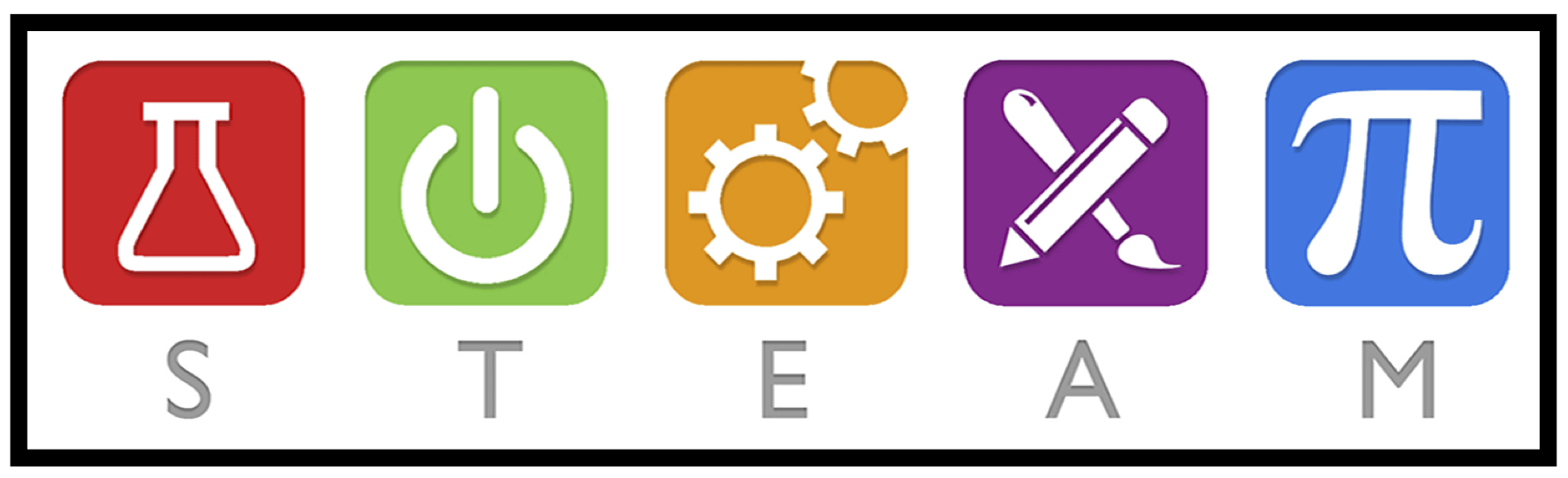 Elevii studiază etapele de dezvoltare a tipurilor de vestimentație destinată elevilor în diverse țări.Elevii cercetează tipurile de stofă utilizate.Elevii stabilesc părțile componente ale uniformelor și căror figure geometrice corespund.Elevii vor identifica figurile plane din cadrul figurilor spațiale în contextul relației de paralelism, perpendicularitate, în procesul de proiectare a schițelor.Elevii studiază etapele de dezvoltare a tipurilor de vestimentație destinată elevilor în diverse țări.Elevii cercetează tipurile de stofă utilizate.Elevii stabilesc părțile componente ale uniformelor și căror figure geometrice corespund.Elevii vor identifica figurile plane din cadrul figurilor spațiale în contextul relației de paralelism, perpendicularitate, în procesul de proiectare a schițelor.Elevii studiază etapele de dezvoltare a tipurilor de vestimentație destinată elevilor în diverse țări.Elevii cercetează tipurile de stofă utilizate.Elevii stabilesc părțile componente ale uniformelor și căror figure geometrice corespund.Elevii vor identifica figurile plane din cadrul figurilor spațiale în contextul relației de paralelism, perpendicularitate, în procesul de proiectare a schițelor.Elevii studiază etapele de dezvoltare a tipurilor de vestimentație destinată elevilor în diverse țări.Elevii cercetează tipurile de stofă utilizate.Elevii stabilesc părțile componente ale uniformelor și căror figure geometrice corespund.Elevii vor identifica figurile plane din cadrul figurilor spațiale în contextul relației de paralelism, perpendicularitate, în procesul de proiectare a schițelor.Elevii studiază etapele de dezvoltare a tipurilor de vestimentație destinată elevilor în diverse țări.Elevii cercetează tipurile de stofă utilizate.Elevii stabilesc părțile componente ale uniformelor și căror figure geometrice corespund.Elevii vor identifica figurile plane din cadrul figurilor spațiale în contextul relației de paralelism, perpendicularitate, în procesul de proiectare a schițelor.Elevii studiază etapele de dezvoltare a tipurilor de vestimentație destinată elevilor în diverse țări.Elevii cercetează tipurile de stofă utilizate.Elevii stabilesc părțile componente ale uniformelor și căror figure geometrice corespund.Elevii vor identifica figurile plane din cadrul figurilor spațiale în contextul relației de paralelism, perpendicularitate, în procesul de proiectare a schițelor.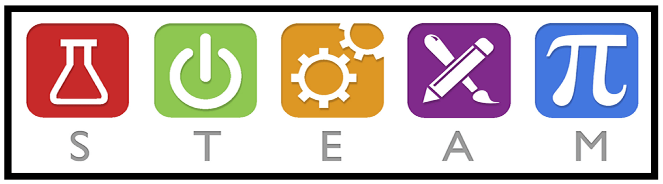 Elevii utilizează aplicații digitale (alegerea le aparține), pentru a crea modele noi de vestimentație școlară.Pentru a crea produsele finale, elevii vor utiliza instrumente specializate în a crea croiurile modelelor.Elevii vor crea modele în spațiul virtual sau cei care posedă abilități de lucru la mașina de cusut pot să le confecționeze.Elevii utilizează aplicații digitale (alegerea le aparține), pentru a crea modele noi de vestimentație școlară.Pentru a crea produsele finale, elevii vor utiliza instrumente specializate în a crea croiurile modelelor.Elevii vor crea modele în spațiul virtual sau cei care posedă abilități de lucru la mașina de cusut pot să le confecționeze.Elevii utilizează aplicații digitale (alegerea le aparține), pentru a crea modele noi de vestimentație școlară.Pentru a crea produsele finale, elevii vor utiliza instrumente specializate în a crea croiurile modelelor.Elevii vor crea modele în spațiul virtual sau cei care posedă abilități de lucru la mașina de cusut pot să le confecționeze.Elevii utilizează aplicații digitale (alegerea le aparține), pentru a crea modele noi de vestimentație școlară.Pentru a crea produsele finale, elevii vor utiliza instrumente specializate în a crea croiurile modelelor.Elevii vor crea modele în spațiul virtual sau cei care posedă abilități de lucru la mașina de cusut pot să le confecționeze.Elevii utilizează aplicații digitale (alegerea le aparține), pentru a crea modele noi de vestimentație școlară.Pentru a crea produsele finale, elevii vor utiliza instrumente specializate în a crea croiurile modelelor.Elevii vor crea modele în spațiul virtual sau cei care posedă abilități de lucru la mașina de cusut pot să le confecționeze.Elevii utilizează aplicații digitale (alegerea le aparține), pentru a crea modele noi de vestimentație școlară.Pentru a crea produsele finale, elevii vor utiliza instrumente specializate în a crea croiurile modelelor.Elevii vor crea modele în spațiul virtual sau cei care posedă abilități de lucru la mașina de cusut pot să le confecționeze.Elevii vor confecționa schițe (croiuri) pentru modelele personalizate.Elevii vor confecționa schițe (croiuri) pentru modelele personalizate.Elevii vor confecționa schițe (croiuri) pentru modelele personalizate.Elevii vor confecționa schițe (croiuri) pentru modelele personalizate.Elevii vor confecționa schițe (croiuri) pentru modelele personalizate.Elevii vor confecționa schițe (croiuri) pentru modelele personalizate.Elevii vor crea modele moderne, utilizînd o cromatică caldă.Vor crea design-ul unei cărți digitale, în care vor fi plasate informațiile despre istoricul dezvoltării ramurii date, schițele modelelor și produsele finale.Elevii vor organiza expoziția finală de prezentare a modelelor.Elevii vor crea modele moderne, utilizînd o cromatică caldă.Vor crea design-ul unei cărți digitale, în care vor fi plasate informațiile despre istoricul dezvoltării ramurii date, schițele modelelor și produsele finale.Elevii vor organiza expoziția finală de prezentare a modelelor.Elevii vor crea modele moderne, utilizînd o cromatică caldă.Vor crea design-ul unei cărți digitale, în care vor fi plasate informațiile despre istoricul dezvoltării ramurii date, schițele modelelor și produsele finale.Elevii vor organiza expoziția finală de prezentare a modelelor.Elevii vor crea modele moderne, utilizînd o cromatică caldă.Vor crea design-ul unei cărți digitale, în care vor fi plasate informațiile despre istoricul dezvoltării ramurii date, schițele modelelor și produsele finale.Elevii vor organiza expoziția finală de prezentare a modelelor.Elevii vor crea modele moderne, utilizînd o cromatică caldă.Vor crea design-ul unei cărți digitale, în care vor fi plasate informațiile despre istoricul dezvoltării ramurii date, schițele modelelor și produsele finale.Elevii vor organiza expoziția finală de prezentare a modelelor.Elevii vor crea modele moderne, utilizînd o cromatică caldă.Vor crea design-ul unei cărți digitale, în care vor fi plasate informațiile despre istoricul dezvoltării ramurii date, schițele modelelor și produsele finale.Elevii vor organiza expoziția finală de prezentare a modelelor.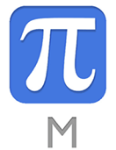 Elevii vor aplica raționamentul matematic, pentru a lua măsurile necesare la crearea modelelor.Vor aplica proporția în crearea croiurilor.Vor utiliza instrumentele geometrice în construirea schiței și a croiurilor.Vor reprezenta în plan configurații geometrice plane și/sau spațiale, utilizând instrumentele geometrice în construirea schiței și a croiurilor.Elevii vor aplica raționamentul matematic, pentru a lua măsurile necesare la crearea modelelor.Vor aplica proporția în crearea croiurilor.Vor utiliza instrumentele geometrice în construirea schiței și a croiurilor.Vor reprezenta în plan configurații geometrice plane și/sau spațiale, utilizând instrumentele geometrice în construirea schiței și a croiurilor.Elevii vor aplica raționamentul matematic, pentru a lua măsurile necesare la crearea modelelor.Vor aplica proporția în crearea croiurilor.Vor utiliza instrumentele geometrice în construirea schiței și a croiurilor.Vor reprezenta în plan configurații geometrice plane și/sau spațiale, utilizând instrumentele geometrice în construirea schiței și a croiurilor.Elevii vor aplica raționamentul matematic, pentru a lua măsurile necesare la crearea modelelor.Vor aplica proporția în crearea croiurilor.Vor utiliza instrumentele geometrice în construirea schiței și a croiurilor.Vor reprezenta în plan configurații geometrice plane și/sau spațiale, utilizând instrumentele geometrice în construirea schiței și a croiurilor.Elevii vor aplica raționamentul matematic, pentru a lua măsurile necesare la crearea modelelor.Vor aplica proporția în crearea croiurilor.Vor utiliza instrumentele geometrice în construirea schiței și a croiurilor.Vor reprezenta în plan configurații geometrice plane și/sau spațiale, utilizând instrumentele geometrice în construirea schiței și a croiurilor.Elevii vor aplica raționamentul matematic, pentru a lua măsurile necesare la crearea modelelor.Vor aplica proporția în crearea croiurilor.Vor utiliza instrumentele geometrice în construirea schiței și a croiurilor.Vor reprezenta în plan configurații geometrice plane și/sau spațiale, utilizând instrumentele geometrice în construirea schiței și a croiurilor.